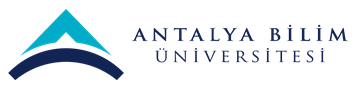 AKTS DERS TANITIM FORMUAKTS DERS TANITIM FORMUAKTS DERS TANITIM FORMUAKTS DERS TANITIM FORMUAKTS DERS TANITIM FORMUAKTS DERS TANITIM FORMUAKTS DERS TANITIM FORMUAKTS DERS TANITIM FORMUAKTS DERS TANITIM FORMUAKTS DERS TANITIM FORMUAKTS DERS TANITIM FORMUAKTS DERS TANITIM FORMUAKTS DERS TANITIM FORMUAKTS DERS TANITIM FORMUAKTS DERS TANITIM FORMUAKTS DERS TANITIM FORMUAKTS DERS TANITIM FORMUAKTS DERS TANITIM FORMUAKTS DERS TANITIM FORMUAKTS DERS TANITIM FORMUAKTS DERS TANITIM FORMUAKTS DERS TANITIM FORMUAKTS DERS TANITIM FORMUI. BÖLÜM (Senato Onayı)I. BÖLÜM (Senato Onayı)I. BÖLÜM (Senato Onayı)I. BÖLÜM (Senato Onayı)I. BÖLÜM (Senato Onayı)I. BÖLÜM (Senato Onayı)I. BÖLÜM (Senato Onayı)I. BÖLÜM (Senato Onayı)I. BÖLÜM (Senato Onayı)I. BÖLÜM (Senato Onayı)I. BÖLÜM (Senato Onayı)I. BÖLÜM (Senato Onayı)I. BÖLÜM (Senato Onayı)I. BÖLÜM (Senato Onayı)I. BÖLÜM (Senato Onayı)I. BÖLÜM (Senato Onayı)I. BÖLÜM (Senato Onayı)I. BÖLÜM (Senato Onayı)I. BÖLÜM (Senato Onayı)I. BÖLÜM (Senato Onayı)I. BÖLÜM (Senato Onayı)I. BÖLÜM (Senato Onayı)I. BÖLÜM (Senato Onayı)I. BÖLÜM (Senato Onayı)I. BÖLÜM (Senato Onayı)I. BÖLÜM (Senato Onayı)I. BÖLÜM (Senato Onayı)I. BÖLÜM (Senato Onayı)I. BÖLÜM (Senato Onayı)Dersi Açan Fakülte /YOİktisadi ve İdari Bilimler Fakültesiİktisadi ve İdari Bilimler Fakültesiİktisadi ve İdari Bilimler Fakültesiİktisadi ve İdari Bilimler Fakültesiİktisadi ve İdari Bilimler Fakültesiİktisadi ve İdari Bilimler Fakültesiİktisadi ve İdari Bilimler Fakültesiİktisadi ve İdari Bilimler Fakültesiİktisadi ve İdari Bilimler Fakültesiİktisadi ve İdari Bilimler Fakültesiİktisadi ve İdari Bilimler Fakültesiİktisadi ve İdari Bilimler Fakültesiİktisadi ve İdari Bilimler Fakültesiİktisadi ve İdari Bilimler Fakültesiİktisadi ve İdari Bilimler Fakültesiİktisadi ve İdari Bilimler Fakültesiİktisadi ve İdari Bilimler Fakültesiİktisadi ve İdari Bilimler Fakültesiİktisadi ve İdari Bilimler Fakültesiİktisadi ve İdari Bilimler Fakültesiİktisadi ve İdari Bilimler Fakültesiİktisadi ve İdari Bilimler Fakültesiİktisadi ve İdari Bilimler Fakültesiİktisadi ve İdari Bilimler Fakültesiİktisadi ve İdari Bilimler Fakültesiİktisadi ve İdari Bilimler Fakültesiİktisadi ve İdari Bilimler Fakültesiİktisadi ve İdari Bilimler FakültesiDersi Açan BölümİşletmeİşletmeİşletmeİşletmeİşletmeİşletmeİşletmeİşletmeİşletmeİşletmeİşletmeİşletmeİşletmeİşletmeİşletmeİşletmeİşletmeİşletmeİşletmeİşletmeİşletmeİşletmeİşletmeİşletmeİşletmeİşletmeİşletmeİşletmeDersi Alan Program (lar)Lisans ÖğrencileriLisans ÖğrencileriLisans ÖğrencileriLisans ÖğrencileriLisans ÖğrencileriLisans ÖğrencileriLisans ÖğrencileriLisans ÖğrencileriLisans ÖğrencileriLisans ÖğrencileriLisans ÖğrencileriLisans ÖğrencileriLisans ÖğrencileriLisans ÖğrencileriSeçmeliSeçmeliSeçmeliSeçmeliSeçmeliSeçmeliSeçmeliSeçmeliSeçmeliSeçmeliSeçmeliSeçmeliSeçmeliSeçmeliDersi Alan Program (lar)Dersi Alan Program (lar)Ders Kodu BUSI 234BUSI 234BUSI 234BUSI 234BUSI 234BUSI 234BUSI 234BUSI 234BUSI 234BUSI 234BUSI 234BUSI 234BUSI 234BUSI 234BUSI 234BUSI 234BUSI 234BUSI 234BUSI 234BUSI 234BUSI 234BUSI 234BUSI 234BUSI 234BUSI 234BUSI 234BUSI 234BUSI 234Ders AdıTüketici DavranışıTüketici DavranışıTüketici DavranışıTüketici DavranışıTüketici DavranışıTüketici DavranışıTüketici DavranışıTüketici DavranışıTüketici DavranışıTüketici DavranışıTüketici DavranışıTüketici DavranışıTüketici DavranışıTüketici DavranışıTüketici DavranışıTüketici DavranışıTüketici DavranışıTüketici DavranışıTüketici DavranışıTüketici DavranışıTüketici DavranışıTüketici DavranışıTüketici DavranışıTüketici DavranışıTüketici DavranışıTüketici DavranışıTüketici DavranışıTüketici DavranışıÖğretim dili İngilizceİngilizceİngilizceİngilizceİngilizceİngilizceİngilizceİngilizceİngilizceİngilizceİngilizceİngilizceİngilizceİngilizceİngilizceİngilizceİngilizceİngilizceİngilizceİngilizceİngilizceİngilizceİngilizceİngilizceİngilizceİngilizceİngilizceİngilizceDers TürüTeorik Ders; Yüz-yüzeTeorik Ders; Yüz-yüzeTeorik Ders; Yüz-yüzeTeorik Ders; Yüz-yüzeTeorik Ders; Yüz-yüzeTeorik Ders; Yüz-yüzeTeorik Ders; Yüz-yüzeTeorik Ders; Yüz-yüzeTeorik Ders; Yüz-yüzeTeorik Ders; Yüz-yüzeTeorik Ders; Yüz-yüzeTeorik Ders; Yüz-yüzeTeorik Ders; Yüz-yüzeTeorik Ders; Yüz-yüzeTeorik Ders; Yüz-yüzeTeorik Ders; Yüz-yüzeTeorik Ders; Yüz-yüzeTeorik Ders; Yüz-yüzeTeorik Ders; Yüz-yüzeTeorik Ders; Yüz-yüzeTeorik Ders; Yüz-yüzeTeorik Ders; Yüz-yüzeTeorik Ders; Yüz-yüzeTeorik Ders; Yüz-yüzeTeorik Ders; Yüz-yüzeTeorik Ders; Yüz-yüzeTeorik Ders; Yüz-yüzeTeorik Ders; Yüz-yüzeDers SeviyesiLisans DüzeyiLisans DüzeyiLisans DüzeyiLisans DüzeyiLisans DüzeyiLisans DüzeyiLisans DüzeyiLisans DüzeyiLisans DüzeyiLisans DüzeyiLisans DüzeyiLisans DüzeyiLisans DüzeyiLisans DüzeyiLisans DüzeyiLisans DüzeyiLisans DüzeyiLisans DüzeyiLisans DüzeyiLisans DüzeyiLisans DüzeyiLisans DüzeyiLisans DüzeyiLisans DüzeyiLisans DüzeyiLisans DüzeyiLisans DüzeyiLisans DüzeyiHaftalık Ders SaatiDers: 3Ders: 3Ders: 3Ders: 3Ders: 3Ders: 3Lab: Lab: Lab: Lab: Uygulama:Uygulama:Pratik: Pratik: Pratik: Pratik: Pratik: Stüdyo: Stüdyo: Stüdyo: Stüdyo: Stüdyo: Diğer: Diğer: Diğer: Diğer: Diğer: Diğer: AKTS Kredisi5555555555555555555555555555Notlandırma TürüHarf NotuHarf NotuHarf NotuHarf NotuHarf NotuHarf NotuHarf NotuHarf NotuHarf NotuHarf NotuHarf NotuHarf NotuHarf NotuHarf NotuHarf NotuHarf NotuHarf NotuHarf NotuHarf NotuHarf NotuHarf NotuHarf NotuHarf NotuHarf NotuHarf NotuHarf NotuHarf NotuHarf NotuÖn koşul/larBUSI 231BUSI 231BUSI 231BUSI 231BUSI 231BUSI 231BUSI 231BUSI 231BUSI 231BUSI 231BUSI 231BUSI 231BUSI 231BUSI 231BUSI 231BUSI 231BUSI 231BUSI 231BUSI 231BUSI 231BUSI 231BUSI 231BUSI 231BUSI 231BUSI 231BUSI 231BUSI 231BUSI 231Yan koşul/larYokYokYokYokYokYokYokYokYokYokYokYokYokYokYokYokYokYokYokYokYokYokYokYokYokYokYokYokKayıt KısıtlamasıDersin Amacı Bu ders, tüketici ihtiyaç ve isteklerini, tatmin olma sürecini ve davranışın oluştuğu ortamı belirlemekle ilgili tüketici davranışlarını araştırır. Dersin amacı, psikoloji, ekonomi ve sosyoloji alanlarında geliştirilen kavramları ve bunların tüketici davranışlarıyla ilişkilerini tanıtmak, öğrenciyi doğrudan çalışmaya ve tüketici davranış analizine dahil etmek ve öğrencilerin öğrendiklerini pazarlama aksiyonu uygulamalarına dönüştürme becerisini geliştirmektedir.Bu ders, tüketici ihtiyaç ve isteklerini, tatmin olma sürecini ve davranışın oluştuğu ortamı belirlemekle ilgili tüketici davranışlarını araştırır. Dersin amacı, psikoloji, ekonomi ve sosyoloji alanlarında geliştirilen kavramları ve bunların tüketici davranışlarıyla ilişkilerini tanıtmak, öğrenciyi doğrudan çalışmaya ve tüketici davranış analizine dahil etmek ve öğrencilerin öğrendiklerini pazarlama aksiyonu uygulamalarına dönüştürme becerisini geliştirmektedir.Bu ders, tüketici ihtiyaç ve isteklerini, tatmin olma sürecini ve davranışın oluştuğu ortamı belirlemekle ilgili tüketici davranışlarını araştırır. Dersin amacı, psikoloji, ekonomi ve sosyoloji alanlarında geliştirilen kavramları ve bunların tüketici davranışlarıyla ilişkilerini tanıtmak, öğrenciyi doğrudan çalışmaya ve tüketici davranış analizine dahil etmek ve öğrencilerin öğrendiklerini pazarlama aksiyonu uygulamalarına dönüştürme becerisini geliştirmektedir.Bu ders, tüketici ihtiyaç ve isteklerini, tatmin olma sürecini ve davranışın oluştuğu ortamı belirlemekle ilgili tüketici davranışlarını araştırır. Dersin amacı, psikoloji, ekonomi ve sosyoloji alanlarında geliştirilen kavramları ve bunların tüketici davranışlarıyla ilişkilerini tanıtmak, öğrenciyi doğrudan çalışmaya ve tüketici davranış analizine dahil etmek ve öğrencilerin öğrendiklerini pazarlama aksiyonu uygulamalarına dönüştürme becerisini geliştirmektedir.Bu ders, tüketici ihtiyaç ve isteklerini, tatmin olma sürecini ve davranışın oluştuğu ortamı belirlemekle ilgili tüketici davranışlarını araştırır. Dersin amacı, psikoloji, ekonomi ve sosyoloji alanlarında geliştirilen kavramları ve bunların tüketici davranışlarıyla ilişkilerini tanıtmak, öğrenciyi doğrudan çalışmaya ve tüketici davranış analizine dahil etmek ve öğrencilerin öğrendiklerini pazarlama aksiyonu uygulamalarına dönüştürme becerisini geliştirmektedir.Bu ders, tüketici ihtiyaç ve isteklerini, tatmin olma sürecini ve davranışın oluştuğu ortamı belirlemekle ilgili tüketici davranışlarını araştırır. Dersin amacı, psikoloji, ekonomi ve sosyoloji alanlarında geliştirilen kavramları ve bunların tüketici davranışlarıyla ilişkilerini tanıtmak, öğrenciyi doğrudan çalışmaya ve tüketici davranış analizine dahil etmek ve öğrencilerin öğrendiklerini pazarlama aksiyonu uygulamalarına dönüştürme becerisini geliştirmektedir.Bu ders, tüketici ihtiyaç ve isteklerini, tatmin olma sürecini ve davranışın oluştuğu ortamı belirlemekle ilgili tüketici davranışlarını araştırır. Dersin amacı, psikoloji, ekonomi ve sosyoloji alanlarında geliştirilen kavramları ve bunların tüketici davranışlarıyla ilişkilerini tanıtmak, öğrenciyi doğrudan çalışmaya ve tüketici davranış analizine dahil etmek ve öğrencilerin öğrendiklerini pazarlama aksiyonu uygulamalarına dönüştürme becerisini geliştirmektedir.Bu ders, tüketici ihtiyaç ve isteklerini, tatmin olma sürecini ve davranışın oluştuğu ortamı belirlemekle ilgili tüketici davranışlarını araştırır. Dersin amacı, psikoloji, ekonomi ve sosyoloji alanlarında geliştirilen kavramları ve bunların tüketici davranışlarıyla ilişkilerini tanıtmak, öğrenciyi doğrudan çalışmaya ve tüketici davranış analizine dahil etmek ve öğrencilerin öğrendiklerini pazarlama aksiyonu uygulamalarına dönüştürme becerisini geliştirmektedir.Bu ders, tüketici ihtiyaç ve isteklerini, tatmin olma sürecini ve davranışın oluştuğu ortamı belirlemekle ilgili tüketici davranışlarını araştırır. Dersin amacı, psikoloji, ekonomi ve sosyoloji alanlarında geliştirilen kavramları ve bunların tüketici davranışlarıyla ilişkilerini tanıtmak, öğrenciyi doğrudan çalışmaya ve tüketici davranış analizine dahil etmek ve öğrencilerin öğrendiklerini pazarlama aksiyonu uygulamalarına dönüştürme becerisini geliştirmektedir.Bu ders, tüketici ihtiyaç ve isteklerini, tatmin olma sürecini ve davranışın oluştuğu ortamı belirlemekle ilgili tüketici davranışlarını araştırır. Dersin amacı, psikoloji, ekonomi ve sosyoloji alanlarında geliştirilen kavramları ve bunların tüketici davranışlarıyla ilişkilerini tanıtmak, öğrenciyi doğrudan çalışmaya ve tüketici davranış analizine dahil etmek ve öğrencilerin öğrendiklerini pazarlama aksiyonu uygulamalarına dönüştürme becerisini geliştirmektedir.Bu ders, tüketici ihtiyaç ve isteklerini, tatmin olma sürecini ve davranışın oluştuğu ortamı belirlemekle ilgili tüketici davranışlarını araştırır. Dersin amacı, psikoloji, ekonomi ve sosyoloji alanlarında geliştirilen kavramları ve bunların tüketici davranışlarıyla ilişkilerini tanıtmak, öğrenciyi doğrudan çalışmaya ve tüketici davranış analizine dahil etmek ve öğrencilerin öğrendiklerini pazarlama aksiyonu uygulamalarına dönüştürme becerisini geliştirmektedir.Bu ders, tüketici ihtiyaç ve isteklerini, tatmin olma sürecini ve davranışın oluştuğu ortamı belirlemekle ilgili tüketici davranışlarını araştırır. Dersin amacı, psikoloji, ekonomi ve sosyoloji alanlarında geliştirilen kavramları ve bunların tüketici davranışlarıyla ilişkilerini tanıtmak, öğrenciyi doğrudan çalışmaya ve tüketici davranış analizine dahil etmek ve öğrencilerin öğrendiklerini pazarlama aksiyonu uygulamalarına dönüştürme becerisini geliştirmektedir.Bu ders, tüketici ihtiyaç ve isteklerini, tatmin olma sürecini ve davranışın oluştuğu ortamı belirlemekle ilgili tüketici davranışlarını araştırır. Dersin amacı, psikoloji, ekonomi ve sosyoloji alanlarında geliştirilen kavramları ve bunların tüketici davranışlarıyla ilişkilerini tanıtmak, öğrenciyi doğrudan çalışmaya ve tüketici davranış analizine dahil etmek ve öğrencilerin öğrendiklerini pazarlama aksiyonu uygulamalarına dönüştürme becerisini geliştirmektedir.Bu ders, tüketici ihtiyaç ve isteklerini, tatmin olma sürecini ve davranışın oluştuğu ortamı belirlemekle ilgili tüketici davranışlarını araştırır. Dersin amacı, psikoloji, ekonomi ve sosyoloji alanlarında geliştirilen kavramları ve bunların tüketici davranışlarıyla ilişkilerini tanıtmak, öğrenciyi doğrudan çalışmaya ve tüketici davranış analizine dahil etmek ve öğrencilerin öğrendiklerini pazarlama aksiyonu uygulamalarına dönüştürme becerisini geliştirmektedir.Bu ders, tüketici ihtiyaç ve isteklerini, tatmin olma sürecini ve davranışın oluştuğu ortamı belirlemekle ilgili tüketici davranışlarını araştırır. Dersin amacı, psikoloji, ekonomi ve sosyoloji alanlarında geliştirilen kavramları ve bunların tüketici davranışlarıyla ilişkilerini tanıtmak, öğrenciyi doğrudan çalışmaya ve tüketici davranış analizine dahil etmek ve öğrencilerin öğrendiklerini pazarlama aksiyonu uygulamalarına dönüştürme becerisini geliştirmektedir.Bu ders, tüketici ihtiyaç ve isteklerini, tatmin olma sürecini ve davranışın oluştuğu ortamı belirlemekle ilgili tüketici davranışlarını araştırır. Dersin amacı, psikoloji, ekonomi ve sosyoloji alanlarında geliştirilen kavramları ve bunların tüketici davranışlarıyla ilişkilerini tanıtmak, öğrenciyi doğrudan çalışmaya ve tüketici davranış analizine dahil etmek ve öğrencilerin öğrendiklerini pazarlama aksiyonu uygulamalarına dönüştürme becerisini geliştirmektedir.Bu ders, tüketici ihtiyaç ve isteklerini, tatmin olma sürecini ve davranışın oluştuğu ortamı belirlemekle ilgili tüketici davranışlarını araştırır. Dersin amacı, psikoloji, ekonomi ve sosyoloji alanlarında geliştirilen kavramları ve bunların tüketici davranışlarıyla ilişkilerini tanıtmak, öğrenciyi doğrudan çalışmaya ve tüketici davranış analizine dahil etmek ve öğrencilerin öğrendiklerini pazarlama aksiyonu uygulamalarına dönüştürme becerisini geliştirmektedir.Bu ders, tüketici ihtiyaç ve isteklerini, tatmin olma sürecini ve davranışın oluştuğu ortamı belirlemekle ilgili tüketici davranışlarını araştırır. Dersin amacı, psikoloji, ekonomi ve sosyoloji alanlarında geliştirilen kavramları ve bunların tüketici davranışlarıyla ilişkilerini tanıtmak, öğrenciyi doğrudan çalışmaya ve tüketici davranış analizine dahil etmek ve öğrencilerin öğrendiklerini pazarlama aksiyonu uygulamalarına dönüştürme becerisini geliştirmektedir.Bu ders, tüketici ihtiyaç ve isteklerini, tatmin olma sürecini ve davranışın oluştuğu ortamı belirlemekle ilgili tüketici davranışlarını araştırır. Dersin amacı, psikoloji, ekonomi ve sosyoloji alanlarında geliştirilen kavramları ve bunların tüketici davranışlarıyla ilişkilerini tanıtmak, öğrenciyi doğrudan çalışmaya ve tüketici davranış analizine dahil etmek ve öğrencilerin öğrendiklerini pazarlama aksiyonu uygulamalarına dönüştürme becerisini geliştirmektedir.Bu ders, tüketici ihtiyaç ve isteklerini, tatmin olma sürecini ve davranışın oluştuğu ortamı belirlemekle ilgili tüketici davranışlarını araştırır. Dersin amacı, psikoloji, ekonomi ve sosyoloji alanlarında geliştirilen kavramları ve bunların tüketici davranışlarıyla ilişkilerini tanıtmak, öğrenciyi doğrudan çalışmaya ve tüketici davranış analizine dahil etmek ve öğrencilerin öğrendiklerini pazarlama aksiyonu uygulamalarına dönüştürme becerisini geliştirmektedir.Bu ders, tüketici ihtiyaç ve isteklerini, tatmin olma sürecini ve davranışın oluştuğu ortamı belirlemekle ilgili tüketici davranışlarını araştırır. Dersin amacı, psikoloji, ekonomi ve sosyoloji alanlarında geliştirilen kavramları ve bunların tüketici davranışlarıyla ilişkilerini tanıtmak, öğrenciyi doğrudan çalışmaya ve tüketici davranış analizine dahil etmek ve öğrencilerin öğrendiklerini pazarlama aksiyonu uygulamalarına dönüştürme becerisini geliştirmektedir.Bu ders, tüketici ihtiyaç ve isteklerini, tatmin olma sürecini ve davranışın oluştuğu ortamı belirlemekle ilgili tüketici davranışlarını araştırır. Dersin amacı, psikoloji, ekonomi ve sosyoloji alanlarında geliştirilen kavramları ve bunların tüketici davranışlarıyla ilişkilerini tanıtmak, öğrenciyi doğrudan çalışmaya ve tüketici davranış analizine dahil etmek ve öğrencilerin öğrendiklerini pazarlama aksiyonu uygulamalarına dönüştürme becerisini geliştirmektedir.Bu ders, tüketici ihtiyaç ve isteklerini, tatmin olma sürecini ve davranışın oluştuğu ortamı belirlemekle ilgili tüketici davranışlarını araştırır. Dersin amacı, psikoloji, ekonomi ve sosyoloji alanlarında geliştirilen kavramları ve bunların tüketici davranışlarıyla ilişkilerini tanıtmak, öğrenciyi doğrudan çalışmaya ve tüketici davranış analizine dahil etmek ve öğrencilerin öğrendiklerini pazarlama aksiyonu uygulamalarına dönüştürme becerisini geliştirmektedir.Bu ders, tüketici ihtiyaç ve isteklerini, tatmin olma sürecini ve davranışın oluştuğu ortamı belirlemekle ilgili tüketici davranışlarını araştırır. Dersin amacı, psikoloji, ekonomi ve sosyoloji alanlarında geliştirilen kavramları ve bunların tüketici davranışlarıyla ilişkilerini tanıtmak, öğrenciyi doğrudan çalışmaya ve tüketici davranış analizine dahil etmek ve öğrencilerin öğrendiklerini pazarlama aksiyonu uygulamalarına dönüştürme becerisini geliştirmektedir.Bu ders, tüketici ihtiyaç ve isteklerini, tatmin olma sürecini ve davranışın oluştuğu ortamı belirlemekle ilgili tüketici davranışlarını araştırır. Dersin amacı, psikoloji, ekonomi ve sosyoloji alanlarında geliştirilen kavramları ve bunların tüketici davranışlarıyla ilişkilerini tanıtmak, öğrenciyi doğrudan çalışmaya ve tüketici davranış analizine dahil etmek ve öğrencilerin öğrendiklerini pazarlama aksiyonu uygulamalarına dönüştürme becerisini geliştirmektedir.Bu ders, tüketici ihtiyaç ve isteklerini, tatmin olma sürecini ve davranışın oluştuğu ortamı belirlemekle ilgili tüketici davranışlarını araştırır. Dersin amacı, psikoloji, ekonomi ve sosyoloji alanlarında geliştirilen kavramları ve bunların tüketici davranışlarıyla ilişkilerini tanıtmak, öğrenciyi doğrudan çalışmaya ve tüketici davranış analizine dahil etmek ve öğrencilerin öğrendiklerini pazarlama aksiyonu uygulamalarına dönüştürme becerisini geliştirmektedir.Bu ders, tüketici ihtiyaç ve isteklerini, tatmin olma sürecini ve davranışın oluştuğu ortamı belirlemekle ilgili tüketici davranışlarını araştırır. Dersin amacı, psikoloji, ekonomi ve sosyoloji alanlarında geliştirilen kavramları ve bunların tüketici davranışlarıyla ilişkilerini tanıtmak, öğrenciyi doğrudan çalışmaya ve tüketici davranış analizine dahil etmek ve öğrencilerin öğrendiklerini pazarlama aksiyonu uygulamalarına dönüştürme becerisini geliştirmektedir.Bu ders, tüketici ihtiyaç ve isteklerini, tatmin olma sürecini ve davranışın oluştuğu ortamı belirlemekle ilgili tüketici davranışlarını araştırır. Dersin amacı, psikoloji, ekonomi ve sosyoloji alanlarında geliştirilen kavramları ve bunların tüketici davranışlarıyla ilişkilerini tanıtmak, öğrenciyi doğrudan çalışmaya ve tüketici davranış analizine dahil etmek ve öğrencilerin öğrendiklerini pazarlama aksiyonu uygulamalarına dönüştürme becerisini geliştirmektedir.Ders İçeriği Modern işletme yaklaşımları, müşteri odaklılığının önemini vurgulamaktadır. Spesifik olarak da pazarlama, tüketici ile başlayıp, tüketici ile bitmektedir - tüketici ihtiyaçlarını belirlemekten, müşteriden satın alma sonrası memnuniyeti sağlamaya kadar. Tüketicilerin markalaşma ve pazarlama ile ilgili disiplinlerin merkezinde olmaları ve tüketici psikolojisi hakkında bilinçli olması, tüketicileri anlamaları ve tüketicilerin ihtiyaçlarını daha iyi karşılama yolları, şirketlerin performansı için çok önemlidir.Modern işletme yaklaşımları, müşteri odaklılığının önemini vurgulamaktadır. Spesifik olarak da pazarlama, tüketici ile başlayıp, tüketici ile bitmektedir - tüketici ihtiyaçlarını belirlemekten, müşteriden satın alma sonrası memnuniyeti sağlamaya kadar. Tüketicilerin markalaşma ve pazarlama ile ilgili disiplinlerin merkezinde olmaları ve tüketici psikolojisi hakkında bilinçli olması, tüketicileri anlamaları ve tüketicilerin ihtiyaçlarını daha iyi karşılama yolları, şirketlerin performansı için çok önemlidir.Modern işletme yaklaşımları, müşteri odaklılığının önemini vurgulamaktadır. Spesifik olarak da pazarlama, tüketici ile başlayıp, tüketici ile bitmektedir - tüketici ihtiyaçlarını belirlemekten, müşteriden satın alma sonrası memnuniyeti sağlamaya kadar. Tüketicilerin markalaşma ve pazarlama ile ilgili disiplinlerin merkezinde olmaları ve tüketici psikolojisi hakkında bilinçli olması, tüketicileri anlamaları ve tüketicilerin ihtiyaçlarını daha iyi karşılama yolları, şirketlerin performansı için çok önemlidir.Modern işletme yaklaşımları, müşteri odaklılığının önemini vurgulamaktadır. Spesifik olarak da pazarlama, tüketici ile başlayıp, tüketici ile bitmektedir - tüketici ihtiyaçlarını belirlemekten, müşteriden satın alma sonrası memnuniyeti sağlamaya kadar. Tüketicilerin markalaşma ve pazarlama ile ilgili disiplinlerin merkezinde olmaları ve tüketici psikolojisi hakkında bilinçli olması, tüketicileri anlamaları ve tüketicilerin ihtiyaçlarını daha iyi karşılama yolları, şirketlerin performansı için çok önemlidir.Modern işletme yaklaşımları, müşteri odaklılığının önemini vurgulamaktadır. Spesifik olarak da pazarlama, tüketici ile başlayıp, tüketici ile bitmektedir - tüketici ihtiyaçlarını belirlemekten, müşteriden satın alma sonrası memnuniyeti sağlamaya kadar. Tüketicilerin markalaşma ve pazarlama ile ilgili disiplinlerin merkezinde olmaları ve tüketici psikolojisi hakkında bilinçli olması, tüketicileri anlamaları ve tüketicilerin ihtiyaçlarını daha iyi karşılama yolları, şirketlerin performansı için çok önemlidir.Modern işletme yaklaşımları, müşteri odaklılığının önemini vurgulamaktadır. Spesifik olarak da pazarlama, tüketici ile başlayıp, tüketici ile bitmektedir - tüketici ihtiyaçlarını belirlemekten, müşteriden satın alma sonrası memnuniyeti sağlamaya kadar. Tüketicilerin markalaşma ve pazarlama ile ilgili disiplinlerin merkezinde olmaları ve tüketici psikolojisi hakkında bilinçli olması, tüketicileri anlamaları ve tüketicilerin ihtiyaçlarını daha iyi karşılama yolları, şirketlerin performansı için çok önemlidir.Modern işletme yaklaşımları, müşteri odaklılığının önemini vurgulamaktadır. Spesifik olarak da pazarlama, tüketici ile başlayıp, tüketici ile bitmektedir - tüketici ihtiyaçlarını belirlemekten, müşteriden satın alma sonrası memnuniyeti sağlamaya kadar. Tüketicilerin markalaşma ve pazarlama ile ilgili disiplinlerin merkezinde olmaları ve tüketici psikolojisi hakkında bilinçli olması, tüketicileri anlamaları ve tüketicilerin ihtiyaçlarını daha iyi karşılama yolları, şirketlerin performansı için çok önemlidir.Modern işletme yaklaşımları, müşteri odaklılığının önemini vurgulamaktadır. Spesifik olarak da pazarlama, tüketici ile başlayıp, tüketici ile bitmektedir - tüketici ihtiyaçlarını belirlemekten, müşteriden satın alma sonrası memnuniyeti sağlamaya kadar. Tüketicilerin markalaşma ve pazarlama ile ilgili disiplinlerin merkezinde olmaları ve tüketici psikolojisi hakkında bilinçli olması, tüketicileri anlamaları ve tüketicilerin ihtiyaçlarını daha iyi karşılama yolları, şirketlerin performansı için çok önemlidir.Modern işletme yaklaşımları, müşteri odaklılığının önemini vurgulamaktadır. Spesifik olarak da pazarlama, tüketici ile başlayıp, tüketici ile bitmektedir - tüketici ihtiyaçlarını belirlemekten, müşteriden satın alma sonrası memnuniyeti sağlamaya kadar. Tüketicilerin markalaşma ve pazarlama ile ilgili disiplinlerin merkezinde olmaları ve tüketici psikolojisi hakkında bilinçli olması, tüketicileri anlamaları ve tüketicilerin ihtiyaçlarını daha iyi karşılama yolları, şirketlerin performansı için çok önemlidir.Modern işletme yaklaşımları, müşteri odaklılığının önemini vurgulamaktadır. Spesifik olarak da pazarlama, tüketici ile başlayıp, tüketici ile bitmektedir - tüketici ihtiyaçlarını belirlemekten, müşteriden satın alma sonrası memnuniyeti sağlamaya kadar. Tüketicilerin markalaşma ve pazarlama ile ilgili disiplinlerin merkezinde olmaları ve tüketici psikolojisi hakkında bilinçli olması, tüketicileri anlamaları ve tüketicilerin ihtiyaçlarını daha iyi karşılama yolları, şirketlerin performansı için çok önemlidir.Modern işletme yaklaşımları, müşteri odaklılığının önemini vurgulamaktadır. Spesifik olarak da pazarlama, tüketici ile başlayıp, tüketici ile bitmektedir - tüketici ihtiyaçlarını belirlemekten, müşteriden satın alma sonrası memnuniyeti sağlamaya kadar. Tüketicilerin markalaşma ve pazarlama ile ilgili disiplinlerin merkezinde olmaları ve tüketici psikolojisi hakkında bilinçli olması, tüketicileri anlamaları ve tüketicilerin ihtiyaçlarını daha iyi karşılama yolları, şirketlerin performansı için çok önemlidir.Modern işletme yaklaşımları, müşteri odaklılığının önemini vurgulamaktadır. Spesifik olarak da pazarlama, tüketici ile başlayıp, tüketici ile bitmektedir - tüketici ihtiyaçlarını belirlemekten, müşteriden satın alma sonrası memnuniyeti sağlamaya kadar. Tüketicilerin markalaşma ve pazarlama ile ilgili disiplinlerin merkezinde olmaları ve tüketici psikolojisi hakkında bilinçli olması, tüketicileri anlamaları ve tüketicilerin ihtiyaçlarını daha iyi karşılama yolları, şirketlerin performansı için çok önemlidir.Modern işletme yaklaşımları, müşteri odaklılığının önemini vurgulamaktadır. Spesifik olarak da pazarlama, tüketici ile başlayıp, tüketici ile bitmektedir - tüketici ihtiyaçlarını belirlemekten, müşteriden satın alma sonrası memnuniyeti sağlamaya kadar. Tüketicilerin markalaşma ve pazarlama ile ilgili disiplinlerin merkezinde olmaları ve tüketici psikolojisi hakkında bilinçli olması, tüketicileri anlamaları ve tüketicilerin ihtiyaçlarını daha iyi karşılama yolları, şirketlerin performansı için çok önemlidir.Modern işletme yaklaşımları, müşteri odaklılığının önemini vurgulamaktadır. Spesifik olarak da pazarlama, tüketici ile başlayıp, tüketici ile bitmektedir - tüketici ihtiyaçlarını belirlemekten, müşteriden satın alma sonrası memnuniyeti sağlamaya kadar. Tüketicilerin markalaşma ve pazarlama ile ilgili disiplinlerin merkezinde olmaları ve tüketici psikolojisi hakkında bilinçli olması, tüketicileri anlamaları ve tüketicilerin ihtiyaçlarını daha iyi karşılama yolları, şirketlerin performansı için çok önemlidir.Modern işletme yaklaşımları, müşteri odaklılığının önemini vurgulamaktadır. Spesifik olarak da pazarlama, tüketici ile başlayıp, tüketici ile bitmektedir - tüketici ihtiyaçlarını belirlemekten, müşteriden satın alma sonrası memnuniyeti sağlamaya kadar. Tüketicilerin markalaşma ve pazarlama ile ilgili disiplinlerin merkezinde olmaları ve tüketici psikolojisi hakkında bilinçli olması, tüketicileri anlamaları ve tüketicilerin ihtiyaçlarını daha iyi karşılama yolları, şirketlerin performansı için çok önemlidir.Modern işletme yaklaşımları, müşteri odaklılığının önemini vurgulamaktadır. Spesifik olarak da pazarlama, tüketici ile başlayıp, tüketici ile bitmektedir - tüketici ihtiyaçlarını belirlemekten, müşteriden satın alma sonrası memnuniyeti sağlamaya kadar. Tüketicilerin markalaşma ve pazarlama ile ilgili disiplinlerin merkezinde olmaları ve tüketici psikolojisi hakkında bilinçli olması, tüketicileri anlamaları ve tüketicilerin ihtiyaçlarını daha iyi karşılama yolları, şirketlerin performansı için çok önemlidir.Modern işletme yaklaşımları, müşteri odaklılığının önemini vurgulamaktadır. Spesifik olarak da pazarlama, tüketici ile başlayıp, tüketici ile bitmektedir - tüketici ihtiyaçlarını belirlemekten, müşteriden satın alma sonrası memnuniyeti sağlamaya kadar. Tüketicilerin markalaşma ve pazarlama ile ilgili disiplinlerin merkezinde olmaları ve tüketici psikolojisi hakkında bilinçli olması, tüketicileri anlamaları ve tüketicilerin ihtiyaçlarını daha iyi karşılama yolları, şirketlerin performansı için çok önemlidir.Modern işletme yaklaşımları, müşteri odaklılığının önemini vurgulamaktadır. Spesifik olarak da pazarlama, tüketici ile başlayıp, tüketici ile bitmektedir - tüketici ihtiyaçlarını belirlemekten, müşteriden satın alma sonrası memnuniyeti sağlamaya kadar. Tüketicilerin markalaşma ve pazarlama ile ilgili disiplinlerin merkezinde olmaları ve tüketici psikolojisi hakkında bilinçli olması, tüketicileri anlamaları ve tüketicilerin ihtiyaçlarını daha iyi karşılama yolları, şirketlerin performansı için çok önemlidir.Modern işletme yaklaşımları, müşteri odaklılığının önemini vurgulamaktadır. Spesifik olarak da pazarlama, tüketici ile başlayıp, tüketici ile bitmektedir - tüketici ihtiyaçlarını belirlemekten, müşteriden satın alma sonrası memnuniyeti sağlamaya kadar. Tüketicilerin markalaşma ve pazarlama ile ilgili disiplinlerin merkezinde olmaları ve tüketici psikolojisi hakkında bilinçli olması, tüketicileri anlamaları ve tüketicilerin ihtiyaçlarını daha iyi karşılama yolları, şirketlerin performansı için çok önemlidir.Modern işletme yaklaşımları, müşteri odaklılığının önemini vurgulamaktadır. Spesifik olarak da pazarlama, tüketici ile başlayıp, tüketici ile bitmektedir - tüketici ihtiyaçlarını belirlemekten, müşteriden satın alma sonrası memnuniyeti sağlamaya kadar. Tüketicilerin markalaşma ve pazarlama ile ilgili disiplinlerin merkezinde olmaları ve tüketici psikolojisi hakkında bilinçli olması, tüketicileri anlamaları ve tüketicilerin ihtiyaçlarını daha iyi karşılama yolları, şirketlerin performansı için çok önemlidir.Modern işletme yaklaşımları, müşteri odaklılığının önemini vurgulamaktadır. Spesifik olarak da pazarlama, tüketici ile başlayıp, tüketici ile bitmektedir - tüketici ihtiyaçlarını belirlemekten, müşteriden satın alma sonrası memnuniyeti sağlamaya kadar. Tüketicilerin markalaşma ve pazarlama ile ilgili disiplinlerin merkezinde olmaları ve tüketici psikolojisi hakkında bilinçli olması, tüketicileri anlamaları ve tüketicilerin ihtiyaçlarını daha iyi karşılama yolları, şirketlerin performansı için çok önemlidir.Modern işletme yaklaşımları, müşteri odaklılığının önemini vurgulamaktadır. Spesifik olarak da pazarlama, tüketici ile başlayıp, tüketici ile bitmektedir - tüketici ihtiyaçlarını belirlemekten, müşteriden satın alma sonrası memnuniyeti sağlamaya kadar. Tüketicilerin markalaşma ve pazarlama ile ilgili disiplinlerin merkezinde olmaları ve tüketici psikolojisi hakkında bilinçli olması, tüketicileri anlamaları ve tüketicilerin ihtiyaçlarını daha iyi karşılama yolları, şirketlerin performansı için çok önemlidir.Modern işletme yaklaşımları, müşteri odaklılığının önemini vurgulamaktadır. Spesifik olarak da pazarlama, tüketici ile başlayıp, tüketici ile bitmektedir - tüketici ihtiyaçlarını belirlemekten, müşteriden satın alma sonrası memnuniyeti sağlamaya kadar. Tüketicilerin markalaşma ve pazarlama ile ilgili disiplinlerin merkezinde olmaları ve tüketici psikolojisi hakkında bilinçli olması, tüketicileri anlamaları ve tüketicilerin ihtiyaçlarını daha iyi karşılama yolları, şirketlerin performansı için çok önemlidir.Modern işletme yaklaşımları, müşteri odaklılığının önemini vurgulamaktadır. Spesifik olarak da pazarlama, tüketici ile başlayıp, tüketici ile bitmektedir - tüketici ihtiyaçlarını belirlemekten, müşteriden satın alma sonrası memnuniyeti sağlamaya kadar. Tüketicilerin markalaşma ve pazarlama ile ilgili disiplinlerin merkezinde olmaları ve tüketici psikolojisi hakkında bilinçli olması, tüketicileri anlamaları ve tüketicilerin ihtiyaçlarını daha iyi karşılama yolları, şirketlerin performansı için çok önemlidir.Modern işletme yaklaşımları, müşteri odaklılığının önemini vurgulamaktadır. Spesifik olarak da pazarlama, tüketici ile başlayıp, tüketici ile bitmektedir - tüketici ihtiyaçlarını belirlemekten, müşteriden satın alma sonrası memnuniyeti sağlamaya kadar. Tüketicilerin markalaşma ve pazarlama ile ilgili disiplinlerin merkezinde olmaları ve tüketici psikolojisi hakkında bilinçli olması, tüketicileri anlamaları ve tüketicilerin ihtiyaçlarını daha iyi karşılama yolları, şirketlerin performansı için çok önemlidir.Modern işletme yaklaşımları, müşteri odaklılığının önemini vurgulamaktadır. Spesifik olarak da pazarlama, tüketici ile başlayıp, tüketici ile bitmektedir - tüketici ihtiyaçlarını belirlemekten, müşteriden satın alma sonrası memnuniyeti sağlamaya kadar. Tüketicilerin markalaşma ve pazarlama ile ilgili disiplinlerin merkezinde olmaları ve tüketici psikolojisi hakkında bilinçli olması, tüketicileri anlamaları ve tüketicilerin ihtiyaçlarını daha iyi karşılama yolları, şirketlerin performansı için çok önemlidir.Modern işletme yaklaşımları, müşteri odaklılığının önemini vurgulamaktadır. Spesifik olarak da pazarlama, tüketici ile başlayıp, tüketici ile bitmektedir - tüketici ihtiyaçlarını belirlemekten, müşteriden satın alma sonrası memnuniyeti sağlamaya kadar. Tüketicilerin markalaşma ve pazarlama ile ilgili disiplinlerin merkezinde olmaları ve tüketici psikolojisi hakkında bilinçli olması, tüketicileri anlamaları ve tüketicilerin ihtiyaçlarını daha iyi karşılama yolları, şirketlerin performansı için çok önemlidir.Modern işletme yaklaşımları, müşteri odaklılığının önemini vurgulamaktadır. Spesifik olarak da pazarlama, tüketici ile başlayıp, tüketici ile bitmektedir - tüketici ihtiyaçlarını belirlemekten, müşteriden satın alma sonrası memnuniyeti sağlamaya kadar. Tüketicilerin markalaşma ve pazarlama ile ilgili disiplinlerin merkezinde olmaları ve tüketici psikolojisi hakkında bilinçli olması, tüketicileri anlamaları ve tüketicilerin ihtiyaçlarını daha iyi karşılama yolları, şirketlerin performansı için çok önemlidir.Öğrenim Çıktıları ÖÇ1ÖÇ1ÖÇ1ÖÇ1 1. Tüketici davranışıyla ilgili terminoloji ve kelimeleri tanımlama, kullanma, anlama ve açıklama; ve tüketici davranışıyla ilgili temel kavramları açıklayabilme.
2. Tüketici algılamalarını, tutumlarını, bellek ve tercihlerini yönlendiren zihinsel süreçleri anlama ve açıklama; yüksek katılımlı ve düşük katılımlı tüketici kararlarını ayırt edebilme.
3. Karmaşık karar vermenin aşamalarını anlama ve açıklama; ve zihinsel süreçlerin toplumsal, kültürel ve grup etkilerinden nasıl etkilendiğini anlama.
4. Etkin pazarlama taktikleri yaratmak için tüketici davranışı bilgisi uygulama ve tüketici davranışlarını etkileyen ahlak ve etiğin farkında olma.
5. Bir tüketici trend analizi raporu hazırlama.6. Yazılı ve sözlü iletişim becerilerini etkili bir şekilde kullanabilme. 1. Tüketici davranışıyla ilgili terminoloji ve kelimeleri tanımlama, kullanma, anlama ve açıklama; ve tüketici davranışıyla ilgili temel kavramları açıklayabilme.
2. Tüketici algılamalarını, tutumlarını, bellek ve tercihlerini yönlendiren zihinsel süreçleri anlama ve açıklama; yüksek katılımlı ve düşük katılımlı tüketici kararlarını ayırt edebilme.
3. Karmaşık karar vermenin aşamalarını anlama ve açıklama; ve zihinsel süreçlerin toplumsal, kültürel ve grup etkilerinden nasıl etkilendiğini anlama.
4. Etkin pazarlama taktikleri yaratmak için tüketici davranışı bilgisi uygulama ve tüketici davranışlarını etkileyen ahlak ve etiğin farkında olma.
5. Bir tüketici trend analizi raporu hazırlama.6. Yazılı ve sözlü iletişim becerilerini etkili bir şekilde kullanabilme. 1. Tüketici davranışıyla ilgili terminoloji ve kelimeleri tanımlama, kullanma, anlama ve açıklama; ve tüketici davranışıyla ilgili temel kavramları açıklayabilme.
2. Tüketici algılamalarını, tutumlarını, bellek ve tercihlerini yönlendiren zihinsel süreçleri anlama ve açıklama; yüksek katılımlı ve düşük katılımlı tüketici kararlarını ayırt edebilme.
3. Karmaşık karar vermenin aşamalarını anlama ve açıklama; ve zihinsel süreçlerin toplumsal, kültürel ve grup etkilerinden nasıl etkilendiğini anlama.
4. Etkin pazarlama taktikleri yaratmak için tüketici davranışı bilgisi uygulama ve tüketici davranışlarını etkileyen ahlak ve etiğin farkında olma.
5. Bir tüketici trend analizi raporu hazırlama.6. Yazılı ve sözlü iletişim becerilerini etkili bir şekilde kullanabilme. 1. Tüketici davranışıyla ilgili terminoloji ve kelimeleri tanımlama, kullanma, anlama ve açıklama; ve tüketici davranışıyla ilgili temel kavramları açıklayabilme.
2. Tüketici algılamalarını, tutumlarını, bellek ve tercihlerini yönlendiren zihinsel süreçleri anlama ve açıklama; yüksek katılımlı ve düşük katılımlı tüketici kararlarını ayırt edebilme.
3. Karmaşık karar vermenin aşamalarını anlama ve açıklama; ve zihinsel süreçlerin toplumsal, kültürel ve grup etkilerinden nasıl etkilendiğini anlama.
4. Etkin pazarlama taktikleri yaratmak için tüketici davranışı bilgisi uygulama ve tüketici davranışlarını etkileyen ahlak ve etiğin farkında olma.
5. Bir tüketici trend analizi raporu hazırlama.6. Yazılı ve sözlü iletişim becerilerini etkili bir şekilde kullanabilme. 1. Tüketici davranışıyla ilgili terminoloji ve kelimeleri tanımlama, kullanma, anlama ve açıklama; ve tüketici davranışıyla ilgili temel kavramları açıklayabilme.
2. Tüketici algılamalarını, tutumlarını, bellek ve tercihlerini yönlendiren zihinsel süreçleri anlama ve açıklama; yüksek katılımlı ve düşük katılımlı tüketici kararlarını ayırt edebilme.
3. Karmaşık karar vermenin aşamalarını anlama ve açıklama; ve zihinsel süreçlerin toplumsal, kültürel ve grup etkilerinden nasıl etkilendiğini anlama.
4. Etkin pazarlama taktikleri yaratmak için tüketici davranışı bilgisi uygulama ve tüketici davranışlarını etkileyen ahlak ve etiğin farkında olma.
5. Bir tüketici trend analizi raporu hazırlama.6. Yazılı ve sözlü iletişim becerilerini etkili bir şekilde kullanabilme. 1. Tüketici davranışıyla ilgili terminoloji ve kelimeleri tanımlama, kullanma, anlama ve açıklama; ve tüketici davranışıyla ilgili temel kavramları açıklayabilme.
2. Tüketici algılamalarını, tutumlarını, bellek ve tercihlerini yönlendiren zihinsel süreçleri anlama ve açıklama; yüksek katılımlı ve düşük katılımlı tüketici kararlarını ayırt edebilme.
3. Karmaşık karar vermenin aşamalarını anlama ve açıklama; ve zihinsel süreçlerin toplumsal, kültürel ve grup etkilerinden nasıl etkilendiğini anlama.
4. Etkin pazarlama taktikleri yaratmak için tüketici davranışı bilgisi uygulama ve tüketici davranışlarını etkileyen ahlak ve etiğin farkında olma.
5. Bir tüketici trend analizi raporu hazırlama.6. Yazılı ve sözlü iletişim becerilerini etkili bir şekilde kullanabilme. 1. Tüketici davranışıyla ilgili terminoloji ve kelimeleri tanımlama, kullanma, anlama ve açıklama; ve tüketici davranışıyla ilgili temel kavramları açıklayabilme.
2. Tüketici algılamalarını, tutumlarını, bellek ve tercihlerini yönlendiren zihinsel süreçleri anlama ve açıklama; yüksek katılımlı ve düşük katılımlı tüketici kararlarını ayırt edebilme.
3. Karmaşık karar vermenin aşamalarını anlama ve açıklama; ve zihinsel süreçlerin toplumsal, kültürel ve grup etkilerinden nasıl etkilendiğini anlama.
4. Etkin pazarlama taktikleri yaratmak için tüketici davranışı bilgisi uygulama ve tüketici davranışlarını etkileyen ahlak ve etiğin farkında olma.
5. Bir tüketici trend analizi raporu hazırlama.6. Yazılı ve sözlü iletişim becerilerini etkili bir şekilde kullanabilme. 1. Tüketici davranışıyla ilgili terminoloji ve kelimeleri tanımlama, kullanma, anlama ve açıklama; ve tüketici davranışıyla ilgili temel kavramları açıklayabilme.
2. Tüketici algılamalarını, tutumlarını, bellek ve tercihlerini yönlendiren zihinsel süreçleri anlama ve açıklama; yüksek katılımlı ve düşük katılımlı tüketici kararlarını ayırt edebilme.
3. Karmaşık karar vermenin aşamalarını anlama ve açıklama; ve zihinsel süreçlerin toplumsal, kültürel ve grup etkilerinden nasıl etkilendiğini anlama.
4. Etkin pazarlama taktikleri yaratmak için tüketici davranışı bilgisi uygulama ve tüketici davranışlarını etkileyen ahlak ve etiğin farkında olma.
5. Bir tüketici trend analizi raporu hazırlama.6. Yazılı ve sözlü iletişim becerilerini etkili bir şekilde kullanabilme. 1. Tüketici davranışıyla ilgili terminoloji ve kelimeleri tanımlama, kullanma, anlama ve açıklama; ve tüketici davranışıyla ilgili temel kavramları açıklayabilme.
2. Tüketici algılamalarını, tutumlarını, bellek ve tercihlerini yönlendiren zihinsel süreçleri anlama ve açıklama; yüksek katılımlı ve düşük katılımlı tüketici kararlarını ayırt edebilme.
3. Karmaşık karar vermenin aşamalarını anlama ve açıklama; ve zihinsel süreçlerin toplumsal, kültürel ve grup etkilerinden nasıl etkilendiğini anlama.
4. Etkin pazarlama taktikleri yaratmak için tüketici davranışı bilgisi uygulama ve tüketici davranışlarını etkileyen ahlak ve etiğin farkında olma.
5. Bir tüketici trend analizi raporu hazırlama.6. Yazılı ve sözlü iletişim becerilerini etkili bir şekilde kullanabilme. 1. Tüketici davranışıyla ilgili terminoloji ve kelimeleri tanımlama, kullanma, anlama ve açıklama; ve tüketici davranışıyla ilgili temel kavramları açıklayabilme.
2. Tüketici algılamalarını, tutumlarını, bellek ve tercihlerini yönlendiren zihinsel süreçleri anlama ve açıklama; yüksek katılımlı ve düşük katılımlı tüketici kararlarını ayırt edebilme.
3. Karmaşık karar vermenin aşamalarını anlama ve açıklama; ve zihinsel süreçlerin toplumsal, kültürel ve grup etkilerinden nasıl etkilendiğini anlama.
4. Etkin pazarlama taktikleri yaratmak için tüketici davranışı bilgisi uygulama ve tüketici davranışlarını etkileyen ahlak ve etiğin farkında olma.
5. Bir tüketici trend analizi raporu hazırlama.6. Yazılı ve sözlü iletişim becerilerini etkili bir şekilde kullanabilme. 1. Tüketici davranışıyla ilgili terminoloji ve kelimeleri tanımlama, kullanma, anlama ve açıklama; ve tüketici davranışıyla ilgili temel kavramları açıklayabilme.
2. Tüketici algılamalarını, tutumlarını, bellek ve tercihlerini yönlendiren zihinsel süreçleri anlama ve açıklama; yüksek katılımlı ve düşük katılımlı tüketici kararlarını ayırt edebilme.
3. Karmaşık karar vermenin aşamalarını anlama ve açıklama; ve zihinsel süreçlerin toplumsal, kültürel ve grup etkilerinden nasıl etkilendiğini anlama.
4. Etkin pazarlama taktikleri yaratmak için tüketici davranışı bilgisi uygulama ve tüketici davranışlarını etkileyen ahlak ve etiğin farkında olma.
5. Bir tüketici trend analizi raporu hazırlama.6. Yazılı ve sözlü iletişim becerilerini etkili bir şekilde kullanabilme. 1. Tüketici davranışıyla ilgili terminoloji ve kelimeleri tanımlama, kullanma, anlama ve açıklama; ve tüketici davranışıyla ilgili temel kavramları açıklayabilme.
2. Tüketici algılamalarını, tutumlarını, bellek ve tercihlerini yönlendiren zihinsel süreçleri anlama ve açıklama; yüksek katılımlı ve düşük katılımlı tüketici kararlarını ayırt edebilme.
3. Karmaşık karar vermenin aşamalarını anlama ve açıklama; ve zihinsel süreçlerin toplumsal, kültürel ve grup etkilerinden nasıl etkilendiğini anlama.
4. Etkin pazarlama taktikleri yaratmak için tüketici davranışı bilgisi uygulama ve tüketici davranışlarını etkileyen ahlak ve etiğin farkında olma.
5. Bir tüketici trend analizi raporu hazırlama.6. Yazılı ve sözlü iletişim becerilerini etkili bir şekilde kullanabilme. 1. Tüketici davranışıyla ilgili terminoloji ve kelimeleri tanımlama, kullanma, anlama ve açıklama; ve tüketici davranışıyla ilgili temel kavramları açıklayabilme.
2. Tüketici algılamalarını, tutumlarını, bellek ve tercihlerini yönlendiren zihinsel süreçleri anlama ve açıklama; yüksek katılımlı ve düşük katılımlı tüketici kararlarını ayırt edebilme.
3. Karmaşık karar vermenin aşamalarını anlama ve açıklama; ve zihinsel süreçlerin toplumsal, kültürel ve grup etkilerinden nasıl etkilendiğini anlama.
4. Etkin pazarlama taktikleri yaratmak için tüketici davranışı bilgisi uygulama ve tüketici davranışlarını etkileyen ahlak ve etiğin farkında olma.
5. Bir tüketici trend analizi raporu hazırlama.6. Yazılı ve sözlü iletişim becerilerini etkili bir şekilde kullanabilme. 1. Tüketici davranışıyla ilgili terminoloji ve kelimeleri tanımlama, kullanma, anlama ve açıklama; ve tüketici davranışıyla ilgili temel kavramları açıklayabilme.
2. Tüketici algılamalarını, tutumlarını, bellek ve tercihlerini yönlendiren zihinsel süreçleri anlama ve açıklama; yüksek katılımlı ve düşük katılımlı tüketici kararlarını ayırt edebilme.
3. Karmaşık karar vermenin aşamalarını anlama ve açıklama; ve zihinsel süreçlerin toplumsal, kültürel ve grup etkilerinden nasıl etkilendiğini anlama.
4. Etkin pazarlama taktikleri yaratmak için tüketici davranışı bilgisi uygulama ve tüketici davranışlarını etkileyen ahlak ve etiğin farkında olma.
5. Bir tüketici trend analizi raporu hazırlama.6. Yazılı ve sözlü iletişim becerilerini etkili bir şekilde kullanabilme. 1. Tüketici davranışıyla ilgili terminoloji ve kelimeleri tanımlama, kullanma, anlama ve açıklama; ve tüketici davranışıyla ilgili temel kavramları açıklayabilme.
2. Tüketici algılamalarını, tutumlarını, bellek ve tercihlerini yönlendiren zihinsel süreçleri anlama ve açıklama; yüksek katılımlı ve düşük katılımlı tüketici kararlarını ayırt edebilme.
3. Karmaşık karar vermenin aşamalarını anlama ve açıklama; ve zihinsel süreçlerin toplumsal, kültürel ve grup etkilerinden nasıl etkilendiğini anlama.
4. Etkin pazarlama taktikleri yaratmak için tüketici davranışı bilgisi uygulama ve tüketici davranışlarını etkileyen ahlak ve etiğin farkında olma.
5. Bir tüketici trend analizi raporu hazırlama.6. Yazılı ve sözlü iletişim becerilerini etkili bir şekilde kullanabilme. 1. Tüketici davranışıyla ilgili terminoloji ve kelimeleri tanımlama, kullanma, anlama ve açıklama; ve tüketici davranışıyla ilgili temel kavramları açıklayabilme.
2. Tüketici algılamalarını, tutumlarını, bellek ve tercihlerini yönlendiren zihinsel süreçleri anlama ve açıklama; yüksek katılımlı ve düşük katılımlı tüketici kararlarını ayırt edebilme.
3. Karmaşık karar vermenin aşamalarını anlama ve açıklama; ve zihinsel süreçlerin toplumsal, kültürel ve grup etkilerinden nasıl etkilendiğini anlama.
4. Etkin pazarlama taktikleri yaratmak için tüketici davranışı bilgisi uygulama ve tüketici davranışlarını etkileyen ahlak ve etiğin farkında olma.
5. Bir tüketici trend analizi raporu hazırlama.6. Yazılı ve sözlü iletişim becerilerini etkili bir şekilde kullanabilme. 1. Tüketici davranışıyla ilgili terminoloji ve kelimeleri tanımlama, kullanma, anlama ve açıklama; ve tüketici davranışıyla ilgili temel kavramları açıklayabilme.
2. Tüketici algılamalarını, tutumlarını, bellek ve tercihlerini yönlendiren zihinsel süreçleri anlama ve açıklama; yüksek katılımlı ve düşük katılımlı tüketici kararlarını ayırt edebilme.
3. Karmaşık karar vermenin aşamalarını anlama ve açıklama; ve zihinsel süreçlerin toplumsal, kültürel ve grup etkilerinden nasıl etkilendiğini anlama.
4. Etkin pazarlama taktikleri yaratmak için tüketici davranışı bilgisi uygulama ve tüketici davranışlarını etkileyen ahlak ve etiğin farkında olma.
5. Bir tüketici trend analizi raporu hazırlama.6. Yazılı ve sözlü iletişim becerilerini etkili bir şekilde kullanabilme. 1. Tüketici davranışıyla ilgili terminoloji ve kelimeleri tanımlama, kullanma, anlama ve açıklama; ve tüketici davranışıyla ilgili temel kavramları açıklayabilme.
2. Tüketici algılamalarını, tutumlarını, bellek ve tercihlerini yönlendiren zihinsel süreçleri anlama ve açıklama; yüksek katılımlı ve düşük katılımlı tüketici kararlarını ayırt edebilme.
3. Karmaşık karar vermenin aşamalarını anlama ve açıklama; ve zihinsel süreçlerin toplumsal, kültürel ve grup etkilerinden nasıl etkilendiğini anlama.
4. Etkin pazarlama taktikleri yaratmak için tüketici davranışı bilgisi uygulama ve tüketici davranışlarını etkileyen ahlak ve etiğin farkında olma.
5. Bir tüketici trend analizi raporu hazırlama.6. Yazılı ve sözlü iletişim becerilerini etkili bir şekilde kullanabilme. 1. Tüketici davranışıyla ilgili terminoloji ve kelimeleri tanımlama, kullanma, anlama ve açıklama; ve tüketici davranışıyla ilgili temel kavramları açıklayabilme.
2. Tüketici algılamalarını, tutumlarını, bellek ve tercihlerini yönlendiren zihinsel süreçleri anlama ve açıklama; yüksek katılımlı ve düşük katılımlı tüketici kararlarını ayırt edebilme.
3. Karmaşık karar vermenin aşamalarını anlama ve açıklama; ve zihinsel süreçlerin toplumsal, kültürel ve grup etkilerinden nasıl etkilendiğini anlama.
4. Etkin pazarlama taktikleri yaratmak için tüketici davranışı bilgisi uygulama ve tüketici davranışlarını etkileyen ahlak ve etiğin farkında olma.
5. Bir tüketici trend analizi raporu hazırlama.6. Yazılı ve sözlü iletişim becerilerini etkili bir şekilde kullanabilme. 1. Tüketici davranışıyla ilgili terminoloji ve kelimeleri tanımlama, kullanma, anlama ve açıklama; ve tüketici davranışıyla ilgili temel kavramları açıklayabilme.
2. Tüketici algılamalarını, tutumlarını, bellek ve tercihlerini yönlendiren zihinsel süreçleri anlama ve açıklama; yüksek katılımlı ve düşük katılımlı tüketici kararlarını ayırt edebilme.
3. Karmaşık karar vermenin aşamalarını anlama ve açıklama; ve zihinsel süreçlerin toplumsal, kültürel ve grup etkilerinden nasıl etkilendiğini anlama.
4. Etkin pazarlama taktikleri yaratmak için tüketici davranışı bilgisi uygulama ve tüketici davranışlarını etkileyen ahlak ve etiğin farkında olma.
5. Bir tüketici trend analizi raporu hazırlama.6. Yazılı ve sözlü iletişim becerilerini etkili bir şekilde kullanabilme. 1. Tüketici davranışıyla ilgili terminoloji ve kelimeleri tanımlama, kullanma, anlama ve açıklama; ve tüketici davranışıyla ilgili temel kavramları açıklayabilme.
2. Tüketici algılamalarını, tutumlarını, bellek ve tercihlerini yönlendiren zihinsel süreçleri anlama ve açıklama; yüksek katılımlı ve düşük katılımlı tüketici kararlarını ayırt edebilme.
3. Karmaşık karar vermenin aşamalarını anlama ve açıklama; ve zihinsel süreçlerin toplumsal, kültürel ve grup etkilerinden nasıl etkilendiğini anlama.
4. Etkin pazarlama taktikleri yaratmak için tüketici davranışı bilgisi uygulama ve tüketici davranışlarını etkileyen ahlak ve etiğin farkında olma.
5. Bir tüketici trend analizi raporu hazırlama.6. Yazılı ve sözlü iletişim becerilerini etkili bir şekilde kullanabilme. 1. Tüketici davranışıyla ilgili terminoloji ve kelimeleri tanımlama, kullanma, anlama ve açıklama; ve tüketici davranışıyla ilgili temel kavramları açıklayabilme.
2. Tüketici algılamalarını, tutumlarını, bellek ve tercihlerini yönlendiren zihinsel süreçleri anlama ve açıklama; yüksek katılımlı ve düşük katılımlı tüketici kararlarını ayırt edebilme.
3. Karmaşık karar vermenin aşamalarını anlama ve açıklama; ve zihinsel süreçlerin toplumsal, kültürel ve grup etkilerinden nasıl etkilendiğini anlama.
4. Etkin pazarlama taktikleri yaratmak için tüketici davranışı bilgisi uygulama ve tüketici davranışlarını etkileyen ahlak ve etiğin farkında olma.
5. Bir tüketici trend analizi raporu hazırlama.6. Yazılı ve sözlü iletişim becerilerini etkili bir şekilde kullanabilme. 1. Tüketici davranışıyla ilgili terminoloji ve kelimeleri tanımlama, kullanma, anlama ve açıklama; ve tüketici davranışıyla ilgili temel kavramları açıklayabilme.
2. Tüketici algılamalarını, tutumlarını, bellek ve tercihlerini yönlendiren zihinsel süreçleri anlama ve açıklama; yüksek katılımlı ve düşük katılımlı tüketici kararlarını ayırt edebilme.
3. Karmaşık karar vermenin aşamalarını anlama ve açıklama; ve zihinsel süreçlerin toplumsal, kültürel ve grup etkilerinden nasıl etkilendiğini anlama.
4. Etkin pazarlama taktikleri yaratmak için tüketici davranışı bilgisi uygulama ve tüketici davranışlarını etkileyen ahlak ve etiğin farkında olma.
5. Bir tüketici trend analizi raporu hazırlama.6. Yazılı ve sözlü iletişim becerilerini etkili bir şekilde kullanabilme. 1. Tüketici davranışıyla ilgili terminoloji ve kelimeleri tanımlama, kullanma, anlama ve açıklama; ve tüketici davranışıyla ilgili temel kavramları açıklayabilme.
2. Tüketici algılamalarını, tutumlarını, bellek ve tercihlerini yönlendiren zihinsel süreçleri anlama ve açıklama; yüksek katılımlı ve düşük katılımlı tüketici kararlarını ayırt edebilme.
3. Karmaşık karar vermenin aşamalarını anlama ve açıklama; ve zihinsel süreçlerin toplumsal, kültürel ve grup etkilerinden nasıl etkilendiğini anlama.
4. Etkin pazarlama taktikleri yaratmak için tüketici davranışı bilgisi uygulama ve tüketici davranışlarını etkileyen ahlak ve etiğin farkında olma.
5. Bir tüketici trend analizi raporu hazırlama.6. Yazılı ve sözlü iletişim becerilerini etkili bir şekilde kullanabilme.Öğrenim Çıktıları ÖÇ2ÖÇ2ÖÇ2ÖÇ2 1. Tüketici davranışıyla ilgili terminoloji ve kelimeleri tanımlama, kullanma, anlama ve açıklama; ve tüketici davranışıyla ilgili temel kavramları açıklayabilme.
2. Tüketici algılamalarını, tutumlarını, bellek ve tercihlerini yönlendiren zihinsel süreçleri anlama ve açıklama; yüksek katılımlı ve düşük katılımlı tüketici kararlarını ayırt edebilme.
3. Karmaşık karar vermenin aşamalarını anlama ve açıklama; ve zihinsel süreçlerin toplumsal, kültürel ve grup etkilerinden nasıl etkilendiğini anlama.
4. Etkin pazarlama taktikleri yaratmak için tüketici davranışı bilgisi uygulama ve tüketici davranışlarını etkileyen ahlak ve etiğin farkında olma.
5. Bir tüketici trend analizi raporu hazırlama.6. Yazılı ve sözlü iletişim becerilerini etkili bir şekilde kullanabilme. 1. Tüketici davranışıyla ilgili terminoloji ve kelimeleri tanımlama, kullanma, anlama ve açıklama; ve tüketici davranışıyla ilgili temel kavramları açıklayabilme.
2. Tüketici algılamalarını, tutumlarını, bellek ve tercihlerini yönlendiren zihinsel süreçleri anlama ve açıklama; yüksek katılımlı ve düşük katılımlı tüketici kararlarını ayırt edebilme.
3. Karmaşık karar vermenin aşamalarını anlama ve açıklama; ve zihinsel süreçlerin toplumsal, kültürel ve grup etkilerinden nasıl etkilendiğini anlama.
4. Etkin pazarlama taktikleri yaratmak için tüketici davranışı bilgisi uygulama ve tüketici davranışlarını etkileyen ahlak ve etiğin farkında olma.
5. Bir tüketici trend analizi raporu hazırlama.6. Yazılı ve sözlü iletişim becerilerini etkili bir şekilde kullanabilme. 1. Tüketici davranışıyla ilgili terminoloji ve kelimeleri tanımlama, kullanma, anlama ve açıklama; ve tüketici davranışıyla ilgili temel kavramları açıklayabilme.
2. Tüketici algılamalarını, tutumlarını, bellek ve tercihlerini yönlendiren zihinsel süreçleri anlama ve açıklama; yüksek katılımlı ve düşük katılımlı tüketici kararlarını ayırt edebilme.
3. Karmaşık karar vermenin aşamalarını anlama ve açıklama; ve zihinsel süreçlerin toplumsal, kültürel ve grup etkilerinden nasıl etkilendiğini anlama.
4. Etkin pazarlama taktikleri yaratmak için tüketici davranışı bilgisi uygulama ve tüketici davranışlarını etkileyen ahlak ve etiğin farkında olma.
5. Bir tüketici trend analizi raporu hazırlama.6. Yazılı ve sözlü iletişim becerilerini etkili bir şekilde kullanabilme. 1. Tüketici davranışıyla ilgili terminoloji ve kelimeleri tanımlama, kullanma, anlama ve açıklama; ve tüketici davranışıyla ilgili temel kavramları açıklayabilme.
2. Tüketici algılamalarını, tutumlarını, bellek ve tercihlerini yönlendiren zihinsel süreçleri anlama ve açıklama; yüksek katılımlı ve düşük katılımlı tüketici kararlarını ayırt edebilme.
3. Karmaşık karar vermenin aşamalarını anlama ve açıklama; ve zihinsel süreçlerin toplumsal, kültürel ve grup etkilerinden nasıl etkilendiğini anlama.
4. Etkin pazarlama taktikleri yaratmak için tüketici davranışı bilgisi uygulama ve tüketici davranışlarını etkileyen ahlak ve etiğin farkında olma.
5. Bir tüketici trend analizi raporu hazırlama.6. Yazılı ve sözlü iletişim becerilerini etkili bir şekilde kullanabilme. 1. Tüketici davranışıyla ilgili terminoloji ve kelimeleri tanımlama, kullanma, anlama ve açıklama; ve tüketici davranışıyla ilgili temel kavramları açıklayabilme.
2. Tüketici algılamalarını, tutumlarını, bellek ve tercihlerini yönlendiren zihinsel süreçleri anlama ve açıklama; yüksek katılımlı ve düşük katılımlı tüketici kararlarını ayırt edebilme.
3. Karmaşık karar vermenin aşamalarını anlama ve açıklama; ve zihinsel süreçlerin toplumsal, kültürel ve grup etkilerinden nasıl etkilendiğini anlama.
4. Etkin pazarlama taktikleri yaratmak için tüketici davranışı bilgisi uygulama ve tüketici davranışlarını etkileyen ahlak ve etiğin farkında olma.
5. Bir tüketici trend analizi raporu hazırlama.6. Yazılı ve sözlü iletişim becerilerini etkili bir şekilde kullanabilme. 1. Tüketici davranışıyla ilgili terminoloji ve kelimeleri tanımlama, kullanma, anlama ve açıklama; ve tüketici davranışıyla ilgili temel kavramları açıklayabilme.
2. Tüketici algılamalarını, tutumlarını, bellek ve tercihlerini yönlendiren zihinsel süreçleri anlama ve açıklama; yüksek katılımlı ve düşük katılımlı tüketici kararlarını ayırt edebilme.
3. Karmaşık karar vermenin aşamalarını anlama ve açıklama; ve zihinsel süreçlerin toplumsal, kültürel ve grup etkilerinden nasıl etkilendiğini anlama.
4. Etkin pazarlama taktikleri yaratmak için tüketici davranışı bilgisi uygulama ve tüketici davranışlarını etkileyen ahlak ve etiğin farkında olma.
5. Bir tüketici trend analizi raporu hazırlama.6. Yazılı ve sözlü iletişim becerilerini etkili bir şekilde kullanabilme. 1. Tüketici davranışıyla ilgili terminoloji ve kelimeleri tanımlama, kullanma, anlama ve açıklama; ve tüketici davranışıyla ilgili temel kavramları açıklayabilme.
2. Tüketici algılamalarını, tutumlarını, bellek ve tercihlerini yönlendiren zihinsel süreçleri anlama ve açıklama; yüksek katılımlı ve düşük katılımlı tüketici kararlarını ayırt edebilme.
3. Karmaşık karar vermenin aşamalarını anlama ve açıklama; ve zihinsel süreçlerin toplumsal, kültürel ve grup etkilerinden nasıl etkilendiğini anlama.
4. Etkin pazarlama taktikleri yaratmak için tüketici davranışı bilgisi uygulama ve tüketici davranışlarını etkileyen ahlak ve etiğin farkında olma.
5. Bir tüketici trend analizi raporu hazırlama.6. Yazılı ve sözlü iletişim becerilerini etkili bir şekilde kullanabilme. 1. Tüketici davranışıyla ilgili terminoloji ve kelimeleri tanımlama, kullanma, anlama ve açıklama; ve tüketici davranışıyla ilgili temel kavramları açıklayabilme.
2. Tüketici algılamalarını, tutumlarını, bellek ve tercihlerini yönlendiren zihinsel süreçleri anlama ve açıklama; yüksek katılımlı ve düşük katılımlı tüketici kararlarını ayırt edebilme.
3. Karmaşık karar vermenin aşamalarını anlama ve açıklama; ve zihinsel süreçlerin toplumsal, kültürel ve grup etkilerinden nasıl etkilendiğini anlama.
4. Etkin pazarlama taktikleri yaratmak için tüketici davranışı bilgisi uygulama ve tüketici davranışlarını etkileyen ahlak ve etiğin farkında olma.
5. Bir tüketici trend analizi raporu hazırlama.6. Yazılı ve sözlü iletişim becerilerini etkili bir şekilde kullanabilme. 1. Tüketici davranışıyla ilgili terminoloji ve kelimeleri tanımlama, kullanma, anlama ve açıklama; ve tüketici davranışıyla ilgili temel kavramları açıklayabilme.
2. Tüketici algılamalarını, tutumlarını, bellek ve tercihlerini yönlendiren zihinsel süreçleri anlama ve açıklama; yüksek katılımlı ve düşük katılımlı tüketici kararlarını ayırt edebilme.
3. Karmaşık karar vermenin aşamalarını anlama ve açıklama; ve zihinsel süreçlerin toplumsal, kültürel ve grup etkilerinden nasıl etkilendiğini anlama.
4. Etkin pazarlama taktikleri yaratmak için tüketici davranışı bilgisi uygulama ve tüketici davranışlarını etkileyen ahlak ve etiğin farkında olma.
5. Bir tüketici trend analizi raporu hazırlama.6. Yazılı ve sözlü iletişim becerilerini etkili bir şekilde kullanabilme. 1. Tüketici davranışıyla ilgili terminoloji ve kelimeleri tanımlama, kullanma, anlama ve açıklama; ve tüketici davranışıyla ilgili temel kavramları açıklayabilme.
2. Tüketici algılamalarını, tutumlarını, bellek ve tercihlerini yönlendiren zihinsel süreçleri anlama ve açıklama; yüksek katılımlı ve düşük katılımlı tüketici kararlarını ayırt edebilme.
3. Karmaşık karar vermenin aşamalarını anlama ve açıklama; ve zihinsel süreçlerin toplumsal, kültürel ve grup etkilerinden nasıl etkilendiğini anlama.
4. Etkin pazarlama taktikleri yaratmak için tüketici davranışı bilgisi uygulama ve tüketici davranışlarını etkileyen ahlak ve etiğin farkında olma.
5. Bir tüketici trend analizi raporu hazırlama.6. Yazılı ve sözlü iletişim becerilerini etkili bir şekilde kullanabilme. 1. Tüketici davranışıyla ilgili terminoloji ve kelimeleri tanımlama, kullanma, anlama ve açıklama; ve tüketici davranışıyla ilgili temel kavramları açıklayabilme.
2. Tüketici algılamalarını, tutumlarını, bellek ve tercihlerini yönlendiren zihinsel süreçleri anlama ve açıklama; yüksek katılımlı ve düşük katılımlı tüketici kararlarını ayırt edebilme.
3. Karmaşık karar vermenin aşamalarını anlama ve açıklama; ve zihinsel süreçlerin toplumsal, kültürel ve grup etkilerinden nasıl etkilendiğini anlama.
4. Etkin pazarlama taktikleri yaratmak için tüketici davranışı bilgisi uygulama ve tüketici davranışlarını etkileyen ahlak ve etiğin farkında olma.
5. Bir tüketici trend analizi raporu hazırlama.6. Yazılı ve sözlü iletişim becerilerini etkili bir şekilde kullanabilme. 1. Tüketici davranışıyla ilgili terminoloji ve kelimeleri tanımlama, kullanma, anlama ve açıklama; ve tüketici davranışıyla ilgili temel kavramları açıklayabilme.
2. Tüketici algılamalarını, tutumlarını, bellek ve tercihlerini yönlendiren zihinsel süreçleri anlama ve açıklama; yüksek katılımlı ve düşük katılımlı tüketici kararlarını ayırt edebilme.
3. Karmaşık karar vermenin aşamalarını anlama ve açıklama; ve zihinsel süreçlerin toplumsal, kültürel ve grup etkilerinden nasıl etkilendiğini anlama.
4. Etkin pazarlama taktikleri yaratmak için tüketici davranışı bilgisi uygulama ve tüketici davranışlarını etkileyen ahlak ve etiğin farkında olma.
5. Bir tüketici trend analizi raporu hazırlama.6. Yazılı ve sözlü iletişim becerilerini etkili bir şekilde kullanabilme. 1. Tüketici davranışıyla ilgili terminoloji ve kelimeleri tanımlama, kullanma, anlama ve açıklama; ve tüketici davranışıyla ilgili temel kavramları açıklayabilme.
2. Tüketici algılamalarını, tutumlarını, bellek ve tercihlerini yönlendiren zihinsel süreçleri anlama ve açıklama; yüksek katılımlı ve düşük katılımlı tüketici kararlarını ayırt edebilme.
3. Karmaşık karar vermenin aşamalarını anlama ve açıklama; ve zihinsel süreçlerin toplumsal, kültürel ve grup etkilerinden nasıl etkilendiğini anlama.
4. Etkin pazarlama taktikleri yaratmak için tüketici davranışı bilgisi uygulama ve tüketici davranışlarını etkileyen ahlak ve etiğin farkında olma.
5. Bir tüketici trend analizi raporu hazırlama.6. Yazılı ve sözlü iletişim becerilerini etkili bir şekilde kullanabilme. 1. Tüketici davranışıyla ilgili terminoloji ve kelimeleri tanımlama, kullanma, anlama ve açıklama; ve tüketici davranışıyla ilgili temel kavramları açıklayabilme.
2. Tüketici algılamalarını, tutumlarını, bellek ve tercihlerini yönlendiren zihinsel süreçleri anlama ve açıklama; yüksek katılımlı ve düşük katılımlı tüketici kararlarını ayırt edebilme.
3. Karmaşık karar vermenin aşamalarını anlama ve açıklama; ve zihinsel süreçlerin toplumsal, kültürel ve grup etkilerinden nasıl etkilendiğini anlama.
4. Etkin pazarlama taktikleri yaratmak için tüketici davranışı bilgisi uygulama ve tüketici davranışlarını etkileyen ahlak ve etiğin farkında olma.
5. Bir tüketici trend analizi raporu hazırlama.6. Yazılı ve sözlü iletişim becerilerini etkili bir şekilde kullanabilme. 1. Tüketici davranışıyla ilgili terminoloji ve kelimeleri tanımlama, kullanma, anlama ve açıklama; ve tüketici davranışıyla ilgili temel kavramları açıklayabilme.
2. Tüketici algılamalarını, tutumlarını, bellek ve tercihlerini yönlendiren zihinsel süreçleri anlama ve açıklama; yüksek katılımlı ve düşük katılımlı tüketici kararlarını ayırt edebilme.
3. Karmaşık karar vermenin aşamalarını anlama ve açıklama; ve zihinsel süreçlerin toplumsal, kültürel ve grup etkilerinden nasıl etkilendiğini anlama.
4. Etkin pazarlama taktikleri yaratmak için tüketici davranışı bilgisi uygulama ve tüketici davranışlarını etkileyen ahlak ve etiğin farkında olma.
5. Bir tüketici trend analizi raporu hazırlama.6. Yazılı ve sözlü iletişim becerilerini etkili bir şekilde kullanabilme. 1. Tüketici davranışıyla ilgili terminoloji ve kelimeleri tanımlama, kullanma, anlama ve açıklama; ve tüketici davranışıyla ilgili temel kavramları açıklayabilme.
2. Tüketici algılamalarını, tutumlarını, bellek ve tercihlerini yönlendiren zihinsel süreçleri anlama ve açıklama; yüksek katılımlı ve düşük katılımlı tüketici kararlarını ayırt edebilme.
3. Karmaşık karar vermenin aşamalarını anlama ve açıklama; ve zihinsel süreçlerin toplumsal, kültürel ve grup etkilerinden nasıl etkilendiğini anlama.
4. Etkin pazarlama taktikleri yaratmak için tüketici davranışı bilgisi uygulama ve tüketici davranışlarını etkileyen ahlak ve etiğin farkında olma.
5. Bir tüketici trend analizi raporu hazırlama.6. Yazılı ve sözlü iletişim becerilerini etkili bir şekilde kullanabilme. 1. Tüketici davranışıyla ilgili terminoloji ve kelimeleri tanımlama, kullanma, anlama ve açıklama; ve tüketici davranışıyla ilgili temel kavramları açıklayabilme.
2. Tüketici algılamalarını, tutumlarını, bellek ve tercihlerini yönlendiren zihinsel süreçleri anlama ve açıklama; yüksek katılımlı ve düşük katılımlı tüketici kararlarını ayırt edebilme.
3. Karmaşık karar vermenin aşamalarını anlama ve açıklama; ve zihinsel süreçlerin toplumsal, kültürel ve grup etkilerinden nasıl etkilendiğini anlama.
4. Etkin pazarlama taktikleri yaratmak için tüketici davranışı bilgisi uygulama ve tüketici davranışlarını etkileyen ahlak ve etiğin farkında olma.
5. Bir tüketici trend analizi raporu hazırlama.6. Yazılı ve sözlü iletişim becerilerini etkili bir şekilde kullanabilme. 1. Tüketici davranışıyla ilgili terminoloji ve kelimeleri tanımlama, kullanma, anlama ve açıklama; ve tüketici davranışıyla ilgili temel kavramları açıklayabilme.
2. Tüketici algılamalarını, tutumlarını, bellek ve tercihlerini yönlendiren zihinsel süreçleri anlama ve açıklama; yüksek katılımlı ve düşük katılımlı tüketici kararlarını ayırt edebilme.
3. Karmaşık karar vermenin aşamalarını anlama ve açıklama; ve zihinsel süreçlerin toplumsal, kültürel ve grup etkilerinden nasıl etkilendiğini anlama.
4. Etkin pazarlama taktikleri yaratmak için tüketici davranışı bilgisi uygulama ve tüketici davranışlarını etkileyen ahlak ve etiğin farkında olma.
5. Bir tüketici trend analizi raporu hazırlama.6. Yazılı ve sözlü iletişim becerilerini etkili bir şekilde kullanabilme. 1. Tüketici davranışıyla ilgili terminoloji ve kelimeleri tanımlama, kullanma, anlama ve açıklama; ve tüketici davranışıyla ilgili temel kavramları açıklayabilme.
2. Tüketici algılamalarını, tutumlarını, bellek ve tercihlerini yönlendiren zihinsel süreçleri anlama ve açıklama; yüksek katılımlı ve düşük katılımlı tüketici kararlarını ayırt edebilme.
3. Karmaşık karar vermenin aşamalarını anlama ve açıklama; ve zihinsel süreçlerin toplumsal, kültürel ve grup etkilerinden nasıl etkilendiğini anlama.
4. Etkin pazarlama taktikleri yaratmak için tüketici davranışı bilgisi uygulama ve tüketici davranışlarını etkileyen ahlak ve etiğin farkında olma.
5. Bir tüketici trend analizi raporu hazırlama.6. Yazılı ve sözlü iletişim becerilerini etkili bir şekilde kullanabilme. 1. Tüketici davranışıyla ilgili terminoloji ve kelimeleri tanımlama, kullanma, anlama ve açıklama; ve tüketici davranışıyla ilgili temel kavramları açıklayabilme.
2. Tüketici algılamalarını, tutumlarını, bellek ve tercihlerini yönlendiren zihinsel süreçleri anlama ve açıklama; yüksek katılımlı ve düşük katılımlı tüketici kararlarını ayırt edebilme.
3. Karmaşık karar vermenin aşamalarını anlama ve açıklama; ve zihinsel süreçlerin toplumsal, kültürel ve grup etkilerinden nasıl etkilendiğini anlama.
4. Etkin pazarlama taktikleri yaratmak için tüketici davranışı bilgisi uygulama ve tüketici davranışlarını etkileyen ahlak ve etiğin farkında olma.
5. Bir tüketici trend analizi raporu hazırlama.6. Yazılı ve sözlü iletişim becerilerini etkili bir şekilde kullanabilme. 1. Tüketici davranışıyla ilgili terminoloji ve kelimeleri tanımlama, kullanma, anlama ve açıklama; ve tüketici davranışıyla ilgili temel kavramları açıklayabilme.
2. Tüketici algılamalarını, tutumlarını, bellek ve tercihlerini yönlendiren zihinsel süreçleri anlama ve açıklama; yüksek katılımlı ve düşük katılımlı tüketici kararlarını ayırt edebilme.
3. Karmaşık karar vermenin aşamalarını anlama ve açıklama; ve zihinsel süreçlerin toplumsal, kültürel ve grup etkilerinden nasıl etkilendiğini anlama.
4. Etkin pazarlama taktikleri yaratmak için tüketici davranışı bilgisi uygulama ve tüketici davranışlarını etkileyen ahlak ve etiğin farkında olma.
5. Bir tüketici trend analizi raporu hazırlama.6. Yazılı ve sözlü iletişim becerilerini etkili bir şekilde kullanabilme. 1. Tüketici davranışıyla ilgili terminoloji ve kelimeleri tanımlama, kullanma, anlama ve açıklama; ve tüketici davranışıyla ilgili temel kavramları açıklayabilme.
2. Tüketici algılamalarını, tutumlarını, bellek ve tercihlerini yönlendiren zihinsel süreçleri anlama ve açıklama; yüksek katılımlı ve düşük katılımlı tüketici kararlarını ayırt edebilme.
3. Karmaşık karar vermenin aşamalarını anlama ve açıklama; ve zihinsel süreçlerin toplumsal, kültürel ve grup etkilerinden nasıl etkilendiğini anlama.
4. Etkin pazarlama taktikleri yaratmak için tüketici davranışı bilgisi uygulama ve tüketici davranışlarını etkileyen ahlak ve etiğin farkında olma.
5. Bir tüketici trend analizi raporu hazırlama.6. Yazılı ve sözlü iletişim becerilerini etkili bir şekilde kullanabilme. 1. Tüketici davranışıyla ilgili terminoloji ve kelimeleri tanımlama, kullanma, anlama ve açıklama; ve tüketici davranışıyla ilgili temel kavramları açıklayabilme.
2. Tüketici algılamalarını, tutumlarını, bellek ve tercihlerini yönlendiren zihinsel süreçleri anlama ve açıklama; yüksek katılımlı ve düşük katılımlı tüketici kararlarını ayırt edebilme.
3. Karmaşık karar vermenin aşamalarını anlama ve açıklama; ve zihinsel süreçlerin toplumsal, kültürel ve grup etkilerinden nasıl etkilendiğini anlama.
4. Etkin pazarlama taktikleri yaratmak için tüketici davranışı bilgisi uygulama ve tüketici davranışlarını etkileyen ahlak ve etiğin farkında olma.
5. Bir tüketici trend analizi raporu hazırlama.6. Yazılı ve sözlü iletişim becerilerini etkili bir şekilde kullanabilme. 1. Tüketici davranışıyla ilgili terminoloji ve kelimeleri tanımlama, kullanma, anlama ve açıklama; ve tüketici davranışıyla ilgili temel kavramları açıklayabilme.
2. Tüketici algılamalarını, tutumlarını, bellek ve tercihlerini yönlendiren zihinsel süreçleri anlama ve açıklama; yüksek katılımlı ve düşük katılımlı tüketici kararlarını ayırt edebilme.
3. Karmaşık karar vermenin aşamalarını anlama ve açıklama; ve zihinsel süreçlerin toplumsal, kültürel ve grup etkilerinden nasıl etkilendiğini anlama.
4. Etkin pazarlama taktikleri yaratmak için tüketici davranışı bilgisi uygulama ve tüketici davranışlarını etkileyen ahlak ve etiğin farkında olma.
5. Bir tüketici trend analizi raporu hazırlama.6. Yazılı ve sözlü iletişim becerilerini etkili bir şekilde kullanabilme.Öğrenim Çıktıları ÖÇ3ÖÇ3ÖÇ3ÖÇ3 1. Tüketici davranışıyla ilgili terminoloji ve kelimeleri tanımlama, kullanma, anlama ve açıklama; ve tüketici davranışıyla ilgili temel kavramları açıklayabilme.
2. Tüketici algılamalarını, tutumlarını, bellek ve tercihlerini yönlendiren zihinsel süreçleri anlama ve açıklama; yüksek katılımlı ve düşük katılımlı tüketici kararlarını ayırt edebilme.
3. Karmaşık karar vermenin aşamalarını anlama ve açıklama; ve zihinsel süreçlerin toplumsal, kültürel ve grup etkilerinden nasıl etkilendiğini anlama.
4. Etkin pazarlama taktikleri yaratmak için tüketici davranışı bilgisi uygulama ve tüketici davranışlarını etkileyen ahlak ve etiğin farkında olma.
5. Bir tüketici trend analizi raporu hazırlama.6. Yazılı ve sözlü iletişim becerilerini etkili bir şekilde kullanabilme. 1. Tüketici davranışıyla ilgili terminoloji ve kelimeleri tanımlama, kullanma, anlama ve açıklama; ve tüketici davranışıyla ilgili temel kavramları açıklayabilme.
2. Tüketici algılamalarını, tutumlarını, bellek ve tercihlerini yönlendiren zihinsel süreçleri anlama ve açıklama; yüksek katılımlı ve düşük katılımlı tüketici kararlarını ayırt edebilme.
3. Karmaşık karar vermenin aşamalarını anlama ve açıklama; ve zihinsel süreçlerin toplumsal, kültürel ve grup etkilerinden nasıl etkilendiğini anlama.
4. Etkin pazarlama taktikleri yaratmak için tüketici davranışı bilgisi uygulama ve tüketici davranışlarını etkileyen ahlak ve etiğin farkında olma.
5. Bir tüketici trend analizi raporu hazırlama.6. Yazılı ve sözlü iletişim becerilerini etkili bir şekilde kullanabilme. 1. Tüketici davranışıyla ilgili terminoloji ve kelimeleri tanımlama, kullanma, anlama ve açıklama; ve tüketici davranışıyla ilgili temel kavramları açıklayabilme.
2. Tüketici algılamalarını, tutumlarını, bellek ve tercihlerini yönlendiren zihinsel süreçleri anlama ve açıklama; yüksek katılımlı ve düşük katılımlı tüketici kararlarını ayırt edebilme.
3. Karmaşık karar vermenin aşamalarını anlama ve açıklama; ve zihinsel süreçlerin toplumsal, kültürel ve grup etkilerinden nasıl etkilendiğini anlama.
4. Etkin pazarlama taktikleri yaratmak için tüketici davranışı bilgisi uygulama ve tüketici davranışlarını etkileyen ahlak ve etiğin farkında olma.
5. Bir tüketici trend analizi raporu hazırlama.6. Yazılı ve sözlü iletişim becerilerini etkili bir şekilde kullanabilme. 1. Tüketici davranışıyla ilgili terminoloji ve kelimeleri tanımlama, kullanma, anlama ve açıklama; ve tüketici davranışıyla ilgili temel kavramları açıklayabilme.
2. Tüketici algılamalarını, tutumlarını, bellek ve tercihlerini yönlendiren zihinsel süreçleri anlama ve açıklama; yüksek katılımlı ve düşük katılımlı tüketici kararlarını ayırt edebilme.
3. Karmaşık karar vermenin aşamalarını anlama ve açıklama; ve zihinsel süreçlerin toplumsal, kültürel ve grup etkilerinden nasıl etkilendiğini anlama.
4. Etkin pazarlama taktikleri yaratmak için tüketici davranışı bilgisi uygulama ve tüketici davranışlarını etkileyen ahlak ve etiğin farkında olma.
5. Bir tüketici trend analizi raporu hazırlama.6. Yazılı ve sözlü iletişim becerilerini etkili bir şekilde kullanabilme. 1. Tüketici davranışıyla ilgili terminoloji ve kelimeleri tanımlama, kullanma, anlama ve açıklama; ve tüketici davranışıyla ilgili temel kavramları açıklayabilme.
2. Tüketici algılamalarını, tutumlarını, bellek ve tercihlerini yönlendiren zihinsel süreçleri anlama ve açıklama; yüksek katılımlı ve düşük katılımlı tüketici kararlarını ayırt edebilme.
3. Karmaşık karar vermenin aşamalarını anlama ve açıklama; ve zihinsel süreçlerin toplumsal, kültürel ve grup etkilerinden nasıl etkilendiğini anlama.
4. Etkin pazarlama taktikleri yaratmak için tüketici davranışı bilgisi uygulama ve tüketici davranışlarını etkileyen ahlak ve etiğin farkında olma.
5. Bir tüketici trend analizi raporu hazırlama.6. Yazılı ve sözlü iletişim becerilerini etkili bir şekilde kullanabilme. 1. Tüketici davranışıyla ilgili terminoloji ve kelimeleri tanımlama, kullanma, anlama ve açıklama; ve tüketici davranışıyla ilgili temel kavramları açıklayabilme.
2. Tüketici algılamalarını, tutumlarını, bellek ve tercihlerini yönlendiren zihinsel süreçleri anlama ve açıklama; yüksek katılımlı ve düşük katılımlı tüketici kararlarını ayırt edebilme.
3. Karmaşık karar vermenin aşamalarını anlama ve açıklama; ve zihinsel süreçlerin toplumsal, kültürel ve grup etkilerinden nasıl etkilendiğini anlama.
4. Etkin pazarlama taktikleri yaratmak için tüketici davranışı bilgisi uygulama ve tüketici davranışlarını etkileyen ahlak ve etiğin farkında olma.
5. Bir tüketici trend analizi raporu hazırlama.6. Yazılı ve sözlü iletişim becerilerini etkili bir şekilde kullanabilme. 1. Tüketici davranışıyla ilgili terminoloji ve kelimeleri tanımlama, kullanma, anlama ve açıklama; ve tüketici davranışıyla ilgili temel kavramları açıklayabilme.
2. Tüketici algılamalarını, tutumlarını, bellek ve tercihlerini yönlendiren zihinsel süreçleri anlama ve açıklama; yüksek katılımlı ve düşük katılımlı tüketici kararlarını ayırt edebilme.
3. Karmaşık karar vermenin aşamalarını anlama ve açıklama; ve zihinsel süreçlerin toplumsal, kültürel ve grup etkilerinden nasıl etkilendiğini anlama.
4. Etkin pazarlama taktikleri yaratmak için tüketici davranışı bilgisi uygulama ve tüketici davranışlarını etkileyen ahlak ve etiğin farkında olma.
5. Bir tüketici trend analizi raporu hazırlama.6. Yazılı ve sözlü iletişim becerilerini etkili bir şekilde kullanabilme. 1. Tüketici davranışıyla ilgili terminoloji ve kelimeleri tanımlama, kullanma, anlama ve açıklama; ve tüketici davranışıyla ilgili temel kavramları açıklayabilme.
2. Tüketici algılamalarını, tutumlarını, bellek ve tercihlerini yönlendiren zihinsel süreçleri anlama ve açıklama; yüksek katılımlı ve düşük katılımlı tüketici kararlarını ayırt edebilme.
3. Karmaşık karar vermenin aşamalarını anlama ve açıklama; ve zihinsel süreçlerin toplumsal, kültürel ve grup etkilerinden nasıl etkilendiğini anlama.
4. Etkin pazarlama taktikleri yaratmak için tüketici davranışı bilgisi uygulama ve tüketici davranışlarını etkileyen ahlak ve etiğin farkında olma.
5. Bir tüketici trend analizi raporu hazırlama.6. Yazılı ve sözlü iletişim becerilerini etkili bir şekilde kullanabilme. 1. Tüketici davranışıyla ilgili terminoloji ve kelimeleri tanımlama, kullanma, anlama ve açıklama; ve tüketici davranışıyla ilgili temel kavramları açıklayabilme.
2. Tüketici algılamalarını, tutumlarını, bellek ve tercihlerini yönlendiren zihinsel süreçleri anlama ve açıklama; yüksek katılımlı ve düşük katılımlı tüketici kararlarını ayırt edebilme.
3. Karmaşık karar vermenin aşamalarını anlama ve açıklama; ve zihinsel süreçlerin toplumsal, kültürel ve grup etkilerinden nasıl etkilendiğini anlama.
4. Etkin pazarlama taktikleri yaratmak için tüketici davranışı bilgisi uygulama ve tüketici davranışlarını etkileyen ahlak ve etiğin farkında olma.
5. Bir tüketici trend analizi raporu hazırlama.6. Yazılı ve sözlü iletişim becerilerini etkili bir şekilde kullanabilme. 1. Tüketici davranışıyla ilgili terminoloji ve kelimeleri tanımlama, kullanma, anlama ve açıklama; ve tüketici davranışıyla ilgili temel kavramları açıklayabilme.
2. Tüketici algılamalarını, tutumlarını, bellek ve tercihlerini yönlendiren zihinsel süreçleri anlama ve açıklama; yüksek katılımlı ve düşük katılımlı tüketici kararlarını ayırt edebilme.
3. Karmaşık karar vermenin aşamalarını anlama ve açıklama; ve zihinsel süreçlerin toplumsal, kültürel ve grup etkilerinden nasıl etkilendiğini anlama.
4. Etkin pazarlama taktikleri yaratmak için tüketici davranışı bilgisi uygulama ve tüketici davranışlarını etkileyen ahlak ve etiğin farkında olma.
5. Bir tüketici trend analizi raporu hazırlama.6. Yazılı ve sözlü iletişim becerilerini etkili bir şekilde kullanabilme. 1. Tüketici davranışıyla ilgili terminoloji ve kelimeleri tanımlama, kullanma, anlama ve açıklama; ve tüketici davranışıyla ilgili temel kavramları açıklayabilme.
2. Tüketici algılamalarını, tutumlarını, bellek ve tercihlerini yönlendiren zihinsel süreçleri anlama ve açıklama; yüksek katılımlı ve düşük katılımlı tüketici kararlarını ayırt edebilme.
3. Karmaşık karar vermenin aşamalarını anlama ve açıklama; ve zihinsel süreçlerin toplumsal, kültürel ve grup etkilerinden nasıl etkilendiğini anlama.
4. Etkin pazarlama taktikleri yaratmak için tüketici davranışı bilgisi uygulama ve tüketici davranışlarını etkileyen ahlak ve etiğin farkında olma.
5. Bir tüketici trend analizi raporu hazırlama.6. Yazılı ve sözlü iletişim becerilerini etkili bir şekilde kullanabilme. 1. Tüketici davranışıyla ilgili terminoloji ve kelimeleri tanımlama, kullanma, anlama ve açıklama; ve tüketici davranışıyla ilgili temel kavramları açıklayabilme.
2. Tüketici algılamalarını, tutumlarını, bellek ve tercihlerini yönlendiren zihinsel süreçleri anlama ve açıklama; yüksek katılımlı ve düşük katılımlı tüketici kararlarını ayırt edebilme.
3. Karmaşık karar vermenin aşamalarını anlama ve açıklama; ve zihinsel süreçlerin toplumsal, kültürel ve grup etkilerinden nasıl etkilendiğini anlama.
4. Etkin pazarlama taktikleri yaratmak için tüketici davranışı bilgisi uygulama ve tüketici davranışlarını etkileyen ahlak ve etiğin farkında olma.
5. Bir tüketici trend analizi raporu hazırlama.6. Yazılı ve sözlü iletişim becerilerini etkili bir şekilde kullanabilme. 1. Tüketici davranışıyla ilgili terminoloji ve kelimeleri tanımlama, kullanma, anlama ve açıklama; ve tüketici davranışıyla ilgili temel kavramları açıklayabilme.
2. Tüketici algılamalarını, tutumlarını, bellek ve tercihlerini yönlendiren zihinsel süreçleri anlama ve açıklama; yüksek katılımlı ve düşük katılımlı tüketici kararlarını ayırt edebilme.
3. Karmaşık karar vermenin aşamalarını anlama ve açıklama; ve zihinsel süreçlerin toplumsal, kültürel ve grup etkilerinden nasıl etkilendiğini anlama.
4. Etkin pazarlama taktikleri yaratmak için tüketici davranışı bilgisi uygulama ve tüketici davranışlarını etkileyen ahlak ve etiğin farkında olma.
5. Bir tüketici trend analizi raporu hazırlama.6. Yazılı ve sözlü iletişim becerilerini etkili bir şekilde kullanabilme. 1. Tüketici davranışıyla ilgili terminoloji ve kelimeleri tanımlama, kullanma, anlama ve açıklama; ve tüketici davranışıyla ilgili temel kavramları açıklayabilme.
2. Tüketici algılamalarını, tutumlarını, bellek ve tercihlerini yönlendiren zihinsel süreçleri anlama ve açıklama; yüksek katılımlı ve düşük katılımlı tüketici kararlarını ayırt edebilme.
3. Karmaşık karar vermenin aşamalarını anlama ve açıklama; ve zihinsel süreçlerin toplumsal, kültürel ve grup etkilerinden nasıl etkilendiğini anlama.
4. Etkin pazarlama taktikleri yaratmak için tüketici davranışı bilgisi uygulama ve tüketici davranışlarını etkileyen ahlak ve etiğin farkında olma.
5. Bir tüketici trend analizi raporu hazırlama.6. Yazılı ve sözlü iletişim becerilerini etkili bir şekilde kullanabilme. 1. Tüketici davranışıyla ilgili terminoloji ve kelimeleri tanımlama, kullanma, anlama ve açıklama; ve tüketici davranışıyla ilgili temel kavramları açıklayabilme.
2. Tüketici algılamalarını, tutumlarını, bellek ve tercihlerini yönlendiren zihinsel süreçleri anlama ve açıklama; yüksek katılımlı ve düşük katılımlı tüketici kararlarını ayırt edebilme.
3. Karmaşık karar vermenin aşamalarını anlama ve açıklama; ve zihinsel süreçlerin toplumsal, kültürel ve grup etkilerinden nasıl etkilendiğini anlama.
4. Etkin pazarlama taktikleri yaratmak için tüketici davranışı bilgisi uygulama ve tüketici davranışlarını etkileyen ahlak ve etiğin farkında olma.
5. Bir tüketici trend analizi raporu hazırlama.6. Yazılı ve sözlü iletişim becerilerini etkili bir şekilde kullanabilme. 1. Tüketici davranışıyla ilgili terminoloji ve kelimeleri tanımlama, kullanma, anlama ve açıklama; ve tüketici davranışıyla ilgili temel kavramları açıklayabilme.
2. Tüketici algılamalarını, tutumlarını, bellek ve tercihlerini yönlendiren zihinsel süreçleri anlama ve açıklama; yüksek katılımlı ve düşük katılımlı tüketici kararlarını ayırt edebilme.
3. Karmaşık karar vermenin aşamalarını anlama ve açıklama; ve zihinsel süreçlerin toplumsal, kültürel ve grup etkilerinden nasıl etkilendiğini anlama.
4. Etkin pazarlama taktikleri yaratmak için tüketici davranışı bilgisi uygulama ve tüketici davranışlarını etkileyen ahlak ve etiğin farkında olma.
5. Bir tüketici trend analizi raporu hazırlama.6. Yazılı ve sözlü iletişim becerilerini etkili bir şekilde kullanabilme. 1. Tüketici davranışıyla ilgili terminoloji ve kelimeleri tanımlama, kullanma, anlama ve açıklama; ve tüketici davranışıyla ilgili temel kavramları açıklayabilme.
2. Tüketici algılamalarını, tutumlarını, bellek ve tercihlerini yönlendiren zihinsel süreçleri anlama ve açıklama; yüksek katılımlı ve düşük katılımlı tüketici kararlarını ayırt edebilme.
3. Karmaşık karar vermenin aşamalarını anlama ve açıklama; ve zihinsel süreçlerin toplumsal, kültürel ve grup etkilerinden nasıl etkilendiğini anlama.
4. Etkin pazarlama taktikleri yaratmak için tüketici davranışı bilgisi uygulama ve tüketici davranışlarını etkileyen ahlak ve etiğin farkında olma.
5. Bir tüketici trend analizi raporu hazırlama.6. Yazılı ve sözlü iletişim becerilerini etkili bir şekilde kullanabilme. 1. Tüketici davranışıyla ilgili terminoloji ve kelimeleri tanımlama, kullanma, anlama ve açıklama; ve tüketici davranışıyla ilgili temel kavramları açıklayabilme.
2. Tüketici algılamalarını, tutumlarını, bellek ve tercihlerini yönlendiren zihinsel süreçleri anlama ve açıklama; yüksek katılımlı ve düşük katılımlı tüketici kararlarını ayırt edebilme.
3. Karmaşık karar vermenin aşamalarını anlama ve açıklama; ve zihinsel süreçlerin toplumsal, kültürel ve grup etkilerinden nasıl etkilendiğini anlama.
4. Etkin pazarlama taktikleri yaratmak için tüketici davranışı bilgisi uygulama ve tüketici davranışlarını etkileyen ahlak ve etiğin farkında olma.
5. Bir tüketici trend analizi raporu hazırlama.6. Yazılı ve sözlü iletişim becerilerini etkili bir şekilde kullanabilme. 1. Tüketici davranışıyla ilgili terminoloji ve kelimeleri tanımlama, kullanma, anlama ve açıklama; ve tüketici davranışıyla ilgili temel kavramları açıklayabilme.
2. Tüketici algılamalarını, tutumlarını, bellek ve tercihlerini yönlendiren zihinsel süreçleri anlama ve açıklama; yüksek katılımlı ve düşük katılımlı tüketici kararlarını ayırt edebilme.
3. Karmaşık karar vermenin aşamalarını anlama ve açıklama; ve zihinsel süreçlerin toplumsal, kültürel ve grup etkilerinden nasıl etkilendiğini anlama.
4. Etkin pazarlama taktikleri yaratmak için tüketici davranışı bilgisi uygulama ve tüketici davranışlarını etkileyen ahlak ve etiğin farkında olma.
5. Bir tüketici trend analizi raporu hazırlama.6. Yazılı ve sözlü iletişim becerilerini etkili bir şekilde kullanabilme. 1. Tüketici davranışıyla ilgili terminoloji ve kelimeleri tanımlama, kullanma, anlama ve açıklama; ve tüketici davranışıyla ilgili temel kavramları açıklayabilme.
2. Tüketici algılamalarını, tutumlarını, bellek ve tercihlerini yönlendiren zihinsel süreçleri anlama ve açıklama; yüksek katılımlı ve düşük katılımlı tüketici kararlarını ayırt edebilme.
3. Karmaşık karar vermenin aşamalarını anlama ve açıklama; ve zihinsel süreçlerin toplumsal, kültürel ve grup etkilerinden nasıl etkilendiğini anlama.
4. Etkin pazarlama taktikleri yaratmak için tüketici davranışı bilgisi uygulama ve tüketici davranışlarını etkileyen ahlak ve etiğin farkında olma.
5. Bir tüketici trend analizi raporu hazırlama.6. Yazılı ve sözlü iletişim becerilerini etkili bir şekilde kullanabilme. 1. Tüketici davranışıyla ilgili terminoloji ve kelimeleri tanımlama, kullanma, anlama ve açıklama; ve tüketici davranışıyla ilgili temel kavramları açıklayabilme.
2. Tüketici algılamalarını, tutumlarını, bellek ve tercihlerini yönlendiren zihinsel süreçleri anlama ve açıklama; yüksek katılımlı ve düşük katılımlı tüketici kararlarını ayırt edebilme.
3. Karmaşık karar vermenin aşamalarını anlama ve açıklama; ve zihinsel süreçlerin toplumsal, kültürel ve grup etkilerinden nasıl etkilendiğini anlama.
4. Etkin pazarlama taktikleri yaratmak için tüketici davranışı bilgisi uygulama ve tüketici davranışlarını etkileyen ahlak ve etiğin farkında olma.
5. Bir tüketici trend analizi raporu hazırlama.6. Yazılı ve sözlü iletişim becerilerini etkili bir şekilde kullanabilme. 1. Tüketici davranışıyla ilgili terminoloji ve kelimeleri tanımlama, kullanma, anlama ve açıklama; ve tüketici davranışıyla ilgili temel kavramları açıklayabilme.
2. Tüketici algılamalarını, tutumlarını, bellek ve tercihlerini yönlendiren zihinsel süreçleri anlama ve açıklama; yüksek katılımlı ve düşük katılımlı tüketici kararlarını ayırt edebilme.
3. Karmaşık karar vermenin aşamalarını anlama ve açıklama; ve zihinsel süreçlerin toplumsal, kültürel ve grup etkilerinden nasıl etkilendiğini anlama.
4. Etkin pazarlama taktikleri yaratmak için tüketici davranışı bilgisi uygulama ve tüketici davranışlarını etkileyen ahlak ve etiğin farkında olma.
5. Bir tüketici trend analizi raporu hazırlama.6. Yazılı ve sözlü iletişim becerilerini etkili bir şekilde kullanabilme. 1. Tüketici davranışıyla ilgili terminoloji ve kelimeleri tanımlama, kullanma, anlama ve açıklama; ve tüketici davranışıyla ilgili temel kavramları açıklayabilme.
2. Tüketici algılamalarını, tutumlarını, bellek ve tercihlerini yönlendiren zihinsel süreçleri anlama ve açıklama; yüksek katılımlı ve düşük katılımlı tüketici kararlarını ayırt edebilme.
3. Karmaşık karar vermenin aşamalarını anlama ve açıklama; ve zihinsel süreçlerin toplumsal, kültürel ve grup etkilerinden nasıl etkilendiğini anlama.
4. Etkin pazarlama taktikleri yaratmak için tüketici davranışı bilgisi uygulama ve tüketici davranışlarını etkileyen ahlak ve etiğin farkında olma.
5. Bir tüketici trend analizi raporu hazırlama.6. Yazılı ve sözlü iletişim becerilerini etkili bir şekilde kullanabilme. 1. Tüketici davranışıyla ilgili terminoloji ve kelimeleri tanımlama, kullanma, anlama ve açıklama; ve tüketici davranışıyla ilgili temel kavramları açıklayabilme.
2. Tüketici algılamalarını, tutumlarını, bellek ve tercihlerini yönlendiren zihinsel süreçleri anlama ve açıklama; yüksek katılımlı ve düşük katılımlı tüketici kararlarını ayırt edebilme.
3. Karmaşık karar vermenin aşamalarını anlama ve açıklama; ve zihinsel süreçlerin toplumsal, kültürel ve grup etkilerinden nasıl etkilendiğini anlama.
4. Etkin pazarlama taktikleri yaratmak için tüketici davranışı bilgisi uygulama ve tüketici davranışlarını etkileyen ahlak ve etiğin farkında olma.
5. Bir tüketici trend analizi raporu hazırlama.6. Yazılı ve sözlü iletişim becerilerini etkili bir şekilde kullanabilme.Öğrenim Çıktıları ÖÇ4ÖÇ4ÖÇ4ÖÇ4 1. Tüketici davranışıyla ilgili terminoloji ve kelimeleri tanımlama, kullanma, anlama ve açıklama; ve tüketici davranışıyla ilgili temel kavramları açıklayabilme.
2. Tüketici algılamalarını, tutumlarını, bellek ve tercihlerini yönlendiren zihinsel süreçleri anlama ve açıklama; yüksek katılımlı ve düşük katılımlı tüketici kararlarını ayırt edebilme.
3. Karmaşık karar vermenin aşamalarını anlama ve açıklama; ve zihinsel süreçlerin toplumsal, kültürel ve grup etkilerinden nasıl etkilendiğini anlama.
4. Etkin pazarlama taktikleri yaratmak için tüketici davranışı bilgisi uygulama ve tüketici davranışlarını etkileyen ahlak ve etiğin farkında olma.
5. Bir tüketici trend analizi raporu hazırlama.6. Yazılı ve sözlü iletişim becerilerini etkili bir şekilde kullanabilme. 1. Tüketici davranışıyla ilgili terminoloji ve kelimeleri tanımlama, kullanma, anlama ve açıklama; ve tüketici davranışıyla ilgili temel kavramları açıklayabilme.
2. Tüketici algılamalarını, tutumlarını, bellek ve tercihlerini yönlendiren zihinsel süreçleri anlama ve açıklama; yüksek katılımlı ve düşük katılımlı tüketici kararlarını ayırt edebilme.
3. Karmaşık karar vermenin aşamalarını anlama ve açıklama; ve zihinsel süreçlerin toplumsal, kültürel ve grup etkilerinden nasıl etkilendiğini anlama.
4. Etkin pazarlama taktikleri yaratmak için tüketici davranışı bilgisi uygulama ve tüketici davranışlarını etkileyen ahlak ve etiğin farkında olma.
5. Bir tüketici trend analizi raporu hazırlama.6. Yazılı ve sözlü iletişim becerilerini etkili bir şekilde kullanabilme. 1. Tüketici davranışıyla ilgili terminoloji ve kelimeleri tanımlama, kullanma, anlama ve açıklama; ve tüketici davranışıyla ilgili temel kavramları açıklayabilme.
2. Tüketici algılamalarını, tutumlarını, bellek ve tercihlerini yönlendiren zihinsel süreçleri anlama ve açıklama; yüksek katılımlı ve düşük katılımlı tüketici kararlarını ayırt edebilme.
3. Karmaşık karar vermenin aşamalarını anlama ve açıklama; ve zihinsel süreçlerin toplumsal, kültürel ve grup etkilerinden nasıl etkilendiğini anlama.
4. Etkin pazarlama taktikleri yaratmak için tüketici davranışı bilgisi uygulama ve tüketici davranışlarını etkileyen ahlak ve etiğin farkında olma.
5. Bir tüketici trend analizi raporu hazırlama.6. Yazılı ve sözlü iletişim becerilerini etkili bir şekilde kullanabilme. 1. Tüketici davranışıyla ilgili terminoloji ve kelimeleri tanımlama, kullanma, anlama ve açıklama; ve tüketici davranışıyla ilgili temel kavramları açıklayabilme.
2. Tüketici algılamalarını, tutumlarını, bellek ve tercihlerini yönlendiren zihinsel süreçleri anlama ve açıklama; yüksek katılımlı ve düşük katılımlı tüketici kararlarını ayırt edebilme.
3. Karmaşık karar vermenin aşamalarını anlama ve açıklama; ve zihinsel süreçlerin toplumsal, kültürel ve grup etkilerinden nasıl etkilendiğini anlama.
4. Etkin pazarlama taktikleri yaratmak için tüketici davranışı bilgisi uygulama ve tüketici davranışlarını etkileyen ahlak ve etiğin farkında olma.
5. Bir tüketici trend analizi raporu hazırlama.6. Yazılı ve sözlü iletişim becerilerini etkili bir şekilde kullanabilme. 1. Tüketici davranışıyla ilgili terminoloji ve kelimeleri tanımlama, kullanma, anlama ve açıklama; ve tüketici davranışıyla ilgili temel kavramları açıklayabilme.
2. Tüketici algılamalarını, tutumlarını, bellek ve tercihlerini yönlendiren zihinsel süreçleri anlama ve açıklama; yüksek katılımlı ve düşük katılımlı tüketici kararlarını ayırt edebilme.
3. Karmaşık karar vermenin aşamalarını anlama ve açıklama; ve zihinsel süreçlerin toplumsal, kültürel ve grup etkilerinden nasıl etkilendiğini anlama.
4. Etkin pazarlama taktikleri yaratmak için tüketici davranışı bilgisi uygulama ve tüketici davranışlarını etkileyen ahlak ve etiğin farkında olma.
5. Bir tüketici trend analizi raporu hazırlama.6. Yazılı ve sözlü iletişim becerilerini etkili bir şekilde kullanabilme. 1. Tüketici davranışıyla ilgili terminoloji ve kelimeleri tanımlama, kullanma, anlama ve açıklama; ve tüketici davranışıyla ilgili temel kavramları açıklayabilme.
2. Tüketici algılamalarını, tutumlarını, bellek ve tercihlerini yönlendiren zihinsel süreçleri anlama ve açıklama; yüksek katılımlı ve düşük katılımlı tüketici kararlarını ayırt edebilme.
3. Karmaşık karar vermenin aşamalarını anlama ve açıklama; ve zihinsel süreçlerin toplumsal, kültürel ve grup etkilerinden nasıl etkilendiğini anlama.
4. Etkin pazarlama taktikleri yaratmak için tüketici davranışı bilgisi uygulama ve tüketici davranışlarını etkileyen ahlak ve etiğin farkında olma.
5. Bir tüketici trend analizi raporu hazırlama.6. Yazılı ve sözlü iletişim becerilerini etkili bir şekilde kullanabilme. 1. Tüketici davranışıyla ilgili terminoloji ve kelimeleri tanımlama, kullanma, anlama ve açıklama; ve tüketici davranışıyla ilgili temel kavramları açıklayabilme.
2. Tüketici algılamalarını, tutumlarını, bellek ve tercihlerini yönlendiren zihinsel süreçleri anlama ve açıklama; yüksek katılımlı ve düşük katılımlı tüketici kararlarını ayırt edebilme.
3. Karmaşık karar vermenin aşamalarını anlama ve açıklama; ve zihinsel süreçlerin toplumsal, kültürel ve grup etkilerinden nasıl etkilendiğini anlama.
4. Etkin pazarlama taktikleri yaratmak için tüketici davranışı bilgisi uygulama ve tüketici davranışlarını etkileyen ahlak ve etiğin farkında olma.
5. Bir tüketici trend analizi raporu hazırlama.6. Yazılı ve sözlü iletişim becerilerini etkili bir şekilde kullanabilme. 1. Tüketici davranışıyla ilgili terminoloji ve kelimeleri tanımlama, kullanma, anlama ve açıklama; ve tüketici davranışıyla ilgili temel kavramları açıklayabilme.
2. Tüketici algılamalarını, tutumlarını, bellek ve tercihlerini yönlendiren zihinsel süreçleri anlama ve açıklama; yüksek katılımlı ve düşük katılımlı tüketici kararlarını ayırt edebilme.
3. Karmaşık karar vermenin aşamalarını anlama ve açıklama; ve zihinsel süreçlerin toplumsal, kültürel ve grup etkilerinden nasıl etkilendiğini anlama.
4. Etkin pazarlama taktikleri yaratmak için tüketici davranışı bilgisi uygulama ve tüketici davranışlarını etkileyen ahlak ve etiğin farkında olma.
5. Bir tüketici trend analizi raporu hazırlama.6. Yazılı ve sözlü iletişim becerilerini etkili bir şekilde kullanabilme. 1. Tüketici davranışıyla ilgili terminoloji ve kelimeleri tanımlama, kullanma, anlama ve açıklama; ve tüketici davranışıyla ilgili temel kavramları açıklayabilme.
2. Tüketici algılamalarını, tutumlarını, bellek ve tercihlerini yönlendiren zihinsel süreçleri anlama ve açıklama; yüksek katılımlı ve düşük katılımlı tüketici kararlarını ayırt edebilme.
3. Karmaşık karar vermenin aşamalarını anlama ve açıklama; ve zihinsel süreçlerin toplumsal, kültürel ve grup etkilerinden nasıl etkilendiğini anlama.
4. Etkin pazarlama taktikleri yaratmak için tüketici davranışı bilgisi uygulama ve tüketici davranışlarını etkileyen ahlak ve etiğin farkında olma.
5. Bir tüketici trend analizi raporu hazırlama.6. Yazılı ve sözlü iletişim becerilerini etkili bir şekilde kullanabilme. 1. Tüketici davranışıyla ilgili terminoloji ve kelimeleri tanımlama, kullanma, anlama ve açıklama; ve tüketici davranışıyla ilgili temel kavramları açıklayabilme.
2. Tüketici algılamalarını, tutumlarını, bellek ve tercihlerini yönlendiren zihinsel süreçleri anlama ve açıklama; yüksek katılımlı ve düşük katılımlı tüketici kararlarını ayırt edebilme.
3. Karmaşık karar vermenin aşamalarını anlama ve açıklama; ve zihinsel süreçlerin toplumsal, kültürel ve grup etkilerinden nasıl etkilendiğini anlama.
4. Etkin pazarlama taktikleri yaratmak için tüketici davranışı bilgisi uygulama ve tüketici davranışlarını etkileyen ahlak ve etiğin farkında olma.
5. Bir tüketici trend analizi raporu hazırlama.6. Yazılı ve sözlü iletişim becerilerini etkili bir şekilde kullanabilme. 1. Tüketici davranışıyla ilgili terminoloji ve kelimeleri tanımlama, kullanma, anlama ve açıklama; ve tüketici davranışıyla ilgili temel kavramları açıklayabilme.
2. Tüketici algılamalarını, tutumlarını, bellek ve tercihlerini yönlendiren zihinsel süreçleri anlama ve açıklama; yüksek katılımlı ve düşük katılımlı tüketici kararlarını ayırt edebilme.
3. Karmaşık karar vermenin aşamalarını anlama ve açıklama; ve zihinsel süreçlerin toplumsal, kültürel ve grup etkilerinden nasıl etkilendiğini anlama.
4. Etkin pazarlama taktikleri yaratmak için tüketici davranışı bilgisi uygulama ve tüketici davranışlarını etkileyen ahlak ve etiğin farkında olma.
5. Bir tüketici trend analizi raporu hazırlama.6. Yazılı ve sözlü iletişim becerilerini etkili bir şekilde kullanabilme. 1. Tüketici davranışıyla ilgili terminoloji ve kelimeleri tanımlama, kullanma, anlama ve açıklama; ve tüketici davranışıyla ilgili temel kavramları açıklayabilme.
2. Tüketici algılamalarını, tutumlarını, bellek ve tercihlerini yönlendiren zihinsel süreçleri anlama ve açıklama; yüksek katılımlı ve düşük katılımlı tüketici kararlarını ayırt edebilme.
3. Karmaşık karar vermenin aşamalarını anlama ve açıklama; ve zihinsel süreçlerin toplumsal, kültürel ve grup etkilerinden nasıl etkilendiğini anlama.
4. Etkin pazarlama taktikleri yaratmak için tüketici davranışı bilgisi uygulama ve tüketici davranışlarını etkileyen ahlak ve etiğin farkında olma.
5. Bir tüketici trend analizi raporu hazırlama.6. Yazılı ve sözlü iletişim becerilerini etkili bir şekilde kullanabilme. 1. Tüketici davranışıyla ilgili terminoloji ve kelimeleri tanımlama, kullanma, anlama ve açıklama; ve tüketici davranışıyla ilgili temel kavramları açıklayabilme.
2. Tüketici algılamalarını, tutumlarını, bellek ve tercihlerini yönlendiren zihinsel süreçleri anlama ve açıklama; yüksek katılımlı ve düşük katılımlı tüketici kararlarını ayırt edebilme.
3. Karmaşık karar vermenin aşamalarını anlama ve açıklama; ve zihinsel süreçlerin toplumsal, kültürel ve grup etkilerinden nasıl etkilendiğini anlama.
4. Etkin pazarlama taktikleri yaratmak için tüketici davranışı bilgisi uygulama ve tüketici davranışlarını etkileyen ahlak ve etiğin farkında olma.
5. Bir tüketici trend analizi raporu hazırlama.6. Yazılı ve sözlü iletişim becerilerini etkili bir şekilde kullanabilme. 1. Tüketici davranışıyla ilgili terminoloji ve kelimeleri tanımlama, kullanma, anlama ve açıklama; ve tüketici davranışıyla ilgili temel kavramları açıklayabilme.
2. Tüketici algılamalarını, tutumlarını, bellek ve tercihlerini yönlendiren zihinsel süreçleri anlama ve açıklama; yüksek katılımlı ve düşük katılımlı tüketici kararlarını ayırt edebilme.
3. Karmaşık karar vermenin aşamalarını anlama ve açıklama; ve zihinsel süreçlerin toplumsal, kültürel ve grup etkilerinden nasıl etkilendiğini anlama.
4. Etkin pazarlama taktikleri yaratmak için tüketici davranışı bilgisi uygulama ve tüketici davranışlarını etkileyen ahlak ve etiğin farkında olma.
5. Bir tüketici trend analizi raporu hazırlama.6. Yazılı ve sözlü iletişim becerilerini etkili bir şekilde kullanabilme. 1. Tüketici davranışıyla ilgili terminoloji ve kelimeleri tanımlama, kullanma, anlama ve açıklama; ve tüketici davranışıyla ilgili temel kavramları açıklayabilme.
2. Tüketici algılamalarını, tutumlarını, bellek ve tercihlerini yönlendiren zihinsel süreçleri anlama ve açıklama; yüksek katılımlı ve düşük katılımlı tüketici kararlarını ayırt edebilme.
3. Karmaşık karar vermenin aşamalarını anlama ve açıklama; ve zihinsel süreçlerin toplumsal, kültürel ve grup etkilerinden nasıl etkilendiğini anlama.
4. Etkin pazarlama taktikleri yaratmak için tüketici davranışı bilgisi uygulama ve tüketici davranışlarını etkileyen ahlak ve etiğin farkında olma.
5. Bir tüketici trend analizi raporu hazırlama.6. Yazılı ve sözlü iletişim becerilerini etkili bir şekilde kullanabilme. 1. Tüketici davranışıyla ilgili terminoloji ve kelimeleri tanımlama, kullanma, anlama ve açıklama; ve tüketici davranışıyla ilgili temel kavramları açıklayabilme.
2. Tüketici algılamalarını, tutumlarını, bellek ve tercihlerini yönlendiren zihinsel süreçleri anlama ve açıklama; yüksek katılımlı ve düşük katılımlı tüketici kararlarını ayırt edebilme.
3. Karmaşık karar vermenin aşamalarını anlama ve açıklama; ve zihinsel süreçlerin toplumsal, kültürel ve grup etkilerinden nasıl etkilendiğini anlama.
4. Etkin pazarlama taktikleri yaratmak için tüketici davranışı bilgisi uygulama ve tüketici davranışlarını etkileyen ahlak ve etiğin farkında olma.
5. Bir tüketici trend analizi raporu hazırlama.6. Yazılı ve sözlü iletişim becerilerini etkili bir şekilde kullanabilme. 1. Tüketici davranışıyla ilgili terminoloji ve kelimeleri tanımlama, kullanma, anlama ve açıklama; ve tüketici davranışıyla ilgili temel kavramları açıklayabilme.
2. Tüketici algılamalarını, tutumlarını, bellek ve tercihlerini yönlendiren zihinsel süreçleri anlama ve açıklama; yüksek katılımlı ve düşük katılımlı tüketici kararlarını ayırt edebilme.
3. Karmaşık karar vermenin aşamalarını anlama ve açıklama; ve zihinsel süreçlerin toplumsal, kültürel ve grup etkilerinden nasıl etkilendiğini anlama.
4. Etkin pazarlama taktikleri yaratmak için tüketici davranışı bilgisi uygulama ve tüketici davranışlarını etkileyen ahlak ve etiğin farkında olma.
5. Bir tüketici trend analizi raporu hazırlama.6. Yazılı ve sözlü iletişim becerilerini etkili bir şekilde kullanabilme. 1. Tüketici davranışıyla ilgili terminoloji ve kelimeleri tanımlama, kullanma, anlama ve açıklama; ve tüketici davranışıyla ilgili temel kavramları açıklayabilme.
2. Tüketici algılamalarını, tutumlarını, bellek ve tercihlerini yönlendiren zihinsel süreçleri anlama ve açıklama; yüksek katılımlı ve düşük katılımlı tüketici kararlarını ayırt edebilme.
3. Karmaşık karar vermenin aşamalarını anlama ve açıklama; ve zihinsel süreçlerin toplumsal, kültürel ve grup etkilerinden nasıl etkilendiğini anlama.
4. Etkin pazarlama taktikleri yaratmak için tüketici davranışı bilgisi uygulama ve tüketici davranışlarını etkileyen ahlak ve etiğin farkında olma.
5. Bir tüketici trend analizi raporu hazırlama.6. Yazılı ve sözlü iletişim becerilerini etkili bir şekilde kullanabilme. 1. Tüketici davranışıyla ilgili terminoloji ve kelimeleri tanımlama, kullanma, anlama ve açıklama; ve tüketici davranışıyla ilgili temel kavramları açıklayabilme.
2. Tüketici algılamalarını, tutumlarını, bellek ve tercihlerini yönlendiren zihinsel süreçleri anlama ve açıklama; yüksek katılımlı ve düşük katılımlı tüketici kararlarını ayırt edebilme.
3. Karmaşık karar vermenin aşamalarını anlama ve açıklama; ve zihinsel süreçlerin toplumsal, kültürel ve grup etkilerinden nasıl etkilendiğini anlama.
4. Etkin pazarlama taktikleri yaratmak için tüketici davranışı bilgisi uygulama ve tüketici davranışlarını etkileyen ahlak ve etiğin farkında olma.
5. Bir tüketici trend analizi raporu hazırlama.6. Yazılı ve sözlü iletişim becerilerini etkili bir şekilde kullanabilme. 1. Tüketici davranışıyla ilgili terminoloji ve kelimeleri tanımlama, kullanma, anlama ve açıklama; ve tüketici davranışıyla ilgili temel kavramları açıklayabilme.
2. Tüketici algılamalarını, tutumlarını, bellek ve tercihlerini yönlendiren zihinsel süreçleri anlama ve açıklama; yüksek katılımlı ve düşük katılımlı tüketici kararlarını ayırt edebilme.
3. Karmaşık karar vermenin aşamalarını anlama ve açıklama; ve zihinsel süreçlerin toplumsal, kültürel ve grup etkilerinden nasıl etkilendiğini anlama.
4. Etkin pazarlama taktikleri yaratmak için tüketici davranışı bilgisi uygulama ve tüketici davranışlarını etkileyen ahlak ve etiğin farkında olma.
5. Bir tüketici trend analizi raporu hazırlama.6. Yazılı ve sözlü iletişim becerilerini etkili bir şekilde kullanabilme. 1. Tüketici davranışıyla ilgili terminoloji ve kelimeleri tanımlama, kullanma, anlama ve açıklama; ve tüketici davranışıyla ilgili temel kavramları açıklayabilme.
2. Tüketici algılamalarını, tutumlarını, bellek ve tercihlerini yönlendiren zihinsel süreçleri anlama ve açıklama; yüksek katılımlı ve düşük katılımlı tüketici kararlarını ayırt edebilme.
3. Karmaşık karar vermenin aşamalarını anlama ve açıklama; ve zihinsel süreçlerin toplumsal, kültürel ve grup etkilerinden nasıl etkilendiğini anlama.
4. Etkin pazarlama taktikleri yaratmak için tüketici davranışı bilgisi uygulama ve tüketici davranışlarını etkileyen ahlak ve etiğin farkında olma.
5. Bir tüketici trend analizi raporu hazırlama.6. Yazılı ve sözlü iletişim becerilerini etkili bir şekilde kullanabilme. 1. Tüketici davranışıyla ilgili terminoloji ve kelimeleri tanımlama, kullanma, anlama ve açıklama; ve tüketici davranışıyla ilgili temel kavramları açıklayabilme.
2. Tüketici algılamalarını, tutumlarını, bellek ve tercihlerini yönlendiren zihinsel süreçleri anlama ve açıklama; yüksek katılımlı ve düşük katılımlı tüketici kararlarını ayırt edebilme.
3. Karmaşık karar vermenin aşamalarını anlama ve açıklama; ve zihinsel süreçlerin toplumsal, kültürel ve grup etkilerinden nasıl etkilendiğini anlama.
4. Etkin pazarlama taktikleri yaratmak için tüketici davranışı bilgisi uygulama ve tüketici davranışlarını etkileyen ahlak ve etiğin farkında olma.
5. Bir tüketici trend analizi raporu hazırlama.6. Yazılı ve sözlü iletişim becerilerini etkili bir şekilde kullanabilme. 1. Tüketici davranışıyla ilgili terminoloji ve kelimeleri tanımlama, kullanma, anlama ve açıklama; ve tüketici davranışıyla ilgili temel kavramları açıklayabilme.
2. Tüketici algılamalarını, tutumlarını, bellek ve tercihlerini yönlendiren zihinsel süreçleri anlama ve açıklama; yüksek katılımlı ve düşük katılımlı tüketici kararlarını ayırt edebilme.
3. Karmaşık karar vermenin aşamalarını anlama ve açıklama; ve zihinsel süreçlerin toplumsal, kültürel ve grup etkilerinden nasıl etkilendiğini anlama.
4. Etkin pazarlama taktikleri yaratmak için tüketici davranışı bilgisi uygulama ve tüketici davranışlarını etkileyen ahlak ve etiğin farkında olma.
5. Bir tüketici trend analizi raporu hazırlama.6. Yazılı ve sözlü iletişim becerilerini etkili bir şekilde kullanabilme. 1. Tüketici davranışıyla ilgili terminoloji ve kelimeleri tanımlama, kullanma, anlama ve açıklama; ve tüketici davranışıyla ilgili temel kavramları açıklayabilme.
2. Tüketici algılamalarını, tutumlarını, bellek ve tercihlerini yönlendiren zihinsel süreçleri anlama ve açıklama; yüksek katılımlı ve düşük katılımlı tüketici kararlarını ayırt edebilme.
3. Karmaşık karar vermenin aşamalarını anlama ve açıklama; ve zihinsel süreçlerin toplumsal, kültürel ve grup etkilerinden nasıl etkilendiğini anlama.
4. Etkin pazarlama taktikleri yaratmak için tüketici davranışı bilgisi uygulama ve tüketici davranışlarını etkileyen ahlak ve etiğin farkında olma.
5. Bir tüketici trend analizi raporu hazırlama.6. Yazılı ve sözlü iletişim becerilerini etkili bir şekilde kullanabilme.Öğrenim Çıktıları ÖÇ5ÖÇ5ÖÇ5ÖÇ5 1. Tüketici davranışıyla ilgili terminoloji ve kelimeleri tanımlama, kullanma, anlama ve açıklama; ve tüketici davranışıyla ilgili temel kavramları açıklayabilme.
2. Tüketici algılamalarını, tutumlarını, bellek ve tercihlerini yönlendiren zihinsel süreçleri anlama ve açıklama; yüksek katılımlı ve düşük katılımlı tüketici kararlarını ayırt edebilme.
3. Karmaşık karar vermenin aşamalarını anlama ve açıklama; ve zihinsel süreçlerin toplumsal, kültürel ve grup etkilerinden nasıl etkilendiğini anlama.
4. Etkin pazarlama taktikleri yaratmak için tüketici davranışı bilgisi uygulama ve tüketici davranışlarını etkileyen ahlak ve etiğin farkında olma.
5. Bir tüketici trend analizi raporu hazırlama.6. Yazılı ve sözlü iletişim becerilerini etkili bir şekilde kullanabilme. 1. Tüketici davranışıyla ilgili terminoloji ve kelimeleri tanımlama, kullanma, anlama ve açıklama; ve tüketici davranışıyla ilgili temel kavramları açıklayabilme.
2. Tüketici algılamalarını, tutumlarını, bellek ve tercihlerini yönlendiren zihinsel süreçleri anlama ve açıklama; yüksek katılımlı ve düşük katılımlı tüketici kararlarını ayırt edebilme.
3. Karmaşık karar vermenin aşamalarını anlama ve açıklama; ve zihinsel süreçlerin toplumsal, kültürel ve grup etkilerinden nasıl etkilendiğini anlama.
4. Etkin pazarlama taktikleri yaratmak için tüketici davranışı bilgisi uygulama ve tüketici davranışlarını etkileyen ahlak ve etiğin farkında olma.
5. Bir tüketici trend analizi raporu hazırlama.6. Yazılı ve sözlü iletişim becerilerini etkili bir şekilde kullanabilme. 1. Tüketici davranışıyla ilgili terminoloji ve kelimeleri tanımlama, kullanma, anlama ve açıklama; ve tüketici davranışıyla ilgili temel kavramları açıklayabilme.
2. Tüketici algılamalarını, tutumlarını, bellek ve tercihlerini yönlendiren zihinsel süreçleri anlama ve açıklama; yüksek katılımlı ve düşük katılımlı tüketici kararlarını ayırt edebilme.
3. Karmaşık karar vermenin aşamalarını anlama ve açıklama; ve zihinsel süreçlerin toplumsal, kültürel ve grup etkilerinden nasıl etkilendiğini anlama.
4. Etkin pazarlama taktikleri yaratmak için tüketici davranışı bilgisi uygulama ve tüketici davranışlarını etkileyen ahlak ve etiğin farkında olma.
5. Bir tüketici trend analizi raporu hazırlama.6. Yazılı ve sözlü iletişim becerilerini etkili bir şekilde kullanabilme. 1. Tüketici davranışıyla ilgili terminoloji ve kelimeleri tanımlama, kullanma, anlama ve açıklama; ve tüketici davranışıyla ilgili temel kavramları açıklayabilme.
2. Tüketici algılamalarını, tutumlarını, bellek ve tercihlerini yönlendiren zihinsel süreçleri anlama ve açıklama; yüksek katılımlı ve düşük katılımlı tüketici kararlarını ayırt edebilme.
3. Karmaşık karar vermenin aşamalarını anlama ve açıklama; ve zihinsel süreçlerin toplumsal, kültürel ve grup etkilerinden nasıl etkilendiğini anlama.
4. Etkin pazarlama taktikleri yaratmak için tüketici davranışı bilgisi uygulama ve tüketici davranışlarını etkileyen ahlak ve etiğin farkında olma.
5. Bir tüketici trend analizi raporu hazırlama.6. Yazılı ve sözlü iletişim becerilerini etkili bir şekilde kullanabilme. 1. Tüketici davranışıyla ilgili terminoloji ve kelimeleri tanımlama, kullanma, anlama ve açıklama; ve tüketici davranışıyla ilgili temel kavramları açıklayabilme.
2. Tüketici algılamalarını, tutumlarını, bellek ve tercihlerini yönlendiren zihinsel süreçleri anlama ve açıklama; yüksek katılımlı ve düşük katılımlı tüketici kararlarını ayırt edebilme.
3. Karmaşık karar vermenin aşamalarını anlama ve açıklama; ve zihinsel süreçlerin toplumsal, kültürel ve grup etkilerinden nasıl etkilendiğini anlama.
4. Etkin pazarlama taktikleri yaratmak için tüketici davranışı bilgisi uygulama ve tüketici davranışlarını etkileyen ahlak ve etiğin farkında olma.
5. Bir tüketici trend analizi raporu hazırlama.6. Yazılı ve sözlü iletişim becerilerini etkili bir şekilde kullanabilme. 1. Tüketici davranışıyla ilgili terminoloji ve kelimeleri tanımlama, kullanma, anlama ve açıklama; ve tüketici davranışıyla ilgili temel kavramları açıklayabilme.
2. Tüketici algılamalarını, tutumlarını, bellek ve tercihlerini yönlendiren zihinsel süreçleri anlama ve açıklama; yüksek katılımlı ve düşük katılımlı tüketici kararlarını ayırt edebilme.
3. Karmaşık karar vermenin aşamalarını anlama ve açıklama; ve zihinsel süreçlerin toplumsal, kültürel ve grup etkilerinden nasıl etkilendiğini anlama.
4. Etkin pazarlama taktikleri yaratmak için tüketici davranışı bilgisi uygulama ve tüketici davranışlarını etkileyen ahlak ve etiğin farkında olma.
5. Bir tüketici trend analizi raporu hazırlama.6. Yazılı ve sözlü iletişim becerilerini etkili bir şekilde kullanabilme. 1. Tüketici davranışıyla ilgili terminoloji ve kelimeleri tanımlama, kullanma, anlama ve açıklama; ve tüketici davranışıyla ilgili temel kavramları açıklayabilme.
2. Tüketici algılamalarını, tutumlarını, bellek ve tercihlerini yönlendiren zihinsel süreçleri anlama ve açıklama; yüksek katılımlı ve düşük katılımlı tüketici kararlarını ayırt edebilme.
3. Karmaşık karar vermenin aşamalarını anlama ve açıklama; ve zihinsel süreçlerin toplumsal, kültürel ve grup etkilerinden nasıl etkilendiğini anlama.
4. Etkin pazarlama taktikleri yaratmak için tüketici davranışı bilgisi uygulama ve tüketici davranışlarını etkileyen ahlak ve etiğin farkında olma.
5. Bir tüketici trend analizi raporu hazırlama.6. Yazılı ve sözlü iletişim becerilerini etkili bir şekilde kullanabilme. 1. Tüketici davranışıyla ilgili terminoloji ve kelimeleri tanımlama, kullanma, anlama ve açıklama; ve tüketici davranışıyla ilgili temel kavramları açıklayabilme.
2. Tüketici algılamalarını, tutumlarını, bellek ve tercihlerini yönlendiren zihinsel süreçleri anlama ve açıklama; yüksek katılımlı ve düşük katılımlı tüketici kararlarını ayırt edebilme.
3. Karmaşık karar vermenin aşamalarını anlama ve açıklama; ve zihinsel süreçlerin toplumsal, kültürel ve grup etkilerinden nasıl etkilendiğini anlama.
4. Etkin pazarlama taktikleri yaratmak için tüketici davranışı bilgisi uygulama ve tüketici davranışlarını etkileyen ahlak ve etiğin farkında olma.
5. Bir tüketici trend analizi raporu hazırlama.6. Yazılı ve sözlü iletişim becerilerini etkili bir şekilde kullanabilme. 1. Tüketici davranışıyla ilgili terminoloji ve kelimeleri tanımlama, kullanma, anlama ve açıklama; ve tüketici davranışıyla ilgili temel kavramları açıklayabilme.
2. Tüketici algılamalarını, tutumlarını, bellek ve tercihlerini yönlendiren zihinsel süreçleri anlama ve açıklama; yüksek katılımlı ve düşük katılımlı tüketici kararlarını ayırt edebilme.
3. Karmaşık karar vermenin aşamalarını anlama ve açıklama; ve zihinsel süreçlerin toplumsal, kültürel ve grup etkilerinden nasıl etkilendiğini anlama.
4. Etkin pazarlama taktikleri yaratmak için tüketici davranışı bilgisi uygulama ve tüketici davranışlarını etkileyen ahlak ve etiğin farkında olma.
5. Bir tüketici trend analizi raporu hazırlama.6. Yazılı ve sözlü iletişim becerilerini etkili bir şekilde kullanabilme. 1. Tüketici davranışıyla ilgili terminoloji ve kelimeleri tanımlama, kullanma, anlama ve açıklama; ve tüketici davranışıyla ilgili temel kavramları açıklayabilme.
2. Tüketici algılamalarını, tutumlarını, bellek ve tercihlerini yönlendiren zihinsel süreçleri anlama ve açıklama; yüksek katılımlı ve düşük katılımlı tüketici kararlarını ayırt edebilme.
3. Karmaşık karar vermenin aşamalarını anlama ve açıklama; ve zihinsel süreçlerin toplumsal, kültürel ve grup etkilerinden nasıl etkilendiğini anlama.
4. Etkin pazarlama taktikleri yaratmak için tüketici davranışı bilgisi uygulama ve tüketici davranışlarını etkileyen ahlak ve etiğin farkında olma.
5. Bir tüketici trend analizi raporu hazırlama.6. Yazılı ve sözlü iletişim becerilerini etkili bir şekilde kullanabilme. 1. Tüketici davranışıyla ilgili terminoloji ve kelimeleri tanımlama, kullanma, anlama ve açıklama; ve tüketici davranışıyla ilgili temel kavramları açıklayabilme.
2. Tüketici algılamalarını, tutumlarını, bellek ve tercihlerini yönlendiren zihinsel süreçleri anlama ve açıklama; yüksek katılımlı ve düşük katılımlı tüketici kararlarını ayırt edebilme.
3. Karmaşık karar vermenin aşamalarını anlama ve açıklama; ve zihinsel süreçlerin toplumsal, kültürel ve grup etkilerinden nasıl etkilendiğini anlama.
4. Etkin pazarlama taktikleri yaratmak için tüketici davranışı bilgisi uygulama ve tüketici davranışlarını etkileyen ahlak ve etiğin farkında olma.
5. Bir tüketici trend analizi raporu hazırlama.6. Yazılı ve sözlü iletişim becerilerini etkili bir şekilde kullanabilme. 1. Tüketici davranışıyla ilgili terminoloji ve kelimeleri tanımlama, kullanma, anlama ve açıklama; ve tüketici davranışıyla ilgili temel kavramları açıklayabilme.
2. Tüketici algılamalarını, tutumlarını, bellek ve tercihlerini yönlendiren zihinsel süreçleri anlama ve açıklama; yüksek katılımlı ve düşük katılımlı tüketici kararlarını ayırt edebilme.
3. Karmaşık karar vermenin aşamalarını anlama ve açıklama; ve zihinsel süreçlerin toplumsal, kültürel ve grup etkilerinden nasıl etkilendiğini anlama.
4. Etkin pazarlama taktikleri yaratmak için tüketici davranışı bilgisi uygulama ve tüketici davranışlarını etkileyen ahlak ve etiğin farkında olma.
5. Bir tüketici trend analizi raporu hazırlama.6. Yazılı ve sözlü iletişim becerilerini etkili bir şekilde kullanabilme. 1. Tüketici davranışıyla ilgili terminoloji ve kelimeleri tanımlama, kullanma, anlama ve açıklama; ve tüketici davranışıyla ilgili temel kavramları açıklayabilme.
2. Tüketici algılamalarını, tutumlarını, bellek ve tercihlerini yönlendiren zihinsel süreçleri anlama ve açıklama; yüksek katılımlı ve düşük katılımlı tüketici kararlarını ayırt edebilme.
3. Karmaşık karar vermenin aşamalarını anlama ve açıklama; ve zihinsel süreçlerin toplumsal, kültürel ve grup etkilerinden nasıl etkilendiğini anlama.
4. Etkin pazarlama taktikleri yaratmak için tüketici davranışı bilgisi uygulama ve tüketici davranışlarını etkileyen ahlak ve etiğin farkında olma.
5. Bir tüketici trend analizi raporu hazırlama.6. Yazılı ve sözlü iletişim becerilerini etkili bir şekilde kullanabilme. 1. Tüketici davranışıyla ilgili terminoloji ve kelimeleri tanımlama, kullanma, anlama ve açıklama; ve tüketici davranışıyla ilgili temel kavramları açıklayabilme.
2. Tüketici algılamalarını, tutumlarını, bellek ve tercihlerini yönlendiren zihinsel süreçleri anlama ve açıklama; yüksek katılımlı ve düşük katılımlı tüketici kararlarını ayırt edebilme.
3. Karmaşık karar vermenin aşamalarını anlama ve açıklama; ve zihinsel süreçlerin toplumsal, kültürel ve grup etkilerinden nasıl etkilendiğini anlama.
4. Etkin pazarlama taktikleri yaratmak için tüketici davranışı bilgisi uygulama ve tüketici davranışlarını etkileyen ahlak ve etiğin farkında olma.
5. Bir tüketici trend analizi raporu hazırlama.6. Yazılı ve sözlü iletişim becerilerini etkili bir şekilde kullanabilme. 1. Tüketici davranışıyla ilgili terminoloji ve kelimeleri tanımlama, kullanma, anlama ve açıklama; ve tüketici davranışıyla ilgili temel kavramları açıklayabilme.
2. Tüketici algılamalarını, tutumlarını, bellek ve tercihlerini yönlendiren zihinsel süreçleri anlama ve açıklama; yüksek katılımlı ve düşük katılımlı tüketici kararlarını ayırt edebilme.
3. Karmaşık karar vermenin aşamalarını anlama ve açıklama; ve zihinsel süreçlerin toplumsal, kültürel ve grup etkilerinden nasıl etkilendiğini anlama.
4. Etkin pazarlama taktikleri yaratmak için tüketici davranışı bilgisi uygulama ve tüketici davranışlarını etkileyen ahlak ve etiğin farkında olma.
5. Bir tüketici trend analizi raporu hazırlama.6. Yazılı ve sözlü iletişim becerilerini etkili bir şekilde kullanabilme. 1. Tüketici davranışıyla ilgili terminoloji ve kelimeleri tanımlama, kullanma, anlama ve açıklama; ve tüketici davranışıyla ilgili temel kavramları açıklayabilme.
2. Tüketici algılamalarını, tutumlarını, bellek ve tercihlerini yönlendiren zihinsel süreçleri anlama ve açıklama; yüksek katılımlı ve düşük katılımlı tüketici kararlarını ayırt edebilme.
3. Karmaşık karar vermenin aşamalarını anlama ve açıklama; ve zihinsel süreçlerin toplumsal, kültürel ve grup etkilerinden nasıl etkilendiğini anlama.
4. Etkin pazarlama taktikleri yaratmak için tüketici davranışı bilgisi uygulama ve tüketici davranışlarını etkileyen ahlak ve etiğin farkında olma.
5. Bir tüketici trend analizi raporu hazırlama.6. Yazılı ve sözlü iletişim becerilerini etkili bir şekilde kullanabilme. 1. Tüketici davranışıyla ilgili terminoloji ve kelimeleri tanımlama, kullanma, anlama ve açıklama; ve tüketici davranışıyla ilgili temel kavramları açıklayabilme.
2. Tüketici algılamalarını, tutumlarını, bellek ve tercihlerini yönlendiren zihinsel süreçleri anlama ve açıklama; yüksek katılımlı ve düşük katılımlı tüketici kararlarını ayırt edebilme.
3. Karmaşık karar vermenin aşamalarını anlama ve açıklama; ve zihinsel süreçlerin toplumsal, kültürel ve grup etkilerinden nasıl etkilendiğini anlama.
4. Etkin pazarlama taktikleri yaratmak için tüketici davranışı bilgisi uygulama ve tüketici davranışlarını etkileyen ahlak ve etiğin farkında olma.
5. Bir tüketici trend analizi raporu hazırlama.6. Yazılı ve sözlü iletişim becerilerini etkili bir şekilde kullanabilme. 1. Tüketici davranışıyla ilgili terminoloji ve kelimeleri tanımlama, kullanma, anlama ve açıklama; ve tüketici davranışıyla ilgili temel kavramları açıklayabilme.
2. Tüketici algılamalarını, tutumlarını, bellek ve tercihlerini yönlendiren zihinsel süreçleri anlama ve açıklama; yüksek katılımlı ve düşük katılımlı tüketici kararlarını ayırt edebilme.
3. Karmaşık karar vermenin aşamalarını anlama ve açıklama; ve zihinsel süreçlerin toplumsal, kültürel ve grup etkilerinden nasıl etkilendiğini anlama.
4. Etkin pazarlama taktikleri yaratmak için tüketici davranışı bilgisi uygulama ve tüketici davranışlarını etkileyen ahlak ve etiğin farkında olma.
5. Bir tüketici trend analizi raporu hazırlama.6. Yazılı ve sözlü iletişim becerilerini etkili bir şekilde kullanabilme. 1. Tüketici davranışıyla ilgili terminoloji ve kelimeleri tanımlama, kullanma, anlama ve açıklama; ve tüketici davranışıyla ilgili temel kavramları açıklayabilme.
2. Tüketici algılamalarını, tutumlarını, bellek ve tercihlerini yönlendiren zihinsel süreçleri anlama ve açıklama; yüksek katılımlı ve düşük katılımlı tüketici kararlarını ayırt edebilme.
3. Karmaşık karar vermenin aşamalarını anlama ve açıklama; ve zihinsel süreçlerin toplumsal, kültürel ve grup etkilerinden nasıl etkilendiğini anlama.
4. Etkin pazarlama taktikleri yaratmak için tüketici davranışı bilgisi uygulama ve tüketici davranışlarını etkileyen ahlak ve etiğin farkında olma.
5. Bir tüketici trend analizi raporu hazırlama.6. Yazılı ve sözlü iletişim becerilerini etkili bir şekilde kullanabilme. 1. Tüketici davranışıyla ilgili terminoloji ve kelimeleri tanımlama, kullanma, anlama ve açıklama; ve tüketici davranışıyla ilgili temel kavramları açıklayabilme.
2. Tüketici algılamalarını, tutumlarını, bellek ve tercihlerini yönlendiren zihinsel süreçleri anlama ve açıklama; yüksek katılımlı ve düşük katılımlı tüketici kararlarını ayırt edebilme.
3. Karmaşık karar vermenin aşamalarını anlama ve açıklama; ve zihinsel süreçlerin toplumsal, kültürel ve grup etkilerinden nasıl etkilendiğini anlama.
4. Etkin pazarlama taktikleri yaratmak için tüketici davranışı bilgisi uygulama ve tüketici davranışlarını etkileyen ahlak ve etiğin farkında olma.
5. Bir tüketici trend analizi raporu hazırlama.6. Yazılı ve sözlü iletişim becerilerini etkili bir şekilde kullanabilme. 1. Tüketici davranışıyla ilgili terminoloji ve kelimeleri tanımlama, kullanma, anlama ve açıklama; ve tüketici davranışıyla ilgili temel kavramları açıklayabilme.
2. Tüketici algılamalarını, tutumlarını, bellek ve tercihlerini yönlendiren zihinsel süreçleri anlama ve açıklama; yüksek katılımlı ve düşük katılımlı tüketici kararlarını ayırt edebilme.
3. Karmaşık karar vermenin aşamalarını anlama ve açıklama; ve zihinsel süreçlerin toplumsal, kültürel ve grup etkilerinden nasıl etkilendiğini anlama.
4. Etkin pazarlama taktikleri yaratmak için tüketici davranışı bilgisi uygulama ve tüketici davranışlarını etkileyen ahlak ve etiğin farkında olma.
5. Bir tüketici trend analizi raporu hazırlama.6. Yazılı ve sözlü iletişim becerilerini etkili bir şekilde kullanabilme. 1. Tüketici davranışıyla ilgili terminoloji ve kelimeleri tanımlama, kullanma, anlama ve açıklama; ve tüketici davranışıyla ilgili temel kavramları açıklayabilme.
2. Tüketici algılamalarını, tutumlarını, bellek ve tercihlerini yönlendiren zihinsel süreçleri anlama ve açıklama; yüksek katılımlı ve düşük katılımlı tüketici kararlarını ayırt edebilme.
3. Karmaşık karar vermenin aşamalarını anlama ve açıklama; ve zihinsel süreçlerin toplumsal, kültürel ve grup etkilerinden nasıl etkilendiğini anlama.
4. Etkin pazarlama taktikleri yaratmak için tüketici davranışı bilgisi uygulama ve tüketici davranışlarını etkileyen ahlak ve etiğin farkında olma.
5. Bir tüketici trend analizi raporu hazırlama.6. Yazılı ve sözlü iletişim becerilerini etkili bir şekilde kullanabilme. 1. Tüketici davranışıyla ilgili terminoloji ve kelimeleri tanımlama, kullanma, anlama ve açıklama; ve tüketici davranışıyla ilgili temel kavramları açıklayabilme.
2. Tüketici algılamalarını, tutumlarını, bellek ve tercihlerini yönlendiren zihinsel süreçleri anlama ve açıklama; yüksek katılımlı ve düşük katılımlı tüketici kararlarını ayırt edebilme.
3. Karmaşık karar vermenin aşamalarını anlama ve açıklama; ve zihinsel süreçlerin toplumsal, kültürel ve grup etkilerinden nasıl etkilendiğini anlama.
4. Etkin pazarlama taktikleri yaratmak için tüketici davranışı bilgisi uygulama ve tüketici davranışlarını etkileyen ahlak ve etiğin farkında olma.
5. Bir tüketici trend analizi raporu hazırlama.6. Yazılı ve sözlü iletişim becerilerini etkili bir şekilde kullanabilme. 1. Tüketici davranışıyla ilgili terminoloji ve kelimeleri tanımlama, kullanma, anlama ve açıklama; ve tüketici davranışıyla ilgili temel kavramları açıklayabilme.
2. Tüketici algılamalarını, tutumlarını, bellek ve tercihlerini yönlendiren zihinsel süreçleri anlama ve açıklama; yüksek katılımlı ve düşük katılımlı tüketici kararlarını ayırt edebilme.
3. Karmaşık karar vermenin aşamalarını anlama ve açıklama; ve zihinsel süreçlerin toplumsal, kültürel ve grup etkilerinden nasıl etkilendiğini anlama.
4. Etkin pazarlama taktikleri yaratmak için tüketici davranışı bilgisi uygulama ve tüketici davranışlarını etkileyen ahlak ve etiğin farkında olma.
5. Bir tüketici trend analizi raporu hazırlama.6. Yazılı ve sözlü iletişim becerilerini etkili bir şekilde kullanabilme.Öğrenim Çıktıları ÖÇ6ÖÇ6ÖÇ6ÖÇ6 1. Tüketici davranışıyla ilgili terminoloji ve kelimeleri tanımlama, kullanma, anlama ve açıklama; ve tüketici davranışıyla ilgili temel kavramları açıklayabilme.
2. Tüketici algılamalarını, tutumlarını, bellek ve tercihlerini yönlendiren zihinsel süreçleri anlama ve açıklama; yüksek katılımlı ve düşük katılımlı tüketici kararlarını ayırt edebilme.
3. Karmaşık karar vermenin aşamalarını anlama ve açıklama; ve zihinsel süreçlerin toplumsal, kültürel ve grup etkilerinden nasıl etkilendiğini anlama.
4. Etkin pazarlama taktikleri yaratmak için tüketici davranışı bilgisi uygulama ve tüketici davranışlarını etkileyen ahlak ve etiğin farkında olma.
5. Bir tüketici trend analizi raporu hazırlama.6. Yazılı ve sözlü iletişim becerilerini etkili bir şekilde kullanabilme. 1. Tüketici davranışıyla ilgili terminoloji ve kelimeleri tanımlama, kullanma, anlama ve açıklama; ve tüketici davranışıyla ilgili temel kavramları açıklayabilme.
2. Tüketici algılamalarını, tutumlarını, bellek ve tercihlerini yönlendiren zihinsel süreçleri anlama ve açıklama; yüksek katılımlı ve düşük katılımlı tüketici kararlarını ayırt edebilme.
3. Karmaşık karar vermenin aşamalarını anlama ve açıklama; ve zihinsel süreçlerin toplumsal, kültürel ve grup etkilerinden nasıl etkilendiğini anlama.
4. Etkin pazarlama taktikleri yaratmak için tüketici davranışı bilgisi uygulama ve tüketici davranışlarını etkileyen ahlak ve etiğin farkında olma.
5. Bir tüketici trend analizi raporu hazırlama.6. Yazılı ve sözlü iletişim becerilerini etkili bir şekilde kullanabilme. 1. Tüketici davranışıyla ilgili terminoloji ve kelimeleri tanımlama, kullanma, anlama ve açıklama; ve tüketici davranışıyla ilgili temel kavramları açıklayabilme.
2. Tüketici algılamalarını, tutumlarını, bellek ve tercihlerini yönlendiren zihinsel süreçleri anlama ve açıklama; yüksek katılımlı ve düşük katılımlı tüketici kararlarını ayırt edebilme.
3. Karmaşık karar vermenin aşamalarını anlama ve açıklama; ve zihinsel süreçlerin toplumsal, kültürel ve grup etkilerinden nasıl etkilendiğini anlama.
4. Etkin pazarlama taktikleri yaratmak için tüketici davranışı bilgisi uygulama ve tüketici davranışlarını etkileyen ahlak ve etiğin farkında olma.
5. Bir tüketici trend analizi raporu hazırlama.6. Yazılı ve sözlü iletişim becerilerini etkili bir şekilde kullanabilme. 1. Tüketici davranışıyla ilgili terminoloji ve kelimeleri tanımlama, kullanma, anlama ve açıklama; ve tüketici davranışıyla ilgili temel kavramları açıklayabilme.
2. Tüketici algılamalarını, tutumlarını, bellek ve tercihlerini yönlendiren zihinsel süreçleri anlama ve açıklama; yüksek katılımlı ve düşük katılımlı tüketici kararlarını ayırt edebilme.
3. Karmaşık karar vermenin aşamalarını anlama ve açıklama; ve zihinsel süreçlerin toplumsal, kültürel ve grup etkilerinden nasıl etkilendiğini anlama.
4. Etkin pazarlama taktikleri yaratmak için tüketici davranışı bilgisi uygulama ve tüketici davranışlarını etkileyen ahlak ve etiğin farkında olma.
5. Bir tüketici trend analizi raporu hazırlama.6. Yazılı ve sözlü iletişim becerilerini etkili bir şekilde kullanabilme. 1. Tüketici davranışıyla ilgili terminoloji ve kelimeleri tanımlama, kullanma, anlama ve açıklama; ve tüketici davranışıyla ilgili temel kavramları açıklayabilme.
2. Tüketici algılamalarını, tutumlarını, bellek ve tercihlerini yönlendiren zihinsel süreçleri anlama ve açıklama; yüksek katılımlı ve düşük katılımlı tüketici kararlarını ayırt edebilme.
3. Karmaşık karar vermenin aşamalarını anlama ve açıklama; ve zihinsel süreçlerin toplumsal, kültürel ve grup etkilerinden nasıl etkilendiğini anlama.
4. Etkin pazarlama taktikleri yaratmak için tüketici davranışı bilgisi uygulama ve tüketici davranışlarını etkileyen ahlak ve etiğin farkında olma.
5. Bir tüketici trend analizi raporu hazırlama.6. Yazılı ve sözlü iletişim becerilerini etkili bir şekilde kullanabilme. 1. Tüketici davranışıyla ilgili terminoloji ve kelimeleri tanımlama, kullanma, anlama ve açıklama; ve tüketici davranışıyla ilgili temel kavramları açıklayabilme.
2. Tüketici algılamalarını, tutumlarını, bellek ve tercihlerini yönlendiren zihinsel süreçleri anlama ve açıklama; yüksek katılımlı ve düşük katılımlı tüketici kararlarını ayırt edebilme.
3. Karmaşık karar vermenin aşamalarını anlama ve açıklama; ve zihinsel süreçlerin toplumsal, kültürel ve grup etkilerinden nasıl etkilendiğini anlama.
4. Etkin pazarlama taktikleri yaratmak için tüketici davranışı bilgisi uygulama ve tüketici davranışlarını etkileyen ahlak ve etiğin farkında olma.
5. Bir tüketici trend analizi raporu hazırlama.6. Yazılı ve sözlü iletişim becerilerini etkili bir şekilde kullanabilme. 1. Tüketici davranışıyla ilgili terminoloji ve kelimeleri tanımlama, kullanma, anlama ve açıklama; ve tüketici davranışıyla ilgili temel kavramları açıklayabilme.
2. Tüketici algılamalarını, tutumlarını, bellek ve tercihlerini yönlendiren zihinsel süreçleri anlama ve açıklama; yüksek katılımlı ve düşük katılımlı tüketici kararlarını ayırt edebilme.
3. Karmaşık karar vermenin aşamalarını anlama ve açıklama; ve zihinsel süreçlerin toplumsal, kültürel ve grup etkilerinden nasıl etkilendiğini anlama.
4. Etkin pazarlama taktikleri yaratmak için tüketici davranışı bilgisi uygulama ve tüketici davranışlarını etkileyen ahlak ve etiğin farkında olma.
5. Bir tüketici trend analizi raporu hazırlama.6. Yazılı ve sözlü iletişim becerilerini etkili bir şekilde kullanabilme. 1. Tüketici davranışıyla ilgili terminoloji ve kelimeleri tanımlama, kullanma, anlama ve açıklama; ve tüketici davranışıyla ilgili temel kavramları açıklayabilme.
2. Tüketici algılamalarını, tutumlarını, bellek ve tercihlerini yönlendiren zihinsel süreçleri anlama ve açıklama; yüksek katılımlı ve düşük katılımlı tüketici kararlarını ayırt edebilme.
3. Karmaşık karar vermenin aşamalarını anlama ve açıklama; ve zihinsel süreçlerin toplumsal, kültürel ve grup etkilerinden nasıl etkilendiğini anlama.
4. Etkin pazarlama taktikleri yaratmak için tüketici davranışı bilgisi uygulama ve tüketici davranışlarını etkileyen ahlak ve etiğin farkında olma.
5. Bir tüketici trend analizi raporu hazırlama.6. Yazılı ve sözlü iletişim becerilerini etkili bir şekilde kullanabilme. 1. Tüketici davranışıyla ilgili terminoloji ve kelimeleri tanımlama, kullanma, anlama ve açıklama; ve tüketici davranışıyla ilgili temel kavramları açıklayabilme.
2. Tüketici algılamalarını, tutumlarını, bellek ve tercihlerini yönlendiren zihinsel süreçleri anlama ve açıklama; yüksek katılımlı ve düşük katılımlı tüketici kararlarını ayırt edebilme.
3. Karmaşık karar vermenin aşamalarını anlama ve açıklama; ve zihinsel süreçlerin toplumsal, kültürel ve grup etkilerinden nasıl etkilendiğini anlama.
4. Etkin pazarlama taktikleri yaratmak için tüketici davranışı bilgisi uygulama ve tüketici davranışlarını etkileyen ahlak ve etiğin farkında olma.
5. Bir tüketici trend analizi raporu hazırlama.6. Yazılı ve sözlü iletişim becerilerini etkili bir şekilde kullanabilme. 1. Tüketici davranışıyla ilgili terminoloji ve kelimeleri tanımlama, kullanma, anlama ve açıklama; ve tüketici davranışıyla ilgili temel kavramları açıklayabilme.
2. Tüketici algılamalarını, tutumlarını, bellek ve tercihlerini yönlendiren zihinsel süreçleri anlama ve açıklama; yüksek katılımlı ve düşük katılımlı tüketici kararlarını ayırt edebilme.
3. Karmaşık karar vermenin aşamalarını anlama ve açıklama; ve zihinsel süreçlerin toplumsal, kültürel ve grup etkilerinden nasıl etkilendiğini anlama.
4. Etkin pazarlama taktikleri yaratmak için tüketici davranışı bilgisi uygulama ve tüketici davranışlarını etkileyen ahlak ve etiğin farkında olma.
5. Bir tüketici trend analizi raporu hazırlama.6. Yazılı ve sözlü iletişim becerilerini etkili bir şekilde kullanabilme. 1. Tüketici davranışıyla ilgili terminoloji ve kelimeleri tanımlama, kullanma, anlama ve açıklama; ve tüketici davranışıyla ilgili temel kavramları açıklayabilme.
2. Tüketici algılamalarını, tutumlarını, bellek ve tercihlerini yönlendiren zihinsel süreçleri anlama ve açıklama; yüksek katılımlı ve düşük katılımlı tüketici kararlarını ayırt edebilme.
3. Karmaşık karar vermenin aşamalarını anlama ve açıklama; ve zihinsel süreçlerin toplumsal, kültürel ve grup etkilerinden nasıl etkilendiğini anlama.
4. Etkin pazarlama taktikleri yaratmak için tüketici davranışı bilgisi uygulama ve tüketici davranışlarını etkileyen ahlak ve etiğin farkında olma.
5. Bir tüketici trend analizi raporu hazırlama.6. Yazılı ve sözlü iletişim becerilerini etkili bir şekilde kullanabilme. 1. Tüketici davranışıyla ilgili terminoloji ve kelimeleri tanımlama, kullanma, anlama ve açıklama; ve tüketici davranışıyla ilgili temel kavramları açıklayabilme.
2. Tüketici algılamalarını, tutumlarını, bellek ve tercihlerini yönlendiren zihinsel süreçleri anlama ve açıklama; yüksek katılımlı ve düşük katılımlı tüketici kararlarını ayırt edebilme.
3. Karmaşık karar vermenin aşamalarını anlama ve açıklama; ve zihinsel süreçlerin toplumsal, kültürel ve grup etkilerinden nasıl etkilendiğini anlama.
4. Etkin pazarlama taktikleri yaratmak için tüketici davranışı bilgisi uygulama ve tüketici davranışlarını etkileyen ahlak ve etiğin farkında olma.
5. Bir tüketici trend analizi raporu hazırlama.6. Yazılı ve sözlü iletişim becerilerini etkili bir şekilde kullanabilme. 1. Tüketici davranışıyla ilgili terminoloji ve kelimeleri tanımlama, kullanma, anlama ve açıklama; ve tüketici davranışıyla ilgili temel kavramları açıklayabilme.
2. Tüketici algılamalarını, tutumlarını, bellek ve tercihlerini yönlendiren zihinsel süreçleri anlama ve açıklama; yüksek katılımlı ve düşük katılımlı tüketici kararlarını ayırt edebilme.
3. Karmaşık karar vermenin aşamalarını anlama ve açıklama; ve zihinsel süreçlerin toplumsal, kültürel ve grup etkilerinden nasıl etkilendiğini anlama.
4. Etkin pazarlama taktikleri yaratmak için tüketici davranışı bilgisi uygulama ve tüketici davranışlarını etkileyen ahlak ve etiğin farkında olma.
5. Bir tüketici trend analizi raporu hazırlama.6. Yazılı ve sözlü iletişim becerilerini etkili bir şekilde kullanabilme. 1. Tüketici davranışıyla ilgili terminoloji ve kelimeleri tanımlama, kullanma, anlama ve açıklama; ve tüketici davranışıyla ilgili temel kavramları açıklayabilme.
2. Tüketici algılamalarını, tutumlarını, bellek ve tercihlerini yönlendiren zihinsel süreçleri anlama ve açıklama; yüksek katılımlı ve düşük katılımlı tüketici kararlarını ayırt edebilme.
3. Karmaşık karar vermenin aşamalarını anlama ve açıklama; ve zihinsel süreçlerin toplumsal, kültürel ve grup etkilerinden nasıl etkilendiğini anlama.
4. Etkin pazarlama taktikleri yaratmak için tüketici davranışı bilgisi uygulama ve tüketici davranışlarını etkileyen ahlak ve etiğin farkında olma.
5. Bir tüketici trend analizi raporu hazırlama.6. Yazılı ve sözlü iletişim becerilerini etkili bir şekilde kullanabilme. 1. Tüketici davranışıyla ilgili terminoloji ve kelimeleri tanımlama, kullanma, anlama ve açıklama; ve tüketici davranışıyla ilgili temel kavramları açıklayabilme.
2. Tüketici algılamalarını, tutumlarını, bellek ve tercihlerini yönlendiren zihinsel süreçleri anlama ve açıklama; yüksek katılımlı ve düşük katılımlı tüketici kararlarını ayırt edebilme.
3. Karmaşık karar vermenin aşamalarını anlama ve açıklama; ve zihinsel süreçlerin toplumsal, kültürel ve grup etkilerinden nasıl etkilendiğini anlama.
4. Etkin pazarlama taktikleri yaratmak için tüketici davranışı bilgisi uygulama ve tüketici davranışlarını etkileyen ahlak ve etiğin farkında olma.
5. Bir tüketici trend analizi raporu hazırlama.6. Yazılı ve sözlü iletişim becerilerini etkili bir şekilde kullanabilme. 1. Tüketici davranışıyla ilgili terminoloji ve kelimeleri tanımlama, kullanma, anlama ve açıklama; ve tüketici davranışıyla ilgili temel kavramları açıklayabilme.
2. Tüketici algılamalarını, tutumlarını, bellek ve tercihlerini yönlendiren zihinsel süreçleri anlama ve açıklama; yüksek katılımlı ve düşük katılımlı tüketici kararlarını ayırt edebilme.
3. Karmaşık karar vermenin aşamalarını anlama ve açıklama; ve zihinsel süreçlerin toplumsal, kültürel ve grup etkilerinden nasıl etkilendiğini anlama.
4. Etkin pazarlama taktikleri yaratmak için tüketici davranışı bilgisi uygulama ve tüketici davranışlarını etkileyen ahlak ve etiğin farkında olma.
5. Bir tüketici trend analizi raporu hazırlama.6. Yazılı ve sözlü iletişim becerilerini etkili bir şekilde kullanabilme. 1. Tüketici davranışıyla ilgili terminoloji ve kelimeleri tanımlama, kullanma, anlama ve açıklama; ve tüketici davranışıyla ilgili temel kavramları açıklayabilme.
2. Tüketici algılamalarını, tutumlarını, bellek ve tercihlerini yönlendiren zihinsel süreçleri anlama ve açıklama; yüksek katılımlı ve düşük katılımlı tüketici kararlarını ayırt edebilme.
3. Karmaşık karar vermenin aşamalarını anlama ve açıklama; ve zihinsel süreçlerin toplumsal, kültürel ve grup etkilerinden nasıl etkilendiğini anlama.
4. Etkin pazarlama taktikleri yaratmak için tüketici davranışı bilgisi uygulama ve tüketici davranışlarını etkileyen ahlak ve etiğin farkında olma.
5. Bir tüketici trend analizi raporu hazırlama.6. Yazılı ve sözlü iletişim becerilerini etkili bir şekilde kullanabilme. 1. Tüketici davranışıyla ilgili terminoloji ve kelimeleri tanımlama, kullanma, anlama ve açıklama; ve tüketici davranışıyla ilgili temel kavramları açıklayabilme.
2. Tüketici algılamalarını, tutumlarını, bellek ve tercihlerini yönlendiren zihinsel süreçleri anlama ve açıklama; yüksek katılımlı ve düşük katılımlı tüketici kararlarını ayırt edebilme.
3. Karmaşık karar vermenin aşamalarını anlama ve açıklama; ve zihinsel süreçlerin toplumsal, kültürel ve grup etkilerinden nasıl etkilendiğini anlama.
4. Etkin pazarlama taktikleri yaratmak için tüketici davranışı bilgisi uygulama ve tüketici davranışlarını etkileyen ahlak ve etiğin farkında olma.
5. Bir tüketici trend analizi raporu hazırlama.6. Yazılı ve sözlü iletişim becerilerini etkili bir şekilde kullanabilme. 1. Tüketici davranışıyla ilgili terminoloji ve kelimeleri tanımlama, kullanma, anlama ve açıklama; ve tüketici davranışıyla ilgili temel kavramları açıklayabilme.
2. Tüketici algılamalarını, tutumlarını, bellek ve tercihlerini yönlendiren zihinsel süreçleri anlama ve açıklama; yüksek katılımlı ve düşük katılımlı tüketici kararlarını ayırt edebilme.
3. Karmaşık karar vermenin aşamalarını anlama ve açıklama; ve zihinsel süreçlerin toplumsal, kültürel ve grup etkilerinden nasıl etkilendiğini anlama.
4. Etkin pazarlama taktikleri yaratmak için tüketici davranışı bilgisi uygulama ve tüketici davranışlarını etkileyen ahlak ve etiğin farkında olma.
5. Bir tüketici trend analizi raporu hazırlama.6. Yazılı ve sözlü iletişim becerilerini etkili bir şekilde kullanabilme. 1. Tüketici davranışıyla ilgili terminoloji ve kelimeleri tanımlama, kullanma, anlama ve açıklama; ve tüketici davranışıyla ilgili temel kavramları açıklayabilme.
2. Tüketici algılamalarını, tutumlarını, bellek ve tercihlerini yönlendiren zihinsel süreçleri anlama ve açıklama; yüksek katılımlı ve düşük katılımlı tüketici kararlarını ayırt edebilme.
3. Karmaşık karar vermenin aşamalarını anlama ve açıklama; ve zihinsel süreçlerin toplumsal, kültürel ve grup etkilerinden nasıl etkilendiğini anlama.
4. Etkin pazarlama taktikleri yaratmak için tüketici davranışı bilgisi uygulama ve tüketici davranışlarını etkileyen ahlak ve etiğin farkında olma.
5. Bir tüketici trend analizi raporu hazırlama.6. Yazılı ve sözlü iletişim becerilerini etkili bir şekilde kullanabilme. 1. Tüketici davranışıyla ilgili terminoloji ve kelimeleri tanımlama, kullanma, anlama ve açıklama; ve tüketici davranışıyla ilgili temel kavramları açıklayabilme.
2. Tüketici algılamalarını, tutumlarını, bellek ve tercihlerini yönlendiren zihinsel süreçleri anlama ve açıklama; yüksek katılımlı ve düşük katılımlı tüketici kararlarını ayırt edebilme.
3. Karmaşık karar vermenin aşamalarını anlama ve açıklama; ve zihinsel süreçlerin toplumsal, kültürel ve grup etkilerinden nasıl etkilendiğini anlama.
4. Etkin pazarlama taktikleri yaratmak için tüketici davranışı bilgisi uygulama ve tüketici davranışlarını etkileyen ahlak ve etiğin farkında olma.
5. Bir tüketici trend analizi raporu hazırlama.6. Yazılı ve sözlü iletişim becerilerini etkili bir şekilde kullanabilme. 1. Tüketici davranışıyla ilgili terminoloji ve kelimeleri tanımlama, kullanma, anlama ve açıklama; ve tüketici davranışıyla ilgili temel kavramları açıklayabilme.
2. Tüketici algılamalarını, tutumlarını, bellek ve tercihlerini yönlendiren zihinsel süreçleri anlama ve açıklama; yüksek katılımlı ve düşük katılımlı tüketici kararlarını ayırt edebilme.
3. Karmaşık karar vermenin aşamalarını anlama ve açıklama; ve zihinsel süreçlerin toplumsal, kültürel ve grup etkilerinden nasıl etkilendiğini anlama.
4. Etkin pazarlama taktikleri yaratmak için tüketici davranışı bilgisi uygulama ve tüketici davranışlarını etkileyen ahlak ve etiğin farkında olma.
5. Bir tüketici trend analizi raporu hazırlama.6. Yazılı ve sözlü iletişim becerilerini etkili bir şekilde kullanabilme. 1. Tüketici davranışıyla ilgili terminoloji ve kelimeleri tanımlama, kullanma, anlama ve açıklama; ve tüketici davranışıyla ilgili temel kavramları açıklayabilme.
2. Tüketici algılamalarını, tutumlarını, bellek ve tercihlerini yönlendiren zihinsel süreçleri anlama ve açıklama; yüksek katılımlı ve düşük katılımlı tüketici kararlarını ayırt edebilme.
3. Karmaşık karar vermenin aşamalarını anlama ve açıklama; ve zihinsel süreçlerin toplumsal, kültürel ve grup etkilerinden nasıl etkilendiğini anlama.
4. Etkin pazarlama taktikleri yaratmak için tüketici davranışı bilgisi uygulama ve tüketici davranışlarını etkileyen ahlak ve etiğin farkında olma.
5. Bir tüketici trend analizi raporu hazırlama.6. Yazılı ve sözlü iletişim becerilerini etkili bir şekilde kullanabilme. 1. Tüketici davranışıyla ilgili terminoloji ve kelimeleri tanımlama, kullanma, anlama ve açıklama; ve tüketici davranışıyla ilgili temel kavramları açıklayabilme.
2. Tüketici algılamalarını, tutumlarını, bellek ve tercihlerini yönlendiren zihinsel süreçleri anlama ve açıklama; yüksek katılımlı ve düşük katılımlı tüketici kararlarını ayırt edebilme.
3. Karmaşık karar vermenin aşamalarını anlama ve açıklama; ve zihinsel süreçlerin toplumsal, kültürel ve grup etkilerinden nasıl etkilendiğini anlama.
4. Etkin pazarlama taktikleri yaratmak için tüketici davranışı bilgisi uygulama ve tüketici davranışlarını etkileyen ahlak ve etiğin farkında olma.
5. Bir tüketici trend analizi raporu hazırlama.6. Yazılı ve sözlü iletişim becerilerini etkili bir şekilde kullanabilme.Öğrenim Çıktıları  1. Tüketici davranışıyla ilgili terminoloji ve kelimeleri tanımlama, kullanma, anlama ve açıklama; ve tüketici davranışıyla ilgili temel kavramları açıklayabilme.
2. Tüketici algılamalarını, tutumlarını, bellek ve tercihlerini yönlendiren zihinsel süreçleri anlama ve açıklama; yüksek katılımlı ve düşük katılımlı tüketici kararlarını ayırt edebilme.
3. Karmaşık karar vermenin aşamalarını anlama ve açıklama; ve zihinsel süreçlerin toplumsal, kültürel ve grup etkilerinden nasıl etkilendiğini anlama.
4. Etkin pazarlama taktikleri yaratmak için tüketici davranışı bilgisi uygulama ve tüketici davranışlarını etkileyen ahlak ve etiğin farkında olma.
5. Bir tüketici trend analizi raporu hazırlama.6. Yazılı ve sözlü iletişim becerilerini etkili bir şekilde kullanabilme. 1. Tüketici davranışıyla ilgili terminoloji ve kelimeleri tanımlama, kullanma, anlama ve açıklama; ve tüketici davranışıyla ilgili temel kavramları açıklayabilme.
2. Tüketici algılamalarını, tutumlarını, bellek ve tercihlerini yönlendiren zihinsel süreçleri anlama ve açıklama; yüksek katılımlı ve düşük katılımlı tüketici kararlarını ayırt edebilme.
3. Karmaşık karar vermenin aşamalarını anlama ve açıklama; ve zihinsel süreçlerin toplumsal, kültürel ve grup etkilerinden nasıl etkilendiğini anlama.
4. Etkin pazarlama taktikleri yaratmak için tüketici davranışı bilgisi uygulama ve tüketici davranışlarını etkileyen ahlak ve etiğin farkında olma.
5. Bir tüketici trend analizi raporu hazırlama.6. Yazılı ve sözlü iletişim becerilerini etkili bir şekilde kullanabilme. 1. Tüketici davranışıyla ilgili terminoloji ve kelimeleri tanımlama, kullanma, anlama ve açıklama; ve tüketici davranışıyla ilgili temel kavramları açıklayabilme.
2. Tüketici algılamalarını, tutumlarını, bellek ve tercihlerini yönlendiren zihinsel süreçleri anlama ve açıklama; yüksek katılımlı ve düşük katılımlı tüketici kararlarını ayırt edebilme.
3. Karmaşık karar vermenin aşamalarını anlama ve açıklama; ve zihinsel süreçlerin toplumsal, kültürel ve grup etkilerinden nasıl etkilendiğini anlama.
4. Etkin pazarlama taktikleri yaratmak için tüketici davranışı bilgisi uygulama ve tüketici davranışlarını etkileyen ahlak ve etiğin farkında olma.
5. Bir tüketici trend analizi raporu hazırlama.6. Yazılı ve sözlü iletişim becerilerini etkili bir şekilde kullanabilme. 1. Tüketici davranışıyla ilgili terminoloji ve kelimeleri tanımlama, kullanma, anlama ve açıklama; ve tüketici davranışıyla ilgili temel kavramları açıklayabilme.
2. Tüketici algılamalarını, tutumlarını, bellek ve tercihlerini yönlendiren zihinsel süreçleri anlama ve açıklama; yüksek katılımlı ve düşük katılımlı tüketici kararlarını ayırt edebilme.
3. Karmaşık karar vermenin aşamalarını anlama ve açıklama; ve zihinsel süreçlerin toplumsal, kültürel ve grup etkilerinden nasıl etkilendiğini anlama.
4. Etkin pazarlama taktikleri yaratmak için tüketici davranışı bilgisi uygulama ve tüketici davranışlarını etkileyen ahlak ve etiğin farkında olma.
5. Bir tüketici trend analizi raporu hazırlama.6. Yazılı ve sözlü iletişim becerilerini etkili bir şekilde kullanabilme. 1. Tüketici davranışıyla ilgili terminoloji ve kelimeleri tanımlama, kullanma, anlama ve açıklama; ve tüketici davranışıyla ilgili temel kavramları açıklayabilme.
2. Tüketici algılamalarını, tutumlarını, bellek ve tercihlerini yönlendiren zihinsel süreçleri anlama ve açıklama; yüksek katılımlı ve düşük katılımlı tüketici kararlarını ayırt edebilme.
3. Karmaşık karar vermenin aşamalarını anlama ve açıklama; ve zihinsel süreçlerin toplumsal, kültürel ve grup etkilerinden nasıl etkilendiğini anlama.
4. Etkin pazarlama taktikleri yaratmak için tüketici davranışı bilgisi uygulama ve tüketici davranışlarını etkileyen ahlak ve etiğin farkında olma.
5. Bir tüketici trend analizi raporu hazırlama.6. Yazılı ve sözlü iletişim becerilerini etkili bir şekilde kullanabilme. 1. Tüketici davranışıyla ilgili terminoloji ve kelimeleri tanımlama, kullanma, anlama ve açıklama; ve tüketici davranışıyla ilgili temel kavramları açıklayabilme.
2. Tüketici algılamalarını, tutumlarını, bellek ve tercihlerini yönlendiren zihinsel süreçleri anlama ve açıklama; yüksek katılımlı ve düşük katılımlı tüketici kararlarını ayırt edebilme.
3. Karmaşık karar vermenin aşamalarını anlama ve açıklama; ve zihinsel süreçlerin toplumsal, kültürel ve grup etkilerinden nasıl etkilendiğini anlama.
4. Etkin pazarlama taktikleri yaratmak için tüketici davranışı bilgisi uygulama ve tüketici davranışlarını etkileyen ahlak ve etiğin farkında olma.
5. Bir tüketici trend analizi raporu hazırlama.6. Yazılı ve sözlü iletişim becerilerini etkili bir şekilde kullanabilme. 1. Tüketici davranışıyla ilgili terminoloji ve kelimeleri tanımlama, kullanma, anlama ve açıklama; ve tüketici davranışıyla ilgili temel kavramları açıklayabilme.
2. Tüketici algılamalarını, tutumlarını, bellek ve tercihlerini yönlendiren zihinsel süreçleri anlama ve açıklama; yüksek katılımlı ve düşük katılımlı tüketici kararlarını ayırt edebilme.
3. Karmaşık karar vermenin aşamalarını anlama ve açıklama; ve zihinsel süreçlerin toplumsal, kültürel ve grup etkilerinden nasıl etkilendiğini anlama.
4. Etkin pazarlama taktikleri yaratmak için tüketici davranışı bilgisi uygulama ve tüketici davranışlarını etkileyen ahlak ve etiğin farkında olma.
5. Bir tüketici trend analizi raporu hazırlama.6. Yazılı ve sözlü iletişim becerilerini etkili bir şekilde kullanabilme. 1. Tüketici davranışıyla ilgili terminoloji ve kelimeleri tanımlama, kullanma, anlama ve açıklama; ve tüketici davranışıyla ilgili temel kavramları açıklayabilme.
2. Tüketici algılamalarını, tutumlarını, bellek ve tercihlerini yönlendiren zihinsel süreçleri anlama ve açıklama; yüksek katılımlı ve düşük katılımlı tüketici kararlarını ayırt edebilme.
3. Karmaşık karar vermenin aşamalarını anlama ve açıklama; ve zihinsel süreçlerin toplumsal, kültürel ve grup etkilerinden nasıl etkilendiğini anlama.
4. Etkin pazarlama taktikleri yaratmak için tüketici davranışı bilgisi uygulama ve tüketici davranışlarını etkileyen ahlak ve etiğin farkında olma.
5. Bir tüketici trend analizi raporu hazırlama.6. Yazılı ve sözlü iletişim becerilerini etkili bir şekilde kullanabilme. 1. Tüketici davranışıyla ilgili terminoloji ve kelimeleri tanımlama, kullanma, anlama ve açıklama; ve tüketici davranışıyla ilgili temel kavramları açıklayabilme.
2. Tüketici algılamalarını, tutumlarını, bellek ve tercihlerini yönlendiren zihinsel süreçleri anlama ve açıklama; yüksek katılımlı ve düşük katılımlı tüketici kararlarını ayırt edebilme.
3. Karmaşık karar vermenin aşamalarını anlama ve açıklama; ve zihinsel süreçlerin toplumsal, kültürel ve grup etkilerinden nasıl etkilendiğini anlama.
4. Etkin pazarlama taktikleri yaratmak için tüketici davranışı bilgisi uygulama ve tüketici davranışlarını etkileyen ahlak ve etiğin farkında olma.
5. Bir tüketici trend analizi raporu hazırlama.6. Yazılı ve sözlü iletişim becerilerini etkili bir şekilde kullanabilme. 1. Tüketici davranışıyla ilgili terminoloji ve kelimeleri tanımlama, kullanma, anlama ve açıklama; ve tüketici davranışıyla ilgili temel kavramları açıklayabilme.
2. Tüketici algılamalarını, tutumlarını, bellek ve tercihlerini yönlendiren zihinsel süreçleri anlama ve açıklama; yüksek katılımlı ve düşük katılımlı tüketici kararlarını ayırt edebilme.
3. Karmaşık karar vermenin aşamalarını anlama ve açıklama; ve zihinsel süreçlerin toplumsal, kültürel ve grup etkilerinden nasıl etkilendiğini anlama.
4. Etkin pazarlama taktikleri yaratmak için tüketici davranışı bilgisi uygulama ve tüketici davranışlarını etkileyen ahlak ve etiğin farkında olma.
5. Bir tüketici trend analizi raporu hazırlama.6. Yazılı ve sözlü iletişim becerilerini etkili bir şekilde kullanabilme. 1. Tüketici davranışıyla ilgili terminoloji ve kelimeleri tanımlama, kullanma, anlama ve açıklama; ve tüketici davranışıyla ilgili temel kavramları açıklayabilme.
2. Tüketici algılamalarını, tutumlarını, bellek ve tercihlerini yönlendiren zihinsel süreçleri anlama ve açıklama; yüksek katılımlı ve düşük katılımlı tüketici kararlarını ayırt edebilme.
3. Karmaşık karar vermenin aşamalarını anlama ve açıklama; ve zihinsel süreçlerin toplumsal, kültürel ve grup etkilerinden nasıl etkilendiğini anlama.
4. Etkin pazarlama taktikleri yaratmak için tüketici davranışı bilgisi uygulama ve tüketici davranışlarını etkileyen ahlak ve etiğin farkında olma.
5. Bir tüketici trend analizi raporu hazırlama.6. Yazılı ve sözlü iletişim becerilerini etkili bir şekilde kullanabilme. 1. Tüketici davranışıyla ilgili terminoloji ve kelimeleri tanımlama, kullanma, anlama ve açıklama; ve tüketici davranışıyla ilgili temel kavramları açıklayabilme.
2. Tüketici algılamalarını, tutumlarını, bellek ve tercihlerini yönlendiren zihinsel süreçleri anlama ve açıklama; yüksek katılımlı ve düşük katılımlı tüketici kararlarını ayırt edebilme.
3. Karmaşık karar vermenin aşamalarını anlama ve açıklama; ve zihinsel süreçlerin toplumsal, kültürel ve grup etkilerinden nasıl etkilendiğini anlama.
4. Etkin pazarlama taktikleri yaratmak için tüketici davranışı bilgisi uygulama ve tüketici davranışlarını etkileyen ahlak ve etiğin farkında olma.
5. Bir tüketici trend analizi raporu hazırlama.6. Yazılı ve sözlü iletişim becerilerini etkili bir şekilde kullanabilme. 1. Tüketici davranışıyla ilgili terminoloji ve kelimeleri tanımlama, kullanma, anlama ve açıklama; ve tüketici davranışıyla ilgili temel kavramları açıklayabilme.
2. Tüketici algılamalarını, tutumlarını, bellek ve tercihlerini yönlendiren zihinsel süreçleri anlama ve açıklama; yüksek katılımlı ve düşük katılımlı tüketici kararlarını ayırt edebilme.
3. Karmaşık karar vermenin aşamalarını anlama ve açıklama; ve zihinsel süreçlerin toplumsal, kültürel ve grup etkilerinden nasıl etkilendiğini anlama.
4. Etkin pazarlama taktikleri yaratmak için tüketici davranışı bilgisi uygulama ve tüketici davranışlarını etkileyen ahlak ve etiğin farkında olma.
5. Bir tüketici trend analizi raporu hazırlama.6. Yazılı ve sözlü iletişim becerilerini etkili bir şekilde kullanabilme. 1. Tüketici davranışıyla ilgili terminoloji ve kelimeleri tanımlama, kullanma, anlama ve açıklama; ve tüketici davranışıyla ilgili temel kavramları açıklayabilme.
2. Tüketici algılamalarını, tutumlarını, bellek ve tercihlerini yönlendiren zihinsel süreçleri anlama ve açıklama; yüksek katılımlı ve düşük katılımlı tüketici kararlarını ayırt edebilme.
3. Karmaşık karar vermenin aşamalarını anlama ve açıklama; ve zihinsel süreçlerin toplumsal, kültürel ve grup etkilerinden nasıl etkilendiğini anlama.
4. Etkin pazarlama taktikleri yaratmak için tüketici davranışı bilgisi uygulama ve tüketici davranışlarını etkileyen ahlak ve etiğin farkında olma.
5. Bir tüketici trend analizi raporu hazırlama.6. Yazılı ve sözlü iletişim becerilerini etkili bir şekilde kullanabilme. 1. Tüketici davranışıyla ilgili terminoloji ve kelimeleri tanımlama, kullanma, anlama ve açıklama; ve tüketici davranışıyla ilgili temel kavramları açıklayabilme.
2. Tüketici algılamalarını, tutumlarını, bellek ve tercihlerini yönlendiren zihinsel süreçleri anlama ve açıklama; yüksek katılımlı ve düşük katılımlı tüketici kararlarını ayırt edebilme.
3. Karmaşık karar vermenin aşamalarını anlama ve açıklama; ve zihinsel süreçlerin toplumsal, kültürel ve grup etkilerinden nasıl etkilendiğini anlama.
4. Etkin pazarlama taktikleri yaratmak için tüketici davranışı bilgisi uygulama ve tüketici davranışlarını etkileyen ahlak ve etiğin farkında olma.
5. Bir tüketici trend analizi raporu hazırlama.6. Yazılı ve sözlü iletişim becerilerini etkili bir şekilde kullanabilme. 1. Tüketici davranışıyla ilgili terminoloji ve kelimeleri tanımlama, kullanma, anlama ve açıklama; ve tüketici davranışıyla ilgili temel kavramları açıklayabilme.
2. Tüketici algılamalarını, tutumlarını, bellek ve tercihlerini yönlendiren zihinsel süreçleri anlama ve açıklama; yüksek katılımlı ve düşük katılımlı tüketici kararlarını ayırt edebilme.
3. Karmaşık karar vermenin aşamalarını anlama ve açıklama; ve zihinsel süreçlerin toplumsal, kültürel ve grup etkilerinden nasıl etkilendiğini anlama.
4. Etkin pazarlama taktikleri yaratmak için tüketici davranışı bilgisi uygulama ve tüketici davranışlarını etkileyen ahlak ve etiğin farkında olma.
5. Bir tüketici trend analizi raporu hazırlama.6. Yazılı ve sözlü iletişim becerilerini etkili bir şekilde kullanabilme. 1. Tüketici davranışıyla ilgili terminoloji ve kelimeleri tanımlama, kullanma, anlama ve açıklama; ve tüketici davranışıyla ilgili temel kavramları açıklayabilme.
2. Tüketici algılamalarını, tutumlarını, bellek ve tercihlerini yönlendiren zihinsel süreçleri anlama ve açıklama; yüksek katılımlı ve düşük katılımlı tüketici kararlarını ayırt edebilme.
3. Karmaşık karar vermenin aşamalarını anlama ve açıklama; ve zihinsel süreçlerin toplumsal, kültürel ve grup etkilerinden nasıl etkilendiğini anlama.
4. Etkin pazarlama taktikleri yaratmak için tüketici davranışı bilgisi uygulama ve tüketici davranışlarını etkileyen ahlak ve etiğin farkında olma.
5. Bir tüketici trend analizi raporu hazırlama.6. Yazılı ve sözlü iletişim becerilerini etkili bir şekilde kullanabilme. 1. Tüketici davranışıyla ilgili terminoloji ve kelimeleri tanımlama, kullanma, anlama ve açıklama; ve tüketici davranışıyla ilgili temel kavramları açıklayabilme.
2. Tüketici algılamalarını, tutumlarını, bellek ve tercihlerini yönlendiren zihinsel süreçleri anlama ve açıklama; yüksek katılımlı ve düşük katılımlı tüketici kararlarını ayırt edebilme.
3. Karmaşık karar vermenin aşamalarını anlama ve açıklama; ve zihinsel süreçlerin toplumsal, kültürel ve grup etkilerinden nasıl etkilendiğini anlama.
4. Etkin pazarlama taktikleri yaratmak için tüketici davranışı bilgisi uygulama ve tüketici davranışlarını etkileyen ahlak ve etiğin farkında olma.
5. Bir tüketici trend analizi raporu hazırlama.6. Yazılı ve sözlü iletişim becerilerini etkili bir şekilde kullanabilme. 1. Tüketici davranışıyla ilgili terminoloji ve kelimeleri tanımlama, kullanma, anlama ve açıklama; ve tüketici davranışıyla ilgili temel kavramları açıklayabilme.
2. Tüketici algılamalarını, tutumlarını, bellek ve tercihlerini yönlendiren zihinsel süreçleri anlama ve açıklama; yüksek katılımlı ve düşük katılımlı tüketici kararlarını ayırt edebilme.
3. Karmaşık karar vermenin aşamalarını anlama ve açıklama; ve zihinsel süreçlerin toplumsal, kültürel ve grup etkilerinden nasıl etkilendiğini anlama.
4. Etkin pazarlama taktikleri yaratmak için tüketici davranışı bilgisi uygulama ve tüketici davranışlarını etkileyen ahlak ve etiğin farkında olma.
5. Bir tüketici trend analizi raporu hazırlama.6. Yazılı ve sözlü iletişim becerilerini etkili bir şekilde kullanabilme. 1. Tüketici davranışıyla ilgili terminoloji ve kelimeleri tanımlama, kullanma, anlama ve açıklama; ve tüketici davranışıyla ilgili temel kavramları açıklayabilme.
2. Tüketici algılamalarını, tutumlarını, bellek ve tercihlerini yönlendiren zihinsel süreçleri anlama ve açıklama; yüksek katılımlı ve düşük katılımlı tüketici kararlarını ayırt edebilme.
3. Karmaşık karar vermenin aşamalarını anlama ve açıklama; ve zihinsel süreçlerin toplumsal, kültürel ve grup etkilerinden nasıl etkilendiğini anlama.
4. Etkin pazarlama taktikleri yaratmak için tüketici davranışı bilgisi uygulama ve tüketici davranışlarını etkileyen ahlak ve etiğin farkında olma.
5. Bir tüketici trend analizi raporu hazırlama.6. Yazılı ve sözlü iletişim becerilerini etkili bir şekilde kullanabilme. 1. Tüketici davranışıyla ilgili terminoloji ve kelimeleri tanımlama, kullanma, anlama ve açıklama; ve tüketici davranışıyla ilgili temel kavramları açıklayabilme.
2. Tüketici algılamalarını, tutumlarını, bellek ve tercihlerini yönlendiren zihinsel süreçleri anlama ve açıklama; yüksek katılımlı ve düşük katılımlı tüketici kararlarını ayırt edebilme.
3. Karmaşık karar vermenin aşamalarını anlama ve açıklama; ve zihinsel süreçlerin toplumsal, kültürel ve grup etkilerinden nasıl etkilendiğini anlama.
4. Etkin pazarlama taktikleri yaratmak için tüketici davranışı bilgisi uygulama ve tüketici davranışlarını etkileyen ahlak ve etiğin farkında olma.
5. Bir tüketici trend analizi raporu hazırlama.6. Yazılı ve sözlü iletişim becerilerini etkili bir şekilde kullanabilme. 1. Tüketici davranışıyla ilgili terminoloji ve kelimeleri tanımlama, kullanma, anlama ve açıklama; ve tüketici davranışıyla ilgili temel kavramları açıklayabilme.
2. Tüketici algılamalarını, tutumlarını, bellek ve tercihlerini yönlendiren zihinsel süreçleri anlama ve açıklama; yüksek katılımlı ve düşük katılımlı tüketici kararlarını ayırt edebilme.
3. Karmaşık karar vermenin aşamalarını anlama ve açıklama; ve zihinsel süreçlerin toplumsal, kültürel ve grup etkilerinden nasıl etkilendiğini anlama.
4. Etkin pazarlama taktikleri yaratmak için tüketici davranışı bilgisi uygulama ve tüketici davranışlarını etkileyen ahlak ve etiğin farkında olma.
5. Bir tüketici trend analizi raporu hazırlama.6. Yazılı ve sözlü iletişim becerilerini etkili bir şekilde kullanabilme. 1. Tüketici davranışıyla ilgili terminoloji ve kelimeleri tanımlama, kullanma, anlama ve açıklama; ve tüketici davranışıyla ilgili temel kavramları açıklayabilme.
2. Tüketici algılamalarını, tutumlarını, bellek ve tercihlerini yönlendiren zihinsel süreçleri anlama ve açıklama; yüksek katılımlı ve düşük katılımlı tüketici kararlarını ayırt edebilme.
3. Karmaşık karar vermenin aşamalarını anlama ve açıklama; ve zihinsel süreçlerin toplumsal, kültürel ve grup etkilerinden nasıl etkilendiğini anlama.
4. Etkin pazarlama taktikleri yaratmak için tüketici davranışı bilgisi uygulama ve tüketici davranışlarını etkileyen ahlak ve etiğin farkında olma.
5. Bir tüketici trend analizi raporu hazırlama.6. Yazılı ve sözlü iletişim becerilerini etkili bir şekilde kullanabilme. 1. Tüketici davranışıyla ilgili terminoloji ve kelimeleri tanımlama, kullanma, anlama ve açıklama; ve tüketici davranışıyla ilgili temel kavramları açıklayabilme.
2. Tüketici algılamalarını, tutumlarını, bellek ve tercihlerini yönlendiren zihinsel süreçleri anlama ve açıklama; yüksek katılımlı ve düşük katılımlı tüketici kararlarını ayırt edebilme.
3. Karmaşık karar vermenin aşamalarını anlama ve açıklama; ve zihinsel süreçlerin toplumsal, kültürel ve grup etkilerinden nasıl etkilendiğini anlama.
4. Etkin pazarlama taktikleri yaratmak için tüketici davranışı bilgisi uygulama ve tüketici davranışlarını etkileyen ahlak ve etiğin farkında olma.
5. Bir tüketici trend analizi raporu hazırlama.6. Yazılı ve sözlü iletişim becerilerini etkili bir şekilde kullanabilme.II. BÖLÜM (Fakülte Kurulu Onayı)II. BÖLÜM (Fakülte Kurulu Onayı)II. BÖLÜM (Fakülte Kurulu Onayı)II. BÖLÜM (Fakülte Kurulu Onayı)II. BÖLÜM (Fakülte Kurulu Onayı)II. BÖLÜM (Fakülte Kurulu Onayı)II. BÖLÜM (Fakülte Kurulu Onayı)II. BÖLÜM (Fakülte Kurulu Onayı)II. BÖLÜM (Fakülte Kurulu Onayı)II. BÖLÜM (Fakülte Kurulu Onayı)II. BÖLÜM (Fakülte Kurulu Onayı)II. BÖLÜM (Fakülte Kurulu Onayı)II. BÖLÜM (Fakülte Kurulu Onayı)II. BÖLÜM (Fakülte Kurulu Onayı)II. BÖLÜM (Fakülte Kurulu Onayı)II. BÖLÜM (Fakülte Kurulu Onayı)II. BÖLÜM (Fakülte Kurulu Onayı)II. BÖLÜM (Fakülte Kurulu Onayı)II. BÖLÜM (Fakülte Kurulu Onayı)II. BÖLÜM (Fakülte Kurulu Onayı)II. BÖLÜM (Fakülte Kurulu Onayı)II. BÖLÜM (Fakülte Kurulu Onayı)II. BÖLÜM (Fakülte Kurulu Onayı)II. BÖLÜM (Fakülte Kurulu Onayı)II. BÖLÜM (Fakülte Kurulu Onayı)II. BÖLÜM (Fakülte Kurulu Onayı)II. BÖLÜM (Fakülte Kurulu Onayı)II. BÖLÜM (Fakülte Kurulu Onayı)II. BÖLÜM (Fakülte Kurulu Onayı)Temel Çıktılar1= Alt seviyede destekliyor2= Orta seviyede destekliyor3= Üst seviyede destekliyorTemel Çıktılar1= Alt seviyede destekliyor2= Orta seviyede destekliyor3= Üst seviyede destekliyorTemel Çıktılar1= Alt seviyede destekliyor2= Orta seviyede destekliyor3= Üst seviyede destekliyorProgram ÇıktılarıProgram ÇıktılarıProgram ÇıktılarıProgram ÇıktılarıProgram ÇıktılarıProgram ÇıktılarıProgram ÇıktılarıProgram ÇıktılarıProgram ÇıktılarıProgram ÇıktılarıÖÇ1ÖÇ1ÖÇ1ÖÇ2ÖÇ2ÖÇ2ÖÇ3ÖÇ3ÖÇ4ÖÇ4ÖÇ4ÖÇ5ÖÇ5ÖÇ6ÖÇ6Temel Çıktılar1= Alt seviyede destekliyor2= Orta seviyede destekliyor3= Üst seviyede destekliyorTemel Çıktılar1= Alt seviyede destekliyor2= Orta seviyede destekliyor3= Üst seviyede destekliyorTemel Çıktılar1= Alt seviyede destekliyor2= Orta seviyede destekliyor3= Üst seviyede destekliyorPÇ1Türkçe ve İngilizce sözlü, yazılı ve görsel yöntemlerle etkin iletişim kurma rapor yazma ve sunum yapma becerisi.Türkçe ve İngilizce sözlü, yazılı ve görsel yöntemlerle etkin iletişim kurma rapor yazma ve sunum yapma becerisi.Türkçe ve İngilizce sözlü, yazılı ve görsel yöntemlerle etkin iletişim kurma rapor yazma ve sunum yapma becerisi.Türkçe ve İngilizce sözlü, yazılı ve görsel yöntemlerle etkin iletişim kurma rapor yazma ve sunum yapma becerisi.Türkçe ve İngilizce sözlü, yazılı ve görsel yöntemlerle etkin iletişim kurma rapor yazma ve sunum yapma becerisi.Türkçe ve İngilizce sözlü, yazılı ve görsel yöntemlerle etkin iletişim kurma rapor yazma ve sunum yapma becerisi.Türkçe ve İngilizce sözlü, yazılı ve görsel yöntemlerle etkin iletişim kurma rapor yazma ve sunum yapma becerisi.Türkçe ve İngilizce sözlü, yazılı ve görsel yöntemlerle etkin iletişim kurma rapor yazma ve sunum yapma becerisi.Türkçe ve İngilizce sözlü, yazılı ve görsel yöntemlerle etkin iletişim kurma rapor yazma ve sunum yapma becerisi.Türkçe ve İngilizce sözlü, yazılı ve görsel yöntemlerle etkin iletişim kurma rapor yazma ve sunum yapma becerisi.2222233333Temel Çıktılar1= Alt seviyede destekliyor2= Orta seviyede destekliyor3= Üst seviyede destekliyorTemel Çıktılar1= Alt seviyede destekliyor2= Orta seviyede destekliyor3= Üst seviyede destekliyorTemel Çıktılar1= Alt seviyede destekliyor2= Orta seviyede destekliyor3= Üst seviyede destekliyorPÇ2Hem bireysel hem de disiplin içi ve çok disiplinli takımlarda etkin biçimde çalışabilme becerisi.Hem bireysel hem de disiplin içi ve çok disiplinli takımlarda etkin biçimde çalışabilme becerisi.Hem bireysel hem de disiplin içi ve çok disiplinli takımlarda etkin biçimde çalışabilme becerisi.Hem bireysel hem de disiplin içi ve çok disiplinli takımlarda etkin biçimde çalışabilme becerisi.Hem bireysel hem de disiplin içi ve çok disiplinli takımlarda etkin biçimde çalışabilme becerisi.Hem bireysel hem de disiplin içi ve çok disiplinli takımlarda etkin biçimde çalışabilme becerisi.Hem bireysel hem de disiplin içi ve çok disiplinli takımlarda etkin biçimde çalışabilme becerisi.Hem bireysel hem de disiplin içi ve çok disiplinli takımlarda etkin biçimde çalışabilme becerisi.Hem bireysel hem de disiplin içi ve çok disiplinli takımlarda etkin biçimde çalışabilme becerisi.Hem bireysel hem de disiplin içi ve çok disiplinli takımlarda etkin biçimde çalışabilme becerisi.33Temel Çıktılar1= Alt seviyede destekliyor2= Orta seviyede destekliyor3= Üst seviyede destekliyorTemel Çıktılar1= Alt seviyede destekliyor2= Orta seviyede destekliyor3= Üst seviyede destekliyorTemel Çıktılar1= Alt seviyede destekliyor2= Orta seviyede destekliyor3= Üst seviyede destekliyorPÇ3Yaşam boyu öğrenmenin gerekliliği bilinci ve bilgiye erişebilme, bilim ve teknolojideki gelişmeleri izleme ve kendini sürekli yenileme becerisi.Yaşam boyu öğrenmenin gerekliliği bilinci ve bilgiye erişebilme, bilim ve teknolojideki gelişmeleri izleme ve kendini sürekli yenileme becerisi.Yaşam boyu öğrenmenin gerekliliği bilinci ve bilgiye erişebilme, bilim ve teknolojideki gelişmeleri izleme ve kendini sürekli yenileme becerisi.Yaşam boyu öğrenmenin gerekliliği bilinci ve bilgiye erişebilme, bilim ve teknolojideki gelişmeleri izleme ve kendini sürekli yenileme becerisi.Yaşam boyu öğrenmenin gerekliliği bilinci ve bilgiye erişebilme, bilim ve teknolojideki gelişmeleri izleme ve kendini sürekli yenileme becerisi.Yaşam boyu öğrenmenin gerekliliği bilinci ve bilgiye erişebilme, bilim ve teknolojideki gelişmeleri izleme ve kendini sürekli yenileme becerisi.Yaşam boyu öğrenmenin gerekliliği bilinci ve bilgiye erişebilme, bilim ve teknolojideki gelişmeleri izleme ve kendini sürekli yenileme becerisi.Yaşam boyu öğrenmenin gerekliliği bilinci ve bilgiye erişebilme, bilim ve teknolojideki gelişmeleri izleme ve kendini sürekli yenileme becerisi.Yaşam boyu öğrenmenin gerekliliği bilinci ve bilgiye erişebilme, bilim ve teknolojideki gelişmeleri izleme ve kendini sürekli yenileme becerisi.Yaşam boyu öğrenmenin gerekliliği bilinci ve bilgiye erişebilme, bilim ve teknolojideki gelişmeleri izleme ve kendini sürekli yenileme becerisi.333Temel Çıktılar1= Alt seviyede destekliyor2= Orta seviyede destekliyor3= Üst seviyede destekliyorTemel Çıktılar1= Alt seviyede destekliyor2= Orta seviyede destekliyor3= Üst seviyede destekliyorTemel Çıktılar1= Alt seviyede destekliyor2= Orta seviyede destekliyor3= Üst seviyede destekliyorPÇ4Proje yönetimi, risk yönetimi, yenilikçilik ve değişiklik yönetimi, girişimcilik ve sürdürülebilir kalkınma hakkında bilgi.Proje yönetimi, risk yönetimi, yenilikçilik ve değişiklik yönetimi, girişimcilik ve sürdürülebilir kalkınma hakkında bilgi.Proje yönetimi, risk yönetimi, yenilikçilik ve değişiklik yönetimi, girişimcilik ve sürdürülebilir kalkınma hakkında bilgi.Proje yönetimi, risk yönetimi, yenilikçilik ve değişiklik yönetimi, girişimcilik ve sürdürülebilir kalkınma hakkında bilgi.Proje yönetimi, risk yönetimi, yenilikçilik ve değişiklik yönetimi, girişimcilik ve sürdürülebilir kalkınma hakkında bilgi.Proje yönetimi, risk yönetimi, yenilikçilik ve değişiklik yönetimi, girişimcilik ve sürdürülebilir kalkınma hakkında bilgi.Proje yönetimi, risk yönetimi, yenilikçilik ve değişiklik yönetimi, girişimcilik ve sürdürülebilir kalkınma hakkında bilgi.Proje yönetimi, risk yönetimi, yenilikçilik ve değişiklik yönetimi, girişimcilik ve sürdürülebilir kalkınma hakkında bilgi.Proje yönetimi, risk yönetimi, yenilikçilik ve değişiklik yönetimi, girişimcilik ve sürdürülebilir kalkınma hakkında bilgi.Proje yönetimi, risk yönetimi, yenilikçilik ve değişiklik yönetimi, girişimcilik ve sürdürülebilir kalkınma hakkında bilgi.22Temel Çıktılar1= Alt seviyede destekliyor2= Orta seviyede destekliyor3= Üst seviyede destekliyorTemel Çıktılar1= Alt seviyede destekliyor2= Orta seviyede destekliyor3= Üst seviyede destekliyorTemel Çıktılar1= Alt seviyede destekliyor2= Orta seviyede destekliyor3= Üst seviyede destekliyorPÇ5Sektörler hakkında farkındalık ve iş planı hazırlama becerisi.Sektörler hakkında farkındalık ve iş planı hazırlama becerisi.Sektörler hakkında farkındalık ve iş planı hazırlama becerisi.Sektörler hakkında farkındalık ve iş planı hazırlama becerisi.Sektörler hakkında farkındalık ve iş planı hazırlama becerisi.Sektörler hakkında farkındalık ve iş planı hazırlama becerisi.Sektörler hakkında farkındalık ve iş planı hazırlama becerisi.Sektörler hakkında farkındalık ve iş planı hazırlama becerisi.Sektörler hakkında farkındalık ve iş planı hazırlama becerisi.Sektörler hakkında farkındalık ve iş planı hazırlama becerisi.2222Temel Çıktılar1= Alt seviyede destekliyor2= Orta seviyede destekliyor3= Üst seviyede destekliyorTemel Çıktılar1= Alt seviyede destekliyor2= Orta seviyede destekliyor3= Üst seviyede destekliyorTemel Çıktılar1= Alt seviyede destekliyor2= Orta seviyede destekliyor3= Üst seviyede destekliyorPÇ6Mesleki ve etik sorumluluk bilinci ve etik ilkelerine uygun davranma.Mesleki ve etik sorumluluk bilinci ve etik ilkelerine uygun davranma.Mesleki ve etik sorumluluk bilinci ve etik ilkelerine uygun davranma.Mesleki ve etik sorumluluk bilinci ve etik ilkelerine uygun davranma.Mesleki ve etik sorumluluk bilinci ve etik ilkelerine uygun davranma.Mesleki ve etik sorumluluk bilinci ve etik ilkelerine uygun davranma.Mesleki ve etik sorumluluk bilinci ve etik ilkelerine uygun davranma.Mesleki ve etik sorumluluk bilinci ve etik ilkelerine uygun davranma.Mesleki ve etik sorumluluk bilinci ve etik ilkelerine uygun davranma.Mesleki ve etik sorumluluk bilinci ve etik ilkelerine uygun davranma.222Fakülte/YO Çıktıları Fakülte/YO Çıktıları Fakülte/YO Çıktıları PÇ7Sosyal bilimlerde araştırma yöntemleri konusunda bilgi sahibi olmaSosyal bilimlerde araştırma yöntemleri konusunda bilgi sahibi olmaSosyal bilimlerde araştırma yöntemleri konusunda bilgi sahibi olmaSosyal bilimlerde araştırma yöntemleri konusunda bilgi sahibi olmaSosyal bilimlerde araştırma yöntemleri konusunda bilgi sahibi olmaSosyal bilimlerde araştırma yöntemleri konusunda bilgi sahibi olmaSosyal bilimlerde araştırma yöntemleri konusunda bilgi sahibi olmaSosyal bilimlerde araştırma yöntemleri konusunda bilgi sahibi olmaSosyal bilimlerde araştırma yöntemleri konusunda bilgi sahibi olmaSosyal bilimlerde araştırma yöntemleri konusunda bilgi sahibi olma1111Fakülte/YO Çıktıları Fakülte/YO Çıktıları Fakülte/YO Çıktıları PÇ8Bölümün, matematik, istatistik ve ekonomi gibi farklı disiplinlerle olan bağlantısını anlamak. Bölümün, matematik, istatistik ve ekonomi gibi farklı disiplinlerle olan bağlantısını anlamak. Bölümün, matematik, istatistik ve ekonomi gibi farklı disiplinlerle olan bağlantısını anlamak. Bölümün, matematik, istatistik ve ekonomi gibi farklı disiplinlerle olan bağlantısını anlamak. Bölümün, matematik, istatistik ve ekonomi gibi farklı disiplinlerle olan bağlantısını anlamak. Bölümün, matematik, istatistik ve ekonomi gibi farklı disiplinlerle olan bağlantısını anlamak. Bölümün, matematik, istatistik ve ekonomi gibi farklı disiplinlerle olan bağlantısını anlamak. Bölümün, matematik, istatistik ve ekonomi gibi farklı disiplinlerle olan bağlantısını anlamak. Bölümün, matematik, istatistik ve ekonomi gibi farklı disiplinlerle olan bağlantısını anlamak. Bölümün, matematik, istatistik ve ekonomi gibi farklı disiplinlerle olan bağlantısını anlamak. 33322222Fakülte/YO Çıktıları Fakülte/YO Çıktıları Fakülte/YO Çıktıları PÇ9Sosyal bilimlerde disiplinler arası yaklaşımların farkında olmak.Sosyal bilimlerde disiplinler arası yaklaşımların farkında olmak.Sosyal bilimlerde disiplinler arası yaklaşımların farkında olmak.Sosyal bilimlerde disiplinler arası yaklaşımların farkında olmak.Sosyal bilimlerde disiplinler arası yaklaşımların farkında olmak.Sosyal bilimlerde disiplinler arası yaklaşımların farkında olmak.Sosyal bilimlerde disiplinler arası yaklaşımların farkında olmak.Sosyal bilimlerde disiplinler arası yaklaşımların farkında olmak.Sosyal bilimlerde disiplinler arası yaklaşımların farkında olmak.Sosyal bilimlerde disiplinler arası yaklaşımların farkında olmak.Fakülte/YO Çıktıları Fakülte/YO Çıktıları Fakülte/YO Çıktıları PÇ10Sosyal bilimlerdeki farklı konuları güncel olaylarla ilişkilendirme becerisine sahip olmak.Sosyal bilimlerdeki farklı konuları güncel olaylarla ilişkilendirme becerisine sahip olmak.Sosyal bilimlerdeki farklı konuları güncel olaylarla ilişkilendirme becerisine sahip olmak.Sosyal bilimlerdeki farklı konuları güncel olaylarla ilişkilendirme becerisine sahip olmak.Sosyal bilimlerdeki farklı konuları güncel olaylarla ilişkilendirme becerisine sahip olmak.Sosyal bilimlerdeki farklı konuları güncel olaylarla ilişkilendirme becerisine sahip olmak.Sosyal bilimlerdeki farklı konuları güncel olaylarla ilişkilendirme becerisine sahip olmak.Sosyal bilimlerdeki farklı konuları güncel olaylarla ilişkilendirme becerisine sahip olmak.Sosyal bilimlerdeki farklı konuları güncel olaylarla ilişkilendirme becerisine sahip olmak.Sosyal bilimlerdeki farklı konuları güncel olaylarla ilişkilendirme becerisine sahip olmak.22211111Fakülte/YO Çıktıları Fakülte/YO Çıktıları Fakülte/YO Çıktıları PÇ11Sosyal bilimlerde araştırılan konuları yazılı ve sözlü olarak analiz edebilmek.Sosyal bilimlerde araştırılan konuları yazılı ve sözlü olarak analiz edebilmek.Sosyal bilimlerde araştırılan konuları yazılı ve sözlü olarak analiz edebilmek.Sosyal bilimlerde araştırılan konuları yazılı ve sözlü olarak analiz edebilmek.Sosyal bilimlerde araştırılan konuları yazılı ve sözlü olarak analiz edebilmek.Sosyal bilimlerde araştırılan konuları yazılı ve sözlü olarak analiz edebilmek.Sosyal bilimlerde araştırılan konuları yazılı ve sözlü olarak analiz edebilmek.Sosyal bilimlerde araştırılan konuları yazılı ve sözlü olarak analiz edebilmek.Sosyal bilimlerde araştırılan konuları yazılı ve sözlü olarak analiz edebilmek.Sosyal bilimlerde araştırılan konuları yazılı ve sözlü olarak analiz edebilmek.2211Program ÇıktılarıProgram ÇıktılarıProgram ÇıktılarıPÇ12Çağdaş işletme becerileri ve temel işletmecilik işlevleri, iş araştırmaları ve bilgi teknolojileri konusunda bilgi sahibi olmaÇağdaş işletme becerileri ve temel işletmecilik işlevleri, iş araştırmaları ve bilgi teknolojileri konusunda bilgi sahibi olmaÇağdaş işletme becerileri ve temel işletmecilik işlevleri, iş araştırmaları ve bilgi teknolojileri konusunda bilgi sahibi olmaÇağdaş işletme becerileri ve temel işletmecilik işlevleri, iş araştırmaları ve bilgi teknolojileri konusunda bilgi sahibi olmaÇağdaş işletme becerileri ve temel işletmecilik işlevleri, iş araştırmaları ve bilgi teknolojileri konusunda bilgi sahibi olmaÇağdaş işletme becerileri ve temel işletmecilik işlevleri, iş araştırmaları ve bilgi teknolojileri konusunda bilgi sahibi olmaÇağdaş işletme becerileri ve temel işletmecilik işlevleri, iş araştırmaları ve bilgi teknolojileri konusunda bilgi sahibi olmaÇağdaş işletme becerileri ve temel işletmecilik işlevleri, iş araştırmaları ve bilgi teknolojileri konusunda bilgi sahibi olmaÇağdaş işletme becerileri ve temel işletmecilik işlevleri, iş araştırmaları ve bilgi teknolojileri konusunda bilgi sahibi olmaÇağdaş işletme becerileri ve temel işletmecilik işlevleri, iş araştırmaları ve bilgi teknolojileri konusunda bilgi sahibi olma222222221111111Program ÇıktılarıProgram ÇıktılarıProgram ÇıktılarıPÇ13Takım halinde çalışabilme ve sorumluluk alma becerisine sahip olmaTakım halinde çalışabilme ve sorumluluk alma becerisine sahip olmaTakım halinde çalışabilme ve sorumluluk alma becerisine sahip olmaTakım halinde çalışabilme ve sorumluluk alma becerisine sahip olmaTakım halinde çalışabilme ve sorumluluk alma becerisine sahip olmaTakım halinde çalışabilme ve sorumluluk alma becerisine sahip olmaTakım halinde çalışabilme ve sorumluluk alma becerisine sahip olmaTakım halinde çalışabilme ve sorumluluk alma becerisine sahip olmaTakım halinde çalışabilme ve sorumluluk alma becerisine sahip olmaTakım halinde çalışabilme ve sorumluluk alma becerisine sahip olma2222Program ÇıktılarıProgram ÇıktılarıProgram ÇıktılarıPÇ14Analitik ve eleştirel düşünebilmeAnalitik ve eleştirel düşünebilmeAnalitik ve eleştirel düşünebilmeAnalitik ve eleştirel düşünebilmeAnalitik ve eleştirel düşünebilmeAnalitik ve eleştirel düşünebilmeAnalitik ve eleştirel düşünebilmeAnalitik ve eleştirel düşünebilmeAnalitik ve eleştirel düşünebilmeAnalitik ve eleştirel düşünebilme1111111111Program ÇıktılarıProgram ÇıktılarıProgram ÇıktılarıPÇ15Ticari uygulamaların ve sosyal sorumluluk ve etik davranış biçimlerine sahip olmaTicari uygulamaların ve sosyal sorumluluk ve etik davranış biçimlerine sahip olmaTicari uygulamaların ve sosyal sorumluluk ve etik davranış biçimlerine sahip olmaTicari uygulamaların ve sosyal sorumluluk ve etik davranış biçimlerine sahip olmaTicari uygulamaların ve sosyal sorumluluk ve etik davranış biçimlerine sahip olmaTicari uygulamaların ve sosyal sorumluluk ve etik davranış biçimlerine sahip olmaTicari uygulamaların ve sosyal sorumluluk ve etik davranış biçimlerine sahip olmaTicari uygulamaların ve sosyal sorumluluk ve etik davranış biçimlerine sahip olmaTicari uygulamaların ve sosyal sorumluluk ve etik davranış biçimlerine sahip olmaTicari uygulamaların ve sosyal sorumluluk ve etik davranış biçimlerine sahip olma22222Program ÇıktılarıProgram ÇıktılarıProgram ÇıktılarıPÇ16İş dünyasında yazılı ve sözlü olarak etkili iletişim kurma becerisine sahip olmaİş dünyasında yazılı ve sözlü olarak etkili iletişim kurma becerisine sahip olmaİş dünyasında yazılı ve sözlü olarak etkili iletişim kurma becerisine sahip olmaİş dünyasında yazılı ve sözlü olarak etkili iletişim kurma becerisine sahip olmaİş dünyasında yazılı ve sözlü olarak etkili iletişim kurma becerisine sahip olmaİş dünyasında yazılı ve sözlü olarak etkili iletişim kurma becerisine sahip olmaİş dünyasında yazılı ve sözlü olarak etkili iletişim kurma becerisine sahip olmaİş dünyasında yazılı ve sözlü olarak etkili iletişim kurma becerisine sahip olmaİş dünyasında yazılı ve sözlü olarak etkili iletişim kurma becerisine sahip olmaİş dünyasında yazılı ve sözlü olarak etkili iletişim kurma becerisine sahip olma1111PÇ17İşletme ile ilgili konulara metodolojik ve ikincil araştırmalar yapabilme becerisine sahip olmaİşletme ile ilgili konulara metodolojik ve ikincil araştırmalar yapabilme becerisine sahip olmaİşletme ile ilgili konulara metodolojik ve ikincil araştırmalar yapabilme becerisine sahip olmaİşletme ile ilgili konulara metodolojik ve ikincil araştırmalar yapabilme becerisine sahip olmaİşletme ile ilgili konulara metodolojik ve ikincil araştırmalar yapabilme becerisine sahip olmaİşletme ile ilgili konulara metodolojik ve ikincil araştırmalar yapabilme becerisine sahip olmaİşletme ile ilgili konulara metodolojik ve ikincil araştırmalar yapabilme becerisine sahip olmaİşletme ile ilgili konulara metodolojik ve ikincil araştırmalar yapabilme becerisine sahip olmaİşletme ile ilgili konulara metodolojik ve ikincil araştırmalar yapabilme becerisine sahip olmaİşletme ile ilgili konulara metodolojik ve ikincil araştırmalar yapabilme becerisine sahip olma11PÇ18Ekonominin bireylere, topluma ve küresel ticaret gelişimine olan etkisini anlamaEkonominin bireylere, topluma ve küresel ticaret gelişimine olan etkisini anlamaEkonominin bireylere, topluma ve küresel ticaret gelişimine olan etkisini anlamaEkonominin bireylere, topluma ve küresel ticaret gelişimine olan etkisini anlamaEkonominin bireylere, topluma ve küresel ticaret gelişimine olan etkisini anlamaEkonominin bireylere, topluma ve küresel ticaret gelişimine olan etkisini anlamaEkonominin bireylere, topluma ve küresel ticaret gelişimine olan etkisini anlamaEkonominin bireylere, topluma ve küresel ticaret gelişimine olan etkisini anlamaEkonominin bireylere, topluma ve küresel ticaret gelişimine olan etkisini anlamaEkonominin bireylere, topluma ve küresel ticaret gelişimine olan etkisini anlama11111111PÇ19Sürdürülebilirlik kavramlarını yeni bir çaba yaratımına uygulamaSürdürülebilirlik kavramlarını yeni bir çaba yaratımına uygulamaSürdürülebilirlik kavramlarını yeni bir çaba yaratımına uygulamaSürdürülebilirlik kavramlarını yeni bir çaba yaratımına uygulamaSürdürülebilirlik kavramlarını yeni bir çaba yaratımına uygulamaSürdürülebilirlik kavramlarını yeni bir çaba yaratımına uygulamaSürdürülebilirlik kavramlarını yeni bir çaba yaratımına uygulamaSürdürülebilirlik kavramlarını yeni bir çaba yaratımına uygulamaSürdürülebilirlik kavramlarını yeni bir çaba yaratımına uygulamaSürdürülebilirlik kavramlarını yeni bir çaba yaratımına uygulama111PÇ20Örgütsel performansla ilgili sosyal davranışın doğasını ve dinamiklerini anlamaÖrgütsel performansla ilgili sosyal davranışın doğasını ve dinamiklerini anlamaÖrgütsel performansla ilgili sosyal davranışın doğasını ve dinamiklerini anlamaÖrgütsel performansla ilgili sosyal davranışın doğasını ve dinamiklerini anlamaÖrgütsel performansla ilgili sosyal davranışın doğasını ve dinamiklerini anlamaÖrgütsel performansla ilgili sosyal davranışın doğasını ve dinamiklerini anlamaÖrgütsel performansla ilgili sosyal davranışın doğasını ve dinamiklerini anlamaÖrgütsel performansla ilgili sosyal davranışın doğasını ve dinamiklerini anlamaÖrgütsel performansla ilgili sosyal davranışın doğasını ve dinamiklerini anlamaÖrgütsel performansla ilgili sosyal davranışın doğasını ve dinamiklerini anlama111111PÇ21İş problemlerini çözmek için gerekli olan matematiksel araçları anlama ve bu problemleri çözmek için ilgili yazılım programlarını kullanmaİş problemlerini çözmek için gerekli olan matematiksel araçları anlama ve bu problemleri çözmek için ilgili yazılım programlarını kullanmaİş problemlerini çözmek için gerekli olan matematiksel araçları anlama ve bu problemleri çözmek için ilgili yazılım programlarını kullanmaİş problemlerini çözmek için gerekli olan matematiksel araçları anlama ve bu problemleri çözmek için ilgili yazılım programlarını kullanmaİş problemlerini çözmek için gerekli olan matematiksel araçları anlama ve bu problemleri çözmek için ilgili yazılım programlarını kullanmaİş problemlerini çözmek için gerekli olan matematiksel araçları anlama ve bu problemleri çözmek için ilgili yazılım programlarını kullanmaİş problemlerini çözmek için gerekli olan matematiksel araçları anlama ve bu problemleri çözmek için ilgili yazılım programlarını kullanmaİş problemlerini çözmek için gerekli olan matematiksel araçları anlama ve bu problemleri çözmek için ilgili yazılım programlarını kullanmaİş problemlerini çözmek için gerekli olan matematiksel araçları anlama ve bu problemleri çözmek için ilgili yazılım programlarını kullanmaİş problemlerini çözmek için gerekli olan matematiksel araçları anlama ve bu problemleri çözmek için ilgili yazılım programlarını kullanmaPÇ22İş süreçlerini desteklemek ve karar vermek için bilişim teknolojisini uygulamaİş süreçlerini desteklemek ve karar vermek için bilişim teknolojisini uygulamaİş süreçlerini desteklemek ve karar vermek için bilişim teknolojisini uygulamaİş süreçlerini desteklemek ve karar vermek için bilişim teknolojisini uygulamaİş süreçlerini desteklemek ve karar vermek için bilişim teknolojisini uygulamaİş süreçlerini desteklemek ve karar vermek için bilişim teknolojisini uygulamaİş süreçlerini desteklemek ve karar vermek için bilişim teknolojisini uygulamaİş süreçlerini desteklemek ve karar vermek için bilişim teknolojisini uygulamaİş süreçlerini desteklemek ve karar vermek için bilişim teknolojisini uygulamaİş süreçlerini desteklemek ve karar vermek için bilişim teknolojisini uygulama11111PÇ23Örgütlerin küreselleşmeden nasıl etkilendiği bilgisini göstermeÖrgütlerin küreselleşmeden nasıl etkilendiği bilgisini göstermeÖrgütlerin küreselleşmeden nasıl etkilendiği bilgisini göstermeÖrgütlerin küreselleşmeden nasıl etkilendiği bilgisini göstermeÖrgütlerin küreselleşmeden nasıl etkilendiği bilgisini göstermeÖrgütlerin küreselleşmeden nasıl etkilendiği bilgisini göstermeÖrgütlerin küreselleşmeden nasıl etkilendiği bilgisini göstermeÖrgütlerin küreselleşmeden nasıl etkilendiği bilgisini göstermeÖrgütlerin küreselleşmeden nasıl etkilendiği bilgisini göstermeÖrgütlerin küreselleşmeden nasıl etkilendiği bilgisini gösterme11111111III. BÖLÜM (Bölüm Kurulunda Görüşülür)III. BÖLÜM (Bölüm Kurulunda Görüşülür)III. BÖLÜM (Bölüm Kurulunda Görüşülür)III. BÖLÜM (Bölüm Kurulunda Görüşülür)III. BÖLÜM (Bölüm Kurulunda Görüşülür)III. BÖLÜM (Bölüm Kurulunda Görüşülür)III. BÖLÜM (Bölüm Kurulunda Görüşülür)III. BÖLÜM (Bölüm Kurulunda Görüşülür)III. BÖLÜM (Bölüm Kurulunda Görüşülür)III. BÖLÜM (Bölüm Kurulunda Görüşülür)III. BÖLÜM (Bölüm Kurulunda Görüşülür)III. BÖLÜM (Bölüm Kurulunda Görüşülür)III. BÖLÜM (Bölüm Kurulunda Görüşülür)III. BÖLÜM (Bölüm Kurulunda Görüşülür)III. BÖLÜM (Bölüm Kurulunda Görüşülür)III. BÖLÜM (Bölüm Kurulunda Görüşülür)III. BÖLÜM (Bölüm Kurulunda Görüşülür)III. BÖLÜM (Bölüm Kurulunda Görüşülür)III. BÖLÜM (Bölüm Kurulunda Görüşülür)III. BÖLÜM (Bölüm Kurulunda Görüşülür)III. BÖLÜM (Bölüm Kurulunda Görüşülür)III. BÖLÜM (Bölüm Kurulunda Görüşülür)III. BÖLÜM (Bölüm Kurulunda Görüşülür)III. BÖLÜM (Bölüm Kurulunda Görüşülür)III. BÖLÜM (Bölüm Kurulunda Görüşülür)III. BÖLÜM (Bölüm Kurulunda Görüşülür)III. BÖLÜM (Bölüm Kurulunda Görüşülür)III. BÖLÜM (Bölüm Kurulunda Görüşülür)III. BÖLÜM (Bölüm Kurulunda Görüşülür)III. BÖLÜM (Bölüm Kurulunda Görüşülür)Öğretilen Konular, Konuların Öğrenim Çıktılarına Katkıları ve Öğrenim Değerlendirme MetotlarıÖğretilen Konular, Konuların Öğrenim Çıktılarına Katkıları ve Öğrenim Değerlendirme MetotlarıÖğretilen Konular, Konuların Öğrenim Çıktılarına Katkıları ve Öğrenim Değerlendirme MetotlarıKonu#Konu#HaftaHaftaHaftaHaftaKonuKonuKonuKonuKonuKonuÖÇ1ÖÇ1ÖÇ1ÖÇ2ÖÇ2ÖÇ2ÖÇ3ÖÇ3ÖÇ4ÖÇ4ÖÇ4ÖÇ5ÖÇ5ÖÇ6ÖÇ6Öğretilen Konular, Konuların Öğrenim Çıktılarına Katkıları ve Öğrenim Değerlendirme MetotlarıÖğretilen Konular, Konuların Öğrenim Çıktılarına Katkıları ve Öğrenim Değerlendirme MetotlarıÖğretilen Konular, Konuların Öğrenim Çıktılarına Katkıları ve Öğrenim Değerlendirme MetotlarıK1K11111Tüketici davranışına girişTüketici davranışına girişTüketici davranışına girişTüketici davranışına girişTüketici davranışına girişTüketici davranışına girişXXXXXXÖğretilen Konular, Konuların Öğrenim Çıktılarına Katkıları ve Öğrenim Değerlendirme MetotlarıÖğretilen Konular, Konuların Öğrenim Çıktılarına Katkıları ve Öğrenim Değerlendirme MetotlarıÖğretilen Konular, Konuların Öğrenim Çıktılarına Katkıları ve Öğrenim Değerlendirme MetotlarıK2K22222Karar verme süreciKarar verme süreciKarar verme süreciKarar verme süreciKarar verme süreciKarar verme süreciXXXXXXÖğretilen Konular, Konuların Öğrenim Çıktılarına Katkıları ve Öğrenim Değerlendirme MetotlarıÖğretilen Konular, Konuların Öğrenim Çıktılarına Katkıları ve Öğrenim Değerlendirme MetotlarıÖğretilen Konular, Konuların Öğrenim Çıktılarına Katkıları ve Öğrenim Değerlendirme MetotlarıK3K33333Kültürel farklılıklarKültürel farklılıklarKültürel farklılıklarKültürel farklılıklarKültürel farklılıklarKültürel farklılıklarXXXXXXXXÖğretilen Konular, Konuların Öğrenim Çıktılarına Katkıları ve Öğrenim Değerlendirme MetotlarıÖğretilen Konular, Konuların Öğrenim Çıktılarına Katkıları ve Öğrenim Değerlendirme MetotlarıÖğretilen Konular, Konuların Öğrenim Çıktılarına Katkıları ve Öğrenim Değerlendirme MetotlarıK4K44444Tüketici ve sosyallikTüketici ve sosyallikTüketici ve sosyallikTüketici ve sosyallikTüketici ve sosyallikTüketici ve sosyallikXXXXXXXXÖğretilen Konular, Konuların Öğrenim Çıktılarına Katkıları ve Öğrenim Değerlendirme MetotlarıÖğretilen Konular, Konuların Öğrenim Çıktılarına Katkıları ve Öğrenim Değerlendirme MetotlarıÖğretilen Konular, Konuların Öğrenim Çıktılarına Katkıları ve Öğrenim Değerlendirme MetotlarıK5K55555AlgıAlgıAlgıAlgıAlgıAlgıXXXXXXXXÖğretilen Konular, Konuların Öğrenim Çıktılarına Katkıları ve Öğrenim Değerlendirme MetotlarıÖğretilen Konular, Konuların Öğrenim Çıktılarına Katkıları ve Öğrenim Değerlendirme MetotlarıÖğretilen Konular, Konuların Öğrenim Çıktılarına Katkıları ve Öğrenim Değerlendirme MetotlarıK6K66666Öğrenme ve hafızaÖğrenme ve hafızaÖğrenme ve hafızaÖğrenme ve hafızaÖğrenme ve hafızaÖğrenme ve hafızaXXXXXXXXÖğretilen Konular, Konuların Öğrenim Çıktılarına Katkıları ve Öğrenim Değerlendirme MetotlarıÖğretilen Konular, Konuların Öğrenim Çıktılarına Katkıları ve Öğrenim Değerlendirme MetotlarıÖğretilen Konular, Konuların Öğrenim Çıktılarına Katkıları ve Öğrenim Değerlendirme Metotları7777Ara sınavAra sınavAra sınavAra sınavAra sınavAra sınavÖğretilen Konular, Konuların Öğrenim Çıktılarına Katkıları ve Öğrenim Değerlendirme MetotlarıÖğretilen Konular, Konuların Öğrenim Çıktılarına Katkıları ve Öğrenim Değerlendirme MetotlarıÖğretilen Konular, Konuların Öğrenim Çıktılarına Katkıları ve Öğrenim Değerlendirme MetotlarıK7K78888BenlikBenlikBenlikBenlikBenlikBenlikXXXXXXXXXXXXÖğretilen Konular, Konuların Öğrenim Çıktılarına Katkıları ve Öğrenim Değerlendirme MetotlarıÖğretilen Konular, Konuların Öğrenim Çıktılarına Katkıları ve Öğrenim Değerlendirme MetotlarıÖğretilen Konular, Konuların Öğrenim Çıktılarına Katkıları ve Öğrenim Değerlendirme MetotlarıK8K89999Tutumlar ve iknaTutumlar ve iknaTutumlar ve iknaTutumlar ve iknaTutumlar ve iknaTutumlar ve iknaXXXXXXXXXXXXÖğretilen Konular, Konuların Öğrenim Çıktılarına Katkıları ve Öğrenim Değerlendirme MetotlarıÖğretilen Konular, Konuların Öğrenim Çıktılarına Katkıları ve Öğrenim Değerlendirme MetotlarıÖğretilen Konular, Konuların Öğrenim Çıktılarına Katkıları ve Öğrenim Değerlendirme MetotlarıK9K910101010Satın alma ve elden çıkarmaSatın alma ve elden çıkarmaSatın alma ve elden çıkarmaSatın alma ve elden çıkarmaSatın alma ve elden çıkarmaSatın alma ve elden çıkarmaXXXXXXXXXXXXÖğretilen Konular, Konuların Öğrenim Çıktılarına Katkıları ve Öğrenim Değerlendirme MetotlarıÖğretilen Konular, Konuların Öğrenim Çıktılarına Katkıları ve Öğrenim Değerlendirme MetotlarıÖğretilen Konular, Konuların Öğrenim Çıktılarına Katkıları ve Öğrenim Değerlendirme MetotlarıK10K1011111111Tüketici kimliği: Cinsiyet rolü ve alt kültürlerTüketici kimliği: Cinsiyet rolü ve alt kültürlerTüketici kimliği: Cinsiyet rolü ve alt kültürlerTüketici kimliği: Cinsiyet rolü ve alt kültürlerTüketici kimliği: Cinsiyet rolü ve alt kültürlerTüketici kimliği: Cinsiyet rolü ve alt kültürlerXXXXXXXXXXXXÖğretilen Konular, Konuların Öğrenim Çıktılarına Katkıları ve Öğrenim Değerlendirme MetotlarıÖğretilen Konular, Konuların Öğrenim Çıktılarına Katkıları ve Öğrenim Değerlendirme MetotlarıÖğretilen Konular, Konuların Öğrenim Çıktılarına Katkıları ve Öğrenim Değerlendirme MetotlarıK11K1112121212Tüketici kimliği: Sosyal sınıf ve hayat tarzlarıTüketici kimliği: Sosyal sınıf ve hayat tarzlarıTüketici kimliği: Sosyal sınıf ve hayat tarzlarıTüketici kimliği: Sosyal sınıf ve hayat tarzlarıTüketici kimliği: Sosyal sınıf ve hayat tarzlarıTüketici kimliği: Sosyal sınıf ve hayat tarzlarıXXXXXXXXXXXXK12K1213131313B2B pazarlarda tüketici davranışıB2B pazarlarda tüketici davranışıB2B pazarlarda tüketici davranışıB2B pazarlarda tüketici davranışıB2B pazarlarda tüketici davranışıB2B pazarlarda tüketici davranışıXXXXXXXXXXXXXK13K1314141414Tüketici davranışına girişTüketici davranışına girişTüketici davranışına girişTüketici davranışına girişTüketici davranışına girişTüketici davranışına girişXXXXXXXXXXXXXÖğrenim Değerlendirme Metotları, Ders Notuna Etki Ağırlıkları, Uygulama ve Telafi Kuralları Öğrenim Değerlendirme Metotları, Ders Notuna Etki Ağırlıkları, Uygulama ve Telafi Kuralları Öğrenim Değerlendirme Metotları, Ders Notuna Etki Ağırlıkları, Uygulama ve Telafi Kuralları NoNoTür Tür Tür Tür Tür Tür AğırlıkAğırlıkUygulama Kuralı Uygulama Kuralı Uygulama Kuralı Uygulama Kuralı Uygulama Kuralı Telafi KuralıTelafi KuralıTelafi KuralıTelafi KuralıTelafi KuralıTelafi KuralıTelafi KuralıTelafi KuralıTelafi KuralıTelafi KuralıTelafi KuralıTelafi KuralıÖğrenim Değerlendirme Metotları, Ders Notuna Etki Ağırlıkları, Uygulama ve Telafi Kuralları Öğrenim Değerlendirme Metotları, Ders Notuna Etki Ağırlıkları, Uygulama ve Telafi Kuralları Öğrenim Değerlendirme Metotları, Ders Notuna Etki Ağırlıkları, Uygulama ve Telafi Kuralları D1D1Grup ödevi 1Grup ödevi 1Grup ödevi 1Grup ödevi 1Grup ödevi 1Grup ödevi 1%25%25Öğrenim Değerlendirme Metotları, Ders Notuna Etki Ağırlıkları, Uygulama ve Telafi Kuralları Öğrenim Değerlendirme Metotları, Ders Notuna Etki Ağırlıkları, Uygulama ve Telafi Kuralları Öğrenim Değerlendirme Metotları, Ders Notuna Etki Ağırlıkları, Uygulama ve Telafi Kuralları D2D2Grup ödevi 2Grup ödevi 2Grup ödevi 2Grup ödevi 2Grup ödevi 2Grup ödevi 2%25%25Öğrenim Değerlendirme Metotları, Ders Notuna Etki Ağırlıkları, Uygulama ve Telafi Kuralları Öğrenim Değerlendirme Metotları, Ders Notuna Etki Ağırlıkları, Uygulama ve Telafi Kuralları Öğrenim Değerlendirme Metotları, Ders Notuna Etki Ağırlıkları, Uygulama ve Telafi Kuralları D3D3Ara sınavAra sınavAra sınavAra sınavAra sınavAra sınav%20%20Öğrenim Değerlendirme Metotları, Ders Notuna Etki Ağırlıkları, Uygulama ve Telafi Kuralları Öğrenim Değerlendirme Metotları, Ders Notuna Etki Ağırlıkları, Uygulama ve Telafi Kuralları Öğrenim Değerlendirme Metotları, Ders Notuna Etki Ağırlıkları, Uygulama ve Telafi Kuralları D4D4Final sınavıFinal sınavıFinal sınavıFinal sınavıFinal sınavıFinal sınavı%30%30Öğrenim Değerlendirme Metotları, Ders Notuna Etki Ağırlıkları, Uygulama ve Telafi Kuralları Öğrenim Değerlendirme Metotları, Ders Notuna Etki Ağırlıkları, Uygulama ve Telafi Kuralları Öğrenim Değerlendirme Metotları, Ders Notuna Etki Ağırlıkları, Uygulama ve Telafi Kuralları D5D5Öğrenim Değerlendirme Metotları, Ders Notuna Etki Ağırlıkları, Uygulama ve Telafi Kuralları Öğrenim Değerlendirme Metotları, Ders Notuna Etki Ağırlıkları, Uygulama ve Telafi Kuralları Öğrenim Değerlendirme Metotları, Ders Notuna Etki Ağırlıkları, Uygulama ve Telafi Kuralları D6D6Öğrenim Değerlendirme Metotları, Ders Notuna Etki Ağırlıkları, Uygulama ve Telafi Kuralları Öğrenim Değerlendirme Metotları, Ders Notuna Etki Ağırlıkları, Uygulama ve Telafi Kuralları Öğrenim Değerlendirme Metotları, Ders Notuna Etki Ağırlıkları, Uygulama ve Telafi Kuralları D7D7Öğrenim Değerlendirme Metotları, Ders Notuna Etki Ağırlıkları, Uygulama ve Telafi Kuralları Öğrenim Değerlendirme Metotları, Ders Notuna Etki Ağırlıkları, Uygulama ve Telafi Kuralları Öğrenim Değerlendirme Metotları, Ders Notuna Etki Ağırlıkları, Uygulama ve Telafi Kuralları D8D8Öğrenim Değerlendirme Metotları, Ders Notuna Etki Ağırlıkları, Uygulama ve Telafi Kuralları Öğrenim Değerlendirme Metotları, Ders Notuna Etki Ağırlıkları, Uygulama ve Telafi Kuralları Öğrenim Değerlendirme Metotları, Ders Notuna Etki Ağırlıkları, Uygulama ve Telafi Kuralları D9D9Öğrenim Değerlendirme Metotları, Ders Notuna Etki Ağırlıkları, Uygulama ve Telafi Kuralları Öğrenim Değerlendirme Metotları, Ders Notuna Etki Ağırlıkları, Uygulama ve Telafi Kuralları Öğrenim Değerlendirme Metotları, Ders Notuna Etki Ağırlıkları, Uygulama ve Telafi Kuralları ToplamToplamToplamToplamToplamToplamToplamToplam100%100%100%100%100%100%100%100%100%100%100%100%100%100%100%100%100%100%100%Öğrenim Çıktılarının Kazanılmasının KanıtıÖğrenim Çıktılarının Kazanılmasının KanıtıÖğrenim Çıktılarının Kazanılmasının KanıtıÖğrenciler öğrenim çıktılarını ödev, ara sınav ve final sınavları ile göstereceklerdir.Öğrenciler öğrenim çıktılarını ödev, ara sınav ve final sınavları ile göstereceklerdir.Öğrenciler öğrenim çıktılarını ödev, ara sınav ve final sınavları ile göstereceklerdir.Öğrenciler öğrenim çıktılarını ödev, ara sınav ve final sınavları ile göstereceklerdir.Öğrenciler öğrenim çıktılarını ödev, ara sınav ve final sınavları ile göstereceklerdir.Öğrenciler öğrenim çıktılarını ödev, ara sınav ve final sınavları ile göstereceklerdir.Öğrenciler öğrenim çıktılarını ödev, ara sınav ve final sınavları ile göstereceklerdir.Öğrenciler öğrenim çıktılarını ödev, ara sınav ve final sınavları ile göstereceklerdir.Öğrenciler öğrenim çıktılarını ödev, ara sınav ve final sınavları ile göstereceklerdir.Öğrenciler öğrenim çıktılarını ödev, ara sınav ve final sınavları ile göstereceklerdir.Öğrenciler öğrenim çıktılarını ödev, ara sınav ve final sınavları ile göstereceklerdir.Öğrenciler öğrenim çıktılarını ödev, ara sınav ve final sınavları ile göstereceklerdir.Öğrenciler öğrenim çıktılarını ödev, ara sınav ve final sınavları ile göstereceklerdir.Öğrenciler öğrenim çıktılarını ödev, ara sınav ve final sınavları ile göstereceklerdir.Öğrenciler öğrenim çıktılarını ödev, ara sınav ve final sınavları ile göstereceklerdir.Öğrenciler öğrenim çıktılarını ödev, ara sınav ve final sınavları ile göstereceklerdir.Öğrenciler öğrenim çıktılarını ödev, ara sınav ve final sınavları ile göstereceklerdir.Öğrenciler öğrenim çıktılarını ödev, ara sınav ve final sınavları ile göstereceklerdir.Öğrenciler öğrenim çıktılarını ödev, ara sınav ve final sınavları ile göstereceklerdir.Öğrenciler öğrenim çıktılarını ödev, ara sınav ve final sınavları ile göstereceklerdir.Öğrenciler öğrenim çıktılarını ödev, ara sınav ve final sınavları ile göstereceklerdir.Öğrenciler öğrenim çıktılarını ödev, ara sınav ve final sınavları ile göstereceklerdir.Öğrenciler öğrenim çıktılarını ödev, ara sınav ve final sınavları ile göstereceklerdir.Öğrenciler öğrenim çıktılarını ödev, ara sınav ve final sınavları ile göstereceklerdir.Öğrenciler öğrenim çıktılarını ödev, ara sınav ve final sınavları ile göstereceklerdir.Öğrenciler öğrenim çıktılarını ödev, ara sınav ve final sınavları ile göstereceklerdir.Öğrenciler öğrenim çıktılarını ödev, ara sınav ve final sınavları ile göstereceklerdir.Harf Notu Belirleme MetoduHarf Notu Belirleme MetoduHarf Notu Belirleme MetoduHarf notu belirleme metodu temeli ders izlencesinde belirtilmekte olup giriş dersinde açıklanmaktadır ve bölümün önceden internet sayfası üzerinden duyurduğu notlandırma kriterleri ile uyumludur.Harf notu belirleme metodu temeli ders izlencesinde belirtilmekte olup giriş dersinde açıklanmaktadır ve bölümün önceden internet sayfası üzerinden duyurduğu notlandırma kriterleri ile uyumludur.Harf notu belirleme metodu temeli ders izlencesinde belirtilmekte olup giriş dersinde açıklanmaktadır ve bölümün önceden internet sayfası üzerinden duyurduğu notlandırma kriterleri ile uyumludur.Harf notu belirleme metodu temeli ders izlencesinde belirtilmekte olup giriş dersinde açıklanmaktadır ve bölümün önceden internet sayfası üzerinden duyurduğu notlandırma kriterleri ile uyumludur.Harf notu belirleme metodu temeli ders izlencesinde belirtilmekte olup giriş dersinde açıklanmaktadır ve bölümün önceden internet sayfası üzerinden duyurduğu notlandırma kriterleri ile uyumludur.Harf notu belirleme metodu temeli ders izlencesinde belirtilmekte olup giriş dersinde açıklanmaktadır ve bölümün önceden internet sayfası üzerinden duyurduğu notlandırma kriterleri ile uyumludur.Harf notu belirleme metodu temeli ders izlencesinde belirtilmekte olup giriş dersinde açıklanmaktadır ve bölümün önceden internet sayfası üzerinden duyurduğu notlandırma kriterleri ile uyumludur.Harf notu belirleme metodu temeli ders izlencesinde belirtilmekte olup giriş dersinde açıklanmaktadır ve bölümün önceden internet sayfası üzerinden duyurduğu notlandırma kriterleri ile uyumludur.Harf notu belirleme metodu temeli ders izlencesinde belirtilmekte olup giriş dersinde açıklanmaktadır ve bölümün önceden internet sayfası üzerinden duyurduğu notlandırma kriterleri ile uyumludur.Harf notu belirleme metodu temeli ders izlencesinde belirtilmekte olup giriş dersinde açıklanmaktadır ve bölümün önceden internet sayfası üzerinden duyurduğu notlandırma kriterleri ile uyumludur.Harf notu belirleme metodu temeli ders izlencesinde belirtilmekte olup giriş dersinde açıklanmaktadır ve bölümün önceden internet sayfası üzerinden duyurduğu notlandırma kriterleri ile uyumludur.Harf notu belirleme metodu temeli ders izlencesinde belirtilmekte olup giriş dersinde açıklanmaktadır ve bölümün önceden internet sayfası üzerinden duyurduğu notlandırma kriterleri ile uyumludur.Harf notu belirleme metodu temeli ders izlencesinde belirtilmekte olup giriş dersinde açıklanmaktadır ve bölümün önceden internet sayfası üzerinden duyurduğu notlandırma kriterleri ile uyumludur.Harf notu belirleme metodu temeli ders izlencesinde belirtilmekte olup giriş dersinde açıklanmaktadır ve bölümün önceden internet sayfası üzerinden duyurduğu notlandırma kriterleri ile uyumludur.Harf notu belirleme metodu temeli ders izlencesinde belirtilmekte olup giriş dersinde açıklanmaktadır ve bölümün önceden internet sayfası üzerinden duyurduğu notlandırma kriterleri ile uyumludur.Harf notu belirleme metodu temeli ders izlencesinde belirtilmekte olup giriş dersinde açıklanmaktadır ve bölümün önceden internet sayfası üzerinden duyurduğu notlandırma kriterleri ile uyumludur.Harf notu belirleme metodu temeli ders izlencesinde belirtilmekte olup giriş dersinde açıklanmaktadır ve bölümün önceden internet sayfası üzerinden duyurduğu notlandırma kriterleri ile uyumludur.Harf notu belirleme metodu temeli ders izlencesinde belirtilmekte olup giriş dersinde açıklanmaktadır ve bölümün önceden internet sayfası üzerinden duyurduğu notlandırma kriterleri ile uyumludur.Harf notu belirleme metodu temeli ders izlencesinde belirtilmekte olup giriş dersinde açıklanmaktadır ve bölümün önceden internet sayfası üzerinden duyurduğu notlandırma kriterleri ile uyumludur.Harf notu belirleme metodu temeli ders izlencesinde belirtilmekte olup giriş dersinde açıklanmaktadır ve bölümün önceden internet sayfası üzerinden duyurduğu notlandırma kriterleri ile uyumludur.Harf notu belirleme metodu temeli ders izlencesinde belirtilmekte olup giriş dersinde açıklanmaktadır ve bölümün önceden internet sayfası üzerinden duyurduğu notlandırma kriterleri ile uyumludur.Harf notu belirleme metodu temeli ders izlencesinde belirtilmekte olup giriş dersinde açıklanmaktadır ve bölümün önceden internet sayfası üzerinden duyurduğu notlandırma kriterleri ile uyumludur.Harf notu belirleme metodu temeli ders izlencesinde belirtilmekte olup giriş dersinde açıklanmaktadır ve bölümün önceden internet sayfası üzerinden duyurduğu notlandırma kriterleri ile uyumludur.Harf notu belirleme metodu temeli ders izlencesinde belirtilmekte olup giriş dersinde açıklanmaktadır ve bölümün önceden internet sayfası üzerinden duyurduğu notlandırma kriterleri ile uyumludur.Harf notu belirleme metodu temeli ders izlencesinde belirtilmekte olup giriş dersinde açıklanmaktadır ve bölümün önceden internet sayfası üzerinden duyurduğu notlandırma kriterleri ile uyumludur.Harf notu belirleme metodu temeli ders izlencesinde belirtilmekte olup giriş dersinde açıklanmaktadır ve bölümün önceden internet sayfası üzerinden duyurduğu notlandırma kriterleri ile uyumludur.Harf notu belirleme metodu temeli ders izlencesinde belirtilmekte olup giriş dersinde açıklanmaktadır ve bölümün önceden internet sayfası üzerinden duyurduğu notlandırma kriterleri ile uyumludur.Öğretim Metotları, Tahmini Öğrenci YüküÖğretim Metotları, Tahmini Öğrenci YüküÖğretim Metotları, Tahmini Öğrenci YüküNoNoTürTürTürTürTürAçıklamaAçıklamaAçıklamaAçıklamaAçıklamaAçıklamaAçıklamaAçıklamaAçıklamaAçıklamaAçıklamaAçıklamaAçıklamaAçıklamaAçıklamaSaatSaatSaatSaatSaatÖğretim Metotları, Tahmini Öğrenci YüküÖğretim Metotları, Tahmini Öğrenci YüküÖğretim Metotları, Tahmini Öğrenci YüküÖğretim elemanı tarafından uygulanan süreÖğretim elemanı tarafından uygulanan süreÖğretim elemanı tarafından uygulanan süreÖğretim elemanı tarafından uygulanan süreÖğretim elemanı tarafından uygulanan süreÖğretim elemanı tarafından uygulanan süreÖğretim elemanı tarafından uygulanan süreÖğretim elemanı tarafından uygulanan süreÖğretim elemanı tarafından uygulanan süreÖğretim elemanı tarafından uygulanan süreÖğretim elemanı tarafından uygulanan süreÖğretim elemanı tarafından uygulanan süreÖğretim elemanı tarafından uygulanan süreÖğretim elemanı tarafından uygulanan süreÖğretim elemanı tarafından uygulanan süreÖğretim elemanı tarafından uygulanan süreÖğretim elemanı tarafından uygulanan süreÖğretim elemanı tarafından uygulanan süreÖğretim elemanı tarafından uygulanan süreÖğretim elemanı tarafından uygulanan süreÖğretim elemanı tarafından uygulanan süreÖğretim elemanı tarafından uygulanan süreÖğretim elemanı tarafından uygulanan süreÖğretim elemanı tarafından uygulanan süreÖğretim elemanı tarafından uygulanan süreÖğretim elemanı tarafından uygulanan süreÖğretim elemanı tarafından uygulanan süreÖğretim Metotları, Tahmini Öğrenci YüküÖğretim Metotları, Tahmini Öğrenci YüküÖğretim Metotları, Tahmini Öğrenci Yükü11Sınıf DersiSınıf DersiSınıf DersiSınıf DersiSınıf DersiHaftalık ders saatiHaftalık ders saatiHaftalık ders saatiHaftalık ders saatiHaftalık ders saatiHaftalık ders saatiHaftalık ders saatiHaftalık ders saatiHaftalık ders saatiHaftalık ders saatiHaftalık ders saatiHaftalık ders saatiHaftalık ders saatiHaftalık ders saatiHaftalık ders saati4242424242Öğretim Metotları, Tahmini Öğrenci YüküÖğretim Metotları, Tahmini Öğrenci YüküÖğretim Metotları, Tahmini Öğrenci Yükü22Etkileşimli DersEtkileşimli DersEtkileşimli DersEtkileşimli DersEtkileşimli DersÖğretim Metotları, Tahmini Öğrenci YüküÖğretim Metotları, Tahmini Öğrenci YüküÖğretim Metotları, Tahmini Öğrenci Yükü33Problem Dersi Problem Dersi Problem Dersi Problem Dersi Problem Dersi Öğretim Metotları, Tahmini Öğrenci YüküÖğretim Metotları, Tahmini Öğrenci YüküÖğretim Metotları, Tahmini Öğrenci Yükü44Laboratuvar Laboratuvar Laboratuvar Laboratuvar Laboratuvar Öğretim Metotları, Tahmini Öğrenci YüküÖğretim Metotları, Tahmini Öğrenci YüküÖğretim Metotları, Tahmini Öğrenci Yükü55UygulamaUygulamaUygulamaUygulamaUygulamaÖğretim Metotları, Tahmini Öğrenci YüküÖğretim Metotları, Tahmini Öğrenci YüküÖğretim Metotları, Tahmini Öğrenci Yükü66Saha ÇalışmasıSaha ÇalışmasıSaha ÇalışmasıSaha ÇalışmasıSaha ÇalışmasıÖğretim Metotları, Tahmini Öğrenci YüküÖğretim Metotları, Tahmini Öğrenci YüküÖğretim Metotları, Tahmini Öğrenci YüküÖğrencinin ayırması beklenen tahmini süreÖğrencinin ayırması beklenen tahmini süreÖğrencinin ayırması beklenen tahmini süreÖğrencinin ayırması beklenen tahmini süreÖğrencinin ayırması beklenen tahmini süreÖğrencinin ayırması beklenen tahmini süreÖğrencinin ayırması beklenen tahmini süreÖğrencinin ayırması beklenen tahmini süreÖğrencinin ayırması beklenen tahmini süreÖğrencinin ayırması beklenen tahmini süreÖğrencinin ayırması beklenen tahmini süreÖğrencinin ayırması beklenen tahmini süreÖğrencinin ayırması beklenen tahmini süreÖğrencinin ayırması beklenen tahmini süreÖğrencinin ayırması beklenen tahmini süreÖğrencinin ayırması beklenen tahmini süreÖğrencinin ayırması beklenen tahmini süreÖğrencinin ayırması beklenen tahmini süreÖğrencinin ayırması beklenen tahmini süreÖğrencinin ayırması beklenen tahmini süreÖğrencinin ayırması beklenen tahmini süreÖğrencinin ayırması beklenen tahmini süreÖğrencinin ayırması beklenen tahmini süreÖğrencinin ayırması beklenen tahmini süreÖğrencinin ayırması beklenen tahmini süreÖğrencinin ayırması beklenen tahmini süreÖğrencinin ayırması beklenen tahmini süreÖğretim Metotları, Tahmini Öğrenci YüküÖğretim Metotları, Tahmini Öğrenci YüküÖğretim Metotları, Tahmini Öğrenci Yükü77ProjeProjeProjeProjeProjeÖğretim Metotları, Tahmini Öğrenci YüküÖğretim Metotları, Tahmini Öğrenci YüküÖğretim Metotları, Tahmini Öğrenci Yükü88ÖdevÖdevÖdevÖdevÖdevDersle ilgili ödevlerDersle ilgili ödevlerDersle ilgili ödevlerDersle ilgili ödevlerDersle ilgili ödevlerDersle ilgili ödevlerDersle ilgili ödevlerDersle ilgili ödevlerDersle ilgili ödevlerDersle ilgili ödevlerDersle ilgili ödevlerDersle ilgili ödevlerDersle ilgili ödevlerDersle ilgili ödevlerDersle ilgili ödevler6060606060Öğretim Metotları, Tahmini Öğrenci YüküÖğretim Metotları, Tahmini Öğrenci YüküÖğretim Metotları, Tahmini Öğrenci Yükü99Derse Hazırlık Derse Hazırlık Derse Hazırlık Derse Hazırlık Derse Hazırlık Okuma ve hazırlıkOkuma ve hazırlıkOkuma ve hazırlıkOkuma ve hazırlıkOkuma ve hazırlıkOkuma ve hazırlıkOkuma ve hazırlıkOkuma ve hazırlıkOkuma ve hazırlıkOkuma ve hazırlıkOkuma ve hazırlıkOkuma ve hazırlıkOkuma ve hazırlıkOkuma ve hazırlıkOkuma ve hazırlık2424242424Öğretim Metotları, Tahmini Öğrenci YüküÖğretim Metotları, Tahmini Öğrenci YüküÖğretim Metotları, Tahmini Öğrenci Yükü1010Ders TekrarıDers TekrarıDers TekrarıDers TekrarıDers TekrarıSınav ve sınav hazırlığıSınav ve sınav hazırlığıSınav ve sınav hazırlığıSınav ve sınav hazırlığıSınav ve sınav hazırlığıSınav ve sınav hazırlığıSınav ve sınav hazırlığıSınav ve sınav hazırlığıSınav ve sınav hazırlığıSınav ve sınav hazırlığıSınav ve sınav hazırlığıSınav ve sınav hazırlığıSınav ve sınav hazırlığıSınav ve sınav hazırlığıSınav ve sınav hazırlığı2424242424Öğretim Metotları, Tahmini Öğrenci YüküÖğretim Metotları, Tahmini Öğrenci YüküÖğretim Metotları, Tahmini Öğrenci Yükü1111StudyoStudyoStudyoStudyoStudyoÖğretim Metotları, Tahmini Öğrenci YüküÖğretim Metotları, Tahmini Öğrenci YüküÖğretim Metotları, Tahmini Öğrenci Yükü1212Ofis SaatiOfis SaatiOfis SaatiOfis SaatiOfis SaatiÖğretim Metotları, Tahmini Öğrenci YüküÖğretim Metotları, Tahmini Öğrenci YüküÖğretim Metotları, Tahmini Öğrenci YüküTOPLAMTOPLAMTOPLAMTOPLAMTOPLAMTOPLAMTOPLAM150150150150150150150150150150150150150150150150150150150150IV. BÖLÜMIV. BÖLÜMIV. BÖLÜMIV. BÖLÜMIV. BÖLÜMIV. BÖLÜMIV. BÖLÜMIV. BÖLÜMIV. BÖLÜMIV. BÖLÜMIV. BÖLÜMIV. BÖLÜMIV. BÖLÜMIV. BÖLÜMIV. BÖLÜMIV. BÖLÜMIV. BÖLÜMIV. BÖLÜMIV. BÖLÜMIV. BÖLÜMIV. BÖLÜMIV. BÖLÜMIV. BÖLÜMIV. BÖLÜMIV. BÖLÜMIV. BÖLÜMIV. BÖLÜMIV. BÖLÜMIV. BÖLÜMIV. BÖLÜMÖğretim ElemanıÖğretim ElemanıÖğretim ElemanıİsimİsimİsimİsimİsimİsimİsimÖğretim ElemanıÖğretim ElemanıÖğretim ElemanıE-mailE-mailE-mailE-mailE-mailE-mailE-mailÖğretim ElemanıÖğretim ElemanıÖğretim ElemanıTelTelTelTelTelTelTelÖğretim ElemanıÖğretim ElemanıÖğretim ElemanıOfisOfisOfisOfisOfisOfisOfisÖğretim ElemanıÖğretim ElemanıÖğretim ElemanıGörüşme saatleriGörüşme saatleriGörüşme saatleriGörüşme saatleriGörüşme saatleriGörüşme saatleriGörüşme saatleriDers MateryalleriDers MateryalleriDers MateryalleriZorunluZorunluZorunluZorunluZorunluZorunluZorunluConsumer Behavior: Buying, Having and Being; Michael R. Solomon, 11th edition, Global Edition, PearsonConsumer Behavior: Buying, Having and Being; Michael R. Solomon, 11th edition, Global Edition, PearsonConsumer Behavior: Buying, Having and Being; Michael R. Solomon, 11th edition, Global Edition, PearsonConsumer Behavior: Buying, Having and Being; Michael R. Solomon, 11th edition, Global Edition, PearsonConsumer Behavior: Buying, Having and Being; Michael R. Solomon, 11th edition, Global Edition, PearsonConsumer Behavior: Buying, Having and Being; Michael R. Solomon, 11th edition, Global Edition, PearsonConsumer Behavior: Buying, Having and Being; Michael R. Solomon, 11th edition, Global Edition, PearsonConsumer Behavior: Buying, Having and Being; Michael R. Solomon, 11th edition, Global Edition, PearsonConsumer Behavior: Buying, Having and Being; Michael R. Solomon, 11th edition, Global Edition, PearsonConsumer Behavior: Buying, Having and Being; Michael R. Solomon, 11th edition, Global Edition, PearsonConsumer Behavior: Buying, Having and Being; Michael R. Solomon, 11th edition, Global Edition, PearsonConsumer Behavior: Buying, Having and Being; Michael R. Solomon, 11th edition, Global Edition, PearsonConsumer Behavior: Buying, Having and Being; Michael R. Solomon, 11th edition, Global Edition, PearsonConsumer Behavior: Buying, Having and Being; Michael R. Solomon, 11th edition, Global Edition, PearsonConsumer Behavior: Buying, Having and Being; Michael R. Solomon, 11th edition, Global Edition, PearsonConsumer Behavior: Buying, Having and Being; Michael R. Solomon, 11th edition, Global Edition, PearsonConsumer Behavior: Buying, Having and Being; Michael R. Solomon, 11th edition, Global Edition, PearsonConsumer Behavior: Buying, Having and Being; Michael R. Solomon, 11th edition, Global Edition, PearsonConsumer Behavior: Buying, Having and Being; Michael R. Solomon, 11th edition, Global Edition, PearsonConsumer Behavior: Buying, Having and Being; Michael R. Solomon, 11th edition, Global Edition, PearsonDers MateryalleriDers MateryalleriDers MateryalleriÖnerilenÖnerilenÖnerilenÖnerilenÖnerilenÖnerilenÖnerilenDiğerDiğerDiğerAkademik DürüstlükAkademik DürüstlükAkademik DürüstlükAkademik DürüstlükAkademik DürüstlükAkademik DürüstlükAkademik DürüstlükHatırlanması gereken basit kural: Başkalarının emeklerini ve fikirlerini onlara kredi vermeden çalmaktan kaçının ve başkalarının sizden çalmasına izin vermeyin. Bu tür davranışlar uygun olmayan, profesyonel olmayan ve ahlak dışı davranışlardır. Akademik dürüstlük ile ilgili küçük ihlaller, ödevleriniz için "F" notu ile sonuçlanır; akademik dürüstlük ile ilgili yapılan büyük ihlaller ise ders için "F" notu ile sonuçlanacaktır. Sınavda kopya çekmek büyük bir ihlal olarak değerlendirilir. Fikirleriniz üzerine konuşmak ve arkadaşlarınızdan, öğretmenlerinizden veya sınıf arkadaşlarınızdan çalışmanız hakkında yorum almak kopya olarak kabul edilmez. Akademik dürüstlük hakkında bir sorunuz var ise, dersin öğretim elemanına danışınız.Hatırlanması gereken basit kural: Başkalarının emeklerini ve fikirlerini onlara kredi vermeden çalmaktan kaçının ve başkalarının sizden çalmasına izin vermeyin. Bu tür davranışlar uygun olmayan, profesyonel olmayan ve ahlak dışı davranışlardır. Akademik dürüstlük ile ilgili küçük ihlaller, ödevleriniz için "F" notu ile sonuçlanır; akademik dürüstlük ile ilgili yapılan büyük ihlaller ise ders için "F" notu ile sonuçlanacaktır. Sınavda kopya çekmek büyük bir ihlal olarak değerlendirilir. Fikirleriniz üzerine konuşmak ve arkadaşlarınızdan, öğretmenlerinizden veya sınıf arkadaşlarınızdan çalışmanız hakkında yorum almak kopya olarak kabul edilmez. Akademik dürüstlük hakkında bir sorunuz var ise, dersin öğretim elemanına danışınız.Hatırlanması gereken basit kural: Başkalarının emeklerini ve fikirlerini onlara kredi vermeden çalmaktan kaçının ve başkalarının sizden çalmasına izin vermeyin. Bu tür davranışlar uygun olmayan, profesyonel olmayan ve ahlak dışı davranışlardır. Akademik dürüstlük ile ilgili küçük ihlaller, ödevleriniz için "F" notu ile sonuçlanır; akademik dürüstlük ile ilgili yapılan büyük ihlaller ise ders için "F" notu ile sonuçlanacaktır. Sınavda kopya çekmek büyük bir ihlal olarak değerlendirilir. Fikirleriniz üzerine konuşmak ve arkadaşlarınızdan, öğretmenlerinizden veya sınıf arkadaşlarınızdan çalışmanız hakkında yorum almak kopya olarak kabul edilmez. Akademik dürüstlük hakkında bir sorunuz var ise, dersin öğretim elemanına danışınız.Hatırlanması gereken basit kural: Başkalarının emeklerini ve fikirlerini onlara kredi vermeden çalmaktan kaçının ve başkalarının sizden çalmasına izin vermeyin. Bu tür davranışlar uygun olmayan, profesyonel olmayan ve ahlak dışı davranışlardır. Akademik dürüstlük ile ilgili küçük ihlaller, ödevleriniz için "F" notu ile sonuçlanır; akademik dürüstlük ile ilgili yapılan büyük ihlaller ise ders için "F" notu ile sonuçlanacaktır. Sınavda kopya çekmek büyük bir ihlal olarak değerlendirilir. Fikirleriniz üzerine konuşmak ve arkadaşlarınızdan, öğretmenlerinizden veya sınıf arkadaşlarınızdan çalışmanız hakkında yorum almak kopya olarak kabul edilmez. Akademik dürüstlük hakkında bir sorunuz var ise, dersin öğretim elemanına danışınız.Hatırlanması gereken basit kural: Başkalarının emeklerini ve fikirlerini onlara kredi vermeden çalmaktan kaçının ve başkalarının sizden çalmasına izin vermeyin. Bu tür davranışlar uygun olmayan, profesyonel olmayan ve ahlak dışı davranışlardır. Akademik dürüstlük ile ilgili küçük ihlaller, ödevleriniz için "F" notu ile sonuçlanır; akademik dürüstlük ile ilgili yapılan büyük ihlaller ise ders için "F" notu ile sonuçlanacaktır. Sınavda kopya çekmek büyük bir ihlal olarak değerlendirilir. Fikirleriniz üzerine konuşmak ve arkadaşlarınızdan, öğretmenlerinizden veya sınıf arkadaşlarınızdan çalışmanız hakkında yorum almak kopya olarak kabul edilmez. Akademik dürüstlük hakkında bir sorunuz var ise, dersin öğretim elemanına danışınız.Hatırlanması gereken basit kural: Başkalarının emeklerini ve fikirlerini onlara kredi vermeden çalmaktan kaçının ve başkalarının sizden çalmasına izin vermeyin. Bu tür davranışlar uygun olmayan, profesyonel olmayan ve ahlak dışı davranışlardır. Akademik dürüstlük ile ilgili küçük ihlaller, ödevleriniz için "F" notu ile sonuçlanır; akademik dürüstlük ile ilgili yapılan büyük ihlaller ise ders için "F" notu ile sonuçlanacaktır. Sınavda kopya çekmek büyük bir ihlal olarak değerlendirilir. Fikirleriniz üzerine konuşmak ve arkadaşlarınızdan, öğretmenlerinizden veya sınıf arkadaşlarınızdan çalışmanız hakkında yorum almak kopya olarak kabul edilmez. Akademik dürüstlük hakkında bir sorunuz var ise, dersin öğretim elemanına danışınız.Hatırlanması gereken basit kural: Başkalarının emeklerini ve fikirlerini onlara kredi vermeden çalmaktan kaçının ve başkalarının sizden çalmasına izin vermeyin. Bu tür davranışlar uygun olmayan, profesyonel olmayan ve ahlak dışı davranışlardır. Akademik dürüstlük ile ilgili küçük ihlaller, ödevleriniz için "F" notu ile sonuçlanır; akademik dürüstlük ile ilgili yapılan büyük ihlaller ise ders için "F" notu ile sonuçlanacaktır. Sınavda kopya çekmek büyük bir ihlal olarak değerlendirilir. Fikirleriniz üzerine konuşmak ve arkadaşlarınızdan, öğretmenlerinizden veya sınıf arkadaşlarınızdan çalışmanız hakkında yorum almak kopya olarak kabul edilmez. Akademik dürüstlük hakkında bir sorunuz var ise, dersin öğretim elemanına danışınız.Hatırlanması gereken basit kural: Başkalarının emeklerini ve fikirlerini onlara kredi vermeden çalmaktan kaçının ve başkalarının sizden çalmasına izin vermeyin. Bu tür davranışlar uygun olmayan, profesyonel olmayan ve ahlak dışı davranışlardır. Akademik dürüstlük ile ilgili küçük ihlaller, ödevleriniz için "F" notu ile sonuçlanır; akademik dürüstlük ile ilgili yapılan büyük ihlaller ise ders için "F" notu ile sonuçlanacaktır. Sınavda kopya çekmek büyük bir ihlal olarak değerlendirilir. Fikirleriniz üzerine konuşmak ve arkadaşlarınızdan, öğretmenlerinizden veya sınıf arkadaşlarınızdan çalışmanız hakkında yorum almak kopya olarak kabul edilmez. Akademik dürüstlük hakkında bir sorunuz var ise, dersin öğretim elemanına danışınız.Hatırlanması gereken basit kural: Başkalarının emeklerini ve fikirlerini onlara kredi vermeden çalmaktan kaçının ve başkalarının sizden çalmasına izin vermeyin. Bu tür davranışlar uygun olmayan, profesyonel olmayan ve ahlak dışı davranışlardır. Akademik dürüstlük ile ilgili küçük ihlaller, ödevleriniz için "F" notu ile sonuçlanır; akademik dürüstlük ile ilgili yapılan büyük ihlaller ise ders için "F" notu ile sonuçlanacaktır. Sınavda kopya çekmek büyük bir ihlal olarak değerlendirilir. Fikirleriniz üzerine konuşmak ve arkadaşlarınızdan, öğretmenlerinizden veya sınıf arkadaşlarınızdan çalışmanız hakkında yorum almak kopya olarak kabul edilmez. Akademik dürüstlük hakkında bir sorunuz var ise, dersin öğretim elemanına danışınız.Hatırlanması gereken basit kural: Başkalarının emeklerini ve fikirlerini onlara kredi vermeden çalmaktan kaçının ve başkalarının sizden çalmasına izin vermeyin. Bu tür davranışlar uygun olmayan, profesyonel olmayan ve ahlak dışı davranışlardır. Akademik dürüstlük ile ilgili küçük ihlaller, ödevleriniz için "F" notu ile sonuçlanır; akademik dürüstlük ile ilgili yapılan büyük ihlaller ise ders için "F" notu ile sonuçlanacaktır. Sınavda kopya çekmek büyük bir ihlal olarak değerlendirilir. Fikirleriniz üzerine konuşmak ve arkadaşlarınızdan, öğretmenlerinizden veya sınıf arkadaşlarınızdan çalışmanız hakkında yorum almak kopya olarak kabul edilmez. Akademik dürüstlük hakkında bir sorunuz var ise, dersin öğretim elemanına danışınız.Hatırlanması gereken basit kural: Başkalarının emeklerini ve fikirlerini onlara kredi vermeden çalmaktan kaçının ve başkalarının sizden çalmasına izin vermeyin. Bu tür davranışlar uygun olmayan, profesyonel olmayan ve ahlak dışı davranışlardır. Akademik dürüstlük ile ilgili küçük ihlaller, ödevleriniz için "F" notu ile sonuçlanır; akademik dürüstlük ile ilgili yapılan büyük ihlaller ise ders için "F" notu ile sonuçlanacaktır. Sınavda kopya çekmek büyük bir ihlal olarak değerlendirilir. Fikirleriniz üzerine konuşmak ve arkadaşlarınızdan, öğretmenlerinizden veya sınıf arkadaşlarınızdan çalışmanız hakkında yorum almak kopya olarak kabul edilmez. Akademik dürüstlük hakkında bir sorunuz var ise, dersin öğretim elemanına danışınız.Hatırlanması gereken basit kural: Başkalarının emeklerini ve fikirlerini onlara kredi vermeden çalmaktan kaçının ve başkalarının sizden çalmasına izin vermeyin. Bu tür davranışlar uygun olmayan, profesyonel olmayan ve ahlak dışı davranışlardır. Akademik dürüstlük ile ilgili küçük ihlaller, ödevleriniz için "F" notu ile sonuçlanır; akademik dürüstlük ile ilgili yapılan büyük ihlaller ise ders için "F" notu ile sonuçlanacaktır. Sınavda kopya çekmek büyük bir ihlal olarak değerlendirilir. Fikirleriniz üzerine konuşmak ve arkadaşlarınızdan, öğretmenlerinizden veya sınıf arkadaşlarınızdan çalışmanız hakkında yorum almak kopya olarak kabul edilmez. Akademik dürüstlük hakkında bir sorunuz var ise, dersin öğretim elemanına danışınız.Hatırlanması gereken basit kural: Başkalarının emeklerini ve fikirlerini onlara kredi vermeden çalmaktan kaçının ve başkalarının sizden çalmasına izin vermeyin. Bu tür davranışlar uygun olmayan, profesyonel olmayan ve ahlak dışı davranışlardır. Akademik dürüstlük ile ilgili küçük ihlaller, ödevleriniz için "F" notu ile sonuçlanır; akademik dürüstlük ile ilgili yapılan büyük ihlaller ise ders için "F" notu ile sonuçlanacaktır. Sınavda kopya çekmek büyük bir ihlal olarak değerlendirilir. Fikirleriniz üzerine konuşmak ve arkadaşlarınızdan, öğretmenlerinizden veya sınıf arkadaşlarınızdan çalışmanız hakkında yorum almak kopya olarak kabul edilmez. Akademik dürüstlük hakkında bir sorunuz var ise, dersin öğretim elemanına danışınız.Hatırlanması gereken basit kural: Başkalarının emeklerini ve fikirlerini onlara kredi vermeden çalmaktan kaçının ve başkalarının sizden çalmasına izin vermeyin. Bu tür davranışlar uygun olmayan, profesyonel olmayan ve ahlak dışı davranışlardır. Akademik dürüstlük ile ilgili küçük ihlaller, ödevleriniz için "F" notu ile sonuçlanır; akademik dürüstlük ile ilgili yapılan büyük ihlaller ise ders için "F" notu ile sonuçlanacaktır. Sınavda kopya çekmek büyük bir ihlal olarak değerlendirilir. Fikirleriniz üzerine konuşmak ve arkadaşlarınızdan, öğretmenlerinizden veya sınıf arkadaşlarınızdan çalışmanız hakkında yorum almak kopya olarak kabul edilmez. Akademik dürüstlük hakkında bir sorunuz var ise, dersin öğretim elemanına danışınız.Hatırlanması gereken basit kural: Başkalarının emeklerini ve fikirlerini onlara kredi vermeden çalmaktan kaçının ve başkalarının sizden çalmasına izin vermeyin. Bu tür davranışlar uygun olmayan, profesyonel olmayan ve ahlak dışı davranışlardır. Akademik dürüstlük ile ilgili küçük ihlaller, ödevleriniz için "F" notu ile sonuçlanır; akademik dürüstlük ile ilgili yapılan büyük ihlaller ise ders için "F" notu ile sonuçlanacaktır. Sınavda kopya çekmek büyük bir ihlal olarak değerlendirilir. Fikirleriniz üzerine konuşmak ve arkadaşlarınızdan, öğretmenlerinizden veya sınıf arkadaşlarınızdan çalışmanız hakkında yorum almak kopya olarak kabul edilmez. Akademik dürüstlük hakkında bir sorunuz var ise, dersin öğretim elemanına danışınız.Hatırlanması gereken basit kural: Başkalarının emeklerini ve fikirlerini onlara kredi vermeden çalmaktan kaçının ve başkalarının sizden çalmasına izin vermeyin. Bu tür davranışlar uygun olmayan, profesyonel olmayan ve ahlak dışı davranışlardır. Akademik dürüstlük ile ilgili küçük ihlaller, ödevleriniz için "F" notu ile sonuçlanır; akademik dürüstlük ile ilgili yapılan büyük ihlaller ise ders için "F" notu ile sonuçlanacaktır. Sınavda kopya çekmek büyük bir ihlal olarak değerlendirilir. Fikirleriniz üzerine konuşmak ve arkadaşlarınızdan, öğretmenlerinizden veya sınıf arkadaşlarınızdan çalışmanız hakkında yorum almak kopya olarak kabul edilmez. Akademik dürüstlük hakkında bir sorunuz var ise, dersin öğretim elemanına danışınız.Hatırlanması gereken basit kural: Başkalarının emeklerini ve fikirlerini onlara kredi vermeden çalmaktan kaçının ve başkalarının sizden çalmasına izin vermeyin. Bu tür davranışlar uygun olmayan, profesyonel olmayan ve ahlak dışı davranışlardır. Akademik dürüstlük ile ilgili küçük ihlaller, ödevleriniz için "F" notu ile sonuçlanır; akademik dürüstlük ile ilgili yapılan büyük ihlaller ise ders için "F" notu ile sonuçlanacaktır. Sınavda kopya çekmek büyük bir ihlal olarak değerlendirilir. Fikirleriniz üzerine konuşmak ve arkadaşlarınızdan, öğretmenlerinizden veya sınıf arkadaşlarınızdan çalışmanız hakkında yorum almak kopya olarak kabul edilmez. Akademik dürüstlük hakkında bir sorunuz var ise, dersin öğretim elemanına danışınız.Hatırlanması gereken basit kural: Başkalarının emeklerini ve fikirlerini onlara kredi vermeden çalmaktan kaçının ve başkalarının sizden çalmasına izin vermeyin. Bu tür davranışlar uygun olmayan, profesyonel olmayan ve ahlak dışı davranışlardır. Akademik dürüstlük ile ilgili küçük ihlaller, ödevleriniz için "F" notu ile sonuçlanır; akademik dürüstlük ile ilgili yapılan büyük ihlaller ise ders için "F" notu ile sonuçlanacaktır. Sınavda kopya çekmek büyük bir ihlal olarak değerlendirilir. Fikirleriniz üzerine konuşmak ve arkadaşlarınızdan, öğretmenlerinizden veya sınıf arkadaşlarınızdan çalışmanız hakkında yorum almak kopya olarak kabul edilmez. Akademik dürüstlük hakkında bir sorunuz var ise, dersin öğretim elemanına danışınız.Hatırlanması gereken basit kural: Başkalarının emeklerini ve fikirlerini onlara kredi vermeden çalmaktan kaçının ve başkalarının sizden çalmasına izin vermeyin. Bu tür davranışlar uygun olmayan, profesyonel olmayan ve ahlak dışı davranışlardır. Akademik dürüstlük ile ilgili küçük ihlaller, ödevleriniz için "F" notu ile sonuçlanır; akademik dürüstlük ile ilgili yapılan büyük ihlaller ise ders için "F" notu ile sonuçlanacaktır. Sınavda kopya çekmek büyük bir ihlal olarak değerlendirilir. Fikirleriniz üzerine konuşmak ve arkadaşlarınızdan, öğretmenlerinizden veya sınıf arkadaşlarınızdan çalışmanız hakkında yorum almak kopya olarak kabul edilmez. Akademik dürüstlük hakkında bir sorunuz var ise, dersin öğretim elemanına danışınız.Hatırlanması gereken basit kural: Başkalarının emeklerini ve fikirlerini onlara kredi vermeden çalmaktan kaçının ve başkalarının sizden çalmasına izin vermeyin. Bu tür davranışlar uygun olmayan, profesyonel olmayan ve ahlak dışı davranışlardır. Akademik dürüstlük ile ilgili küçük ihlaller, ödevleriniz için "F" notu ile sonuçlanır; akademik dürüstlük ile ilgili yapılan büyük ihlaller ise ders için "F" notu ile sonuçlanacaktır. Sınavda kopya çekmek büyük bir ihlal olarak değerlendirilir. Fikirleriniz üzerine konuşmak ve arkadaşlarınızdan, öğretmenlerinizden veya sınıf arkadaşlarınızdan çalışmanız hakkında yorum almak kopya olarak kabul edilmez. Akademik dürüstlük hakkında bir sorunuz var ise, dersin öğretim elemanına danışınız.DiğerDiğerDiğerEngelli ÖğrencilerEngelli ÖğrencilerEngelli ÖğrencilerEngelli ÖğrencilerEngelli ÖğrencilerEngelli ÖğrencilerEngelli ÖğrencilerDersle ilgili olarak engellilik durumunuz ile bağlantılı bir düzenleme veya modifikasyon ihtiyacınız varsa, dersin öğretim elemanına başvurmalısınız. Büyük boy çıktılar, ek test süresi, doktor randevuları gibi ek destekler almak için dersin öğretim elemanının uygun bilgi ve belgelerin teminini sağlamak sizin sorumluluğunuzdadır.Dersle ilgili olarak engellilik durumunuz ile bağlantılı bir düzenleme veya modifikasyon ihtiyacınız varsa, dersin öğretim elemanına başvurmalısınız. Büyük boy çıktılar, ek test süresi, doktor randevuları gibi ek destekler almak için dersin öğretim elemanının uygun bilgi ve belgelerin teminini sağlamak sizin sorumluluğunuzdadır.Dersle ilgili olarak engellilik durumunuz ile bağlantılı bir düzenleme veya modifikasyon ihtiyacınız varsa, dersin öğretim elemanına başvurmalısınız. Büyük boy çıktılar, ek test süresi, doktor randevuları gibi ek destekler almak için dersin öğretim elemanının uygun bilgi ve belgelerin teminini sağlamak sizin sorumluluğunuzdadır.Dersle ilgili olarak engellilik durumunuz ile bağlantılı bir düzenleme veya modifikasyon ihtiyacınız varsa, dersin öğretim elemanına başvurmalısınız. Büyük boy çıktılar, ek test süresi, doktor randevuları gibi ek destekler almak için dersin öğretim elemanının uygun bilgi ve belgelerin teminini sağlamak sizin sorumluluğunuzdadır.Dersle ilgili olarak engellilik durumunuz ile bağlantılı bir düzenleme veya modifikasyon ihtiyacınız varsa, dersin öğretim elemanına başvurmalısınız. Büyük boy çıktılar, ek test süresi, doktor randevuları gibi ek destekler almak için dersin öğretim elemanının uygun bilgi ve belgelerin teminini sağlamak sizin sorumluluğunuzdadır.Dersle ilgili olarak engellilik durumunuz ile bağlantılı bir düzenleme veya modifikasyon ihtiyacınız varsa, dersin öğretim elemanına başvurmalısınız. Büyük boy çıktılar, ek test süresi, doktor randevuları gibi ek destekler almak için dersin öğretim elemanının uygun bilgi ve belgelerin teminini sağlamak sizin sorumluluğunuzdadır.Dersle ilgili olarak engellilik durumunuz ile bağlantılı bir düzenleme veya modifikasyon ihtiyacınız varsa, dersin öğretim elemanına başvurmalısınız. Büyük boy çıktılar, ek test süresi, doktor randevuları gibi ek destekler almak için dersin öğretim elemanının uygun bilgi ve belgelerin teminini sağlamak sizin sorumluluğunuzdadır.Dersle ilgili olarak engellilik durumunuz ile bağlantılı bir düzenleme veya modifikasyon ihtiyacınız varsa, dersin öğretim elemanına başvurmalısınız. Büyük boy çıktılar, ek test süresi, doktor randevuları gibi ek destekler almak için dersin öğretim elemanının uygun bilgi ve belgelerin teminini sağlamak sizin sorumluluğunuzdadır.Dersle ilgili olarak engellilik durumunuz ile bağlantılı bir düzenleme veya modifikasyon ihtiyacınız varsa, dersin öğretim elemanına başvurmalısınız. Büyük boy çıktılar, ek test süresi, doktor randevuları gibi ek destekler almak için dersin öğretim elemanının uygun bilgi ve belgelerin teminini sağlamak sizin sorumluluğunuzdadır.Dersle ilgili olarak engellilik durumunuz ile bağlantılı bir düzenleme veya modifikasyon ihtiyacınız varsa, dersin öğretim elemanına başvurmalısınız. Büyük boy çıktılar, ek test süresi, doktor randevuları gibi ek destekler almak için dersin öğretim elemanının uygun bilgi ve belgelerin teminini sağlamak sizin sorumluluğunuzdadır.Dersle ilgili olarak engellilik durumunuz ile bağlantılı bir düzenleme veya modifikasyon ihtiyacınız varsa, dersin öğretim elemanına başvurmalısınız. Büyük boy çıktılar, ek test süresi, doktor randevuları gibi ek destekler almak için dersin öğretim elemanının uygun bilgi ve belgelerin teminini sağlamak sizin sorumluluğunuzdadır.Dersle ilgili olarak engellilik durumunuz ile bağlantılı bir düzenleme veya modifikasyon ihtiyacınız varsa, dersin öğretim elemanına başvurmalısınız. Büyük boy çıktılar, ek test süresi, doktor randevuları gibi ek destekler almak için dersin öğretim elemanının uygun bilgi ve belgelerin teminini sağlamak sizin sorumluluğunuzdadır.Dersle ilgili olarak engellilik durumunuz ile bağlantılı bir düzenleme veya modifikasyon ihtiyacınız varsa, dersin öğretim elemanına başvurmalısınız. Büyük boy çıktılar, ek test süresi, doktor randevuları gibi ek destekler almak için dersin öğretim elemanının uygun bilgi ve belgelerin teminini sağlamak sizin sorumluluğunuzdadır.Dersle ilgili olarak engellilik durumunuz ile bağlantılı bir düzenleme veya modifikasyon ihtiyacınız varsa, dersin öğretim elemanına başvurmalısınız. Büyük boy çıktılar, ek test süresi, doktor randevuları gibi ek destekler almak için dersin öğretim elemanının uygun bilgi ve belgelerin teminini sağlamak sizin sorumluluğunuzdadır.Dersle ilgili olarak engellilik durumunuz ile bağlantılı bir düzenleme veya modifikasyon ihtiyacınız varsa, dersin öğretim elemanına başvurmalısınız. Büyük boy çıktılar, ek test süresi, doktor randevuları gibi ek destekler almak için dersin öğretim elemanının uygun bilgi ve belgelerin teminini sağlamak sizin sorumluluğunuzdadır.Dersle ilgili olarak engellilik durumunuz ile bağlantılı bir düzenleme veya modifikasyon ihtiyacınız varsa, dersin öğretim elemanına başvurmalısınız. Büyük boy çıktılar, ek test süresi, doktor randevuları gibi ek destekler almak için dersin öğretim elemanının uygun bilgi ve belgelerin teminini sağlamak sizin sorumluluğunuzdadır.Dersle ilgili olarak engellilik durumunuz ile bağlantılı bir düzenleme veya modifikasyon ihtiyacınız varsa, dersin öğretim elemanına başvurmalısınız. Büyük boy çıktılar, ek test süresi, doktor randevuları gibi ek destekler almak için dersin öğretim elemanının uygun bilgi ve belgelerin teminini sağlamak sizin sorumluluğunuzdadır.Dersle ilgili olarak engellilik durumunuz ile bağlantılı bir düzenleme veya modifikasyon ihtiyacınız varsa, dersin öğretim elemanına başvurmalısınız. Büyük boy çıktılar, ek test süresi, doktor randevuları gibi ek destekler almak için dersin öğretim elemanının uygun bilgi ve belgelerin teminini sağlamak sizin sorumluluğunuzdadır.Dersle ilgili olarak engellilik durumunuz ile bağlantılı bir düzenleme veya modifikasyon ihtiyacınız varsa, dersin öğretim elemanına başvurmalısınız. Büyük boy çıktılar, ek test süresi, doktor randevuları gibi ek destekler almak için dersin öğretim elemanının uygun bilgi ve belgelerin teminini sağlamak sizin sorumluluğunuzdadır.Dersle ilgili olarak engellilik durumunuz ile bağlantılı bir düzenleme veya modifikasyon ihtiyacınız varsa, dersin öğretim elemanına başvurmalısınız. Büyük boy çıktılar, ek test süresi, doktor randevuları gibi ek destekler almak için dersin öğretim elemanının uygun bilgi ve belgelerin teminini sağlamak sizin sorumluluğunuzdadır.DiğerDiğerDiğerGüvenlik Konuları	Güvenlik Konuları	Güvenlik Konuları	Güvenlik Konuları	Güvenlik Konuları	Güvenlik Konuları	Güvenlik Konuları	DiğerDiğerDiğerEsneklik (Değişiklikler Durumunda) Esneklik (Değişiklikler Durumunda) Esneklik (Değişiklikler Durumunda) Esneklik (Değişiklikler Durumunda) Esneklik (Değişiklikler Durumunda) Esneklik (Değişiklikler Durumunda) Esneklik (Değişiklikler Durumunda) Öğrenciler, herhangi bir değişiklik yapılmadan önce e-postayla, çevrimiçi platformlardaki duyurularla ve önceki derslerde (öğretim elemanının konferansa katılımı, spesifik konular için ek materyal gibi) ve diğer hafifletici durumlarda (sağlık sorunları gibi) bilgilendirilir.Öğrenciler, herhangi bir değişiklik yapılmadan önce e-postayla, çevrimiçi platformlardaki duyurularla ve önceki derslerde (öğretim elemanının konferansa katılımı, spesifik konular için ek materyal gibi) ve diğer hafifletici durumlarda (sağlık sorunları gibi) bilgilendirilir.Öğrenciler, herhangi bir değişiklik yapılmadan önce e-postayla, çevrimiçi platformlardaki duyurularla ve önceki derslerde (öğretim elemanının konferansa katılımı, spesifik konular için ek materyal gibi) ve diğer hafifletici durumlarda (sağlık sorunları gibi) bilgilendirilir.Öğrenciler, herhangi bir değişiklik yapılmadan önce e-postayla, çevrimiçi platformlardaki duyurularla ve önceki derslerde (öğretim elemanının konferansa katılımı, spesifik konular için ek materyal gibi) ve diğer hafifletici durumlarda (sağlık sorunları gibi) bilgilendirilir.Öğrenciler, herhangi bir değişiklik yapılmadan önce e-postayla, çevrimiçi platformlardaki duyurularla ve önceki derslerde (öğretim elemanının konferansa katılımı, spesifik konular için ek materyal gibi) ve diğer hafifletici durumlarda (sağlık sorunları gibi) bilgilendirilir.Öğrenciler, herhangi bir değişiklik yapılmadan önce e-postayla, çevrimiçi platformlardaki duyurularla ve önceki derslerde (öğretim elemanının konferansa katılımı, spesifik konular için ek materyal gibi) ve diğer hafifletici durumlarda (sağlık sorunları gibi) bilgilendirilir.Öğrenciler, herhangi bir değişiklik yapılmadan önce e-postayla, çevrimiçi platformlardaki duyurularla ve önceki derslerde (öğretim elemanının konferansa katılımı, spesifik konular için ek materyal gibi) ve diğer hafifletici durumlarda (sağlık sorunları gibi) bilgilendirilir.Öğrenciler, herhangi bir değişiklik yapılmadan önce e-postayla, çevrimiçi platformlardaki duyurularla ve önceki derslerde (öğretim elemanının konferansa katılımı, spesifik konular için ek materyal gibi) ve diğer hafifletici durumlarda (sağlık sorunları gibi) bilgilendirilir.Öğrenciler, herhangi bir değişiklik yapılmadan önce e-postayla, çevrimiçi platformlardaki duyurularla ve önceki derslerde (öğretim elemanının konferansa katılımı, spesifik konular için ek materyal gibi) ve diğer hafifletici durumlarda (sağlık sorunları gibi) bilgilendirilir.Öğrenciler, herhangi bir değişiklik yapılmadan önce e-postayla, çevrimiçi platformlardaki duyurularla ve önceki derslerde (öğretim elemanının konferansa katılımı, spesifik konular için ek materyal gibi) ve diğer hafifletici durumlarda (sağlık sorunları gibi) bilgilendirilir.Öğrenciler, herhangi bir değişiklik yapılmadan önce e-postayla, çevrimiçi platformlardaki duyurularla ve önceki derslerde (öğretim elemanının konferansa katılımı, spesifik konular için ek materyal gibi) ve diğer hafifletici durumlarda (sağlık sorunları gibi) bilgilendirilir.Öğrenciler, herhangi bir değişiklik yapılmadan önce e-postayla, çevrimiçi platformlardaki duyurularla ve önceki derslerde (öğretim elemanının konferansa katılımı, spesifik konular için ek materyal gibi) ve diğer hafifletici durumlarda (sağlık sorunları gibi) bilgilendirilir.Öğrenciler, herhangi bir değişiklik yapılmadan önce e-postayla, çevrimiçi platformlardaki duyurularla ve önceki derslerde (öğretim elemanının konferansa katılımı, spesifik konular için ek materyal gibi) ve diğer hafifletici durumlarda (sağlık sorunları gibi) bilgilendirilir.Öğrenciler, herhangi bir değişiklik yapılmadan önce e-postayla, çevrimiçi platformlardaki duyurularla ve önceki derslerde (öğretim elemanının konferansa katılımı, spesifik konular için ek materyal gibi) ve diğer hafifletici durumlarda (sağlık sorunları gibi) bilgilendirilir.Öğrenciler, herhangi bir değişiklik yapılmadan önce e-postayla, çevrimiçi platformlardaki duyurularla ve önceki derslerde (öğretim elemanının konferansa katılımı, spesifik konular için ek materyal gibi) ve diğer hafifletici durumlarda (sağlık sorunları gibi) bilgilendirilir.Öğrenciler, herhangi bir değişiklik yapılmadan önce e-postayla, çevrimiçi platformlardaki duyurularla ve önceki derslerde (öğretim elemanının konferansa katılımı, spesifik konular için ek materyal gibi) ve diğer hafifletici durumlarda (sağlık sorunları gibi) bilgilendirilir.Öğrenciler, herhangi bir değişiklik yapılmadan önce e-postayla, çevrimiçi platformlardaki duyurularla ve önceki derslerde (öğretim elemanının konferansa katılımı, spesifik konular için ek materyal gibi) ve diğer hafifletici durumlarda (sağlık sorunları gibi) bilgilendirilir.Öğrenciler, herhangi bir değişiklik yapılmadan önce e-postayla, çevrimiçi platformlardaki duyurularla ve önceki derslerde (öğretim elemanının konferansa katılımı, spesifik konular için ek materyal gibi) ve diğer hafifletici durumlarda (sağlık sorunları gibi) bilgilendirilir.Öğrenciler, herhangi bir değişiklik yapılmadan önce e-postayla, çevrimiçi platformlardaki duyurularla ve önceki derslerde (öğretim elemanının konferansa katılımı, spesifik konular için ek materyal gibi) ve diğer hafifletici durumlarda (sağlık sorunları gibi) bilgilendirilir.Öğrenciler, herhangi bir değişiklik yapılmadan önce e-postayla, çevrimiçi platformlardaki duyurularla ve önceki derslerde (öğretim elemanının konferansa katılımı, spesifik konular için ek materyal gibi) ve diğer hafifletici durumlarda (sağlık sorunları gibi) bilgilendirilir.